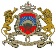 SOMMAIRE DES MODULESIdentification de la filièreObjectifs de la formationCompétences à acquérir Débouchés de la formationConditions d’accèsarticulation de la filière avec les formations dispensées au niveau DE L’UNIVERSITEOrganisation modulaire de la filièreEquipe pédagogique de la filière8. Equipe pédagogique de la filière (suite)Moyens matériels et logistique spécifiques, nécessaires à la mise en œuvre de la Licence d’éducationPartenariats  et coopération (préciser la nature et les modalités)10.1 Partenariat universitaire (Joindre les documents d’engagement des universitaires)10.2 Partenariat socio -professionnel (Joindre documents d’engagement)10.3 Autres partenariats (préciser/Joindre documents d’engagement)autres renseignements Jugés pertinents 1. SYLLABUS DU MODULE1.1. Compétences et Objectifs du module1.2. Pré-requis pédagogiques (Indiquer le ou les module(s) requis pour suivre ce module et le semestre correspondant)1.3. volume horaire (Les travaux dirigés et les travaux pratiques sont obligatoires dans les modules Disciplinaires et les modules Métiers, quand la nature disciplinaire de ces modules les exige. Les travaux pratiques, hors stage d’immersion, constituent 20% au minimum du volume horaire global du module nécessitant des travaux pratiques).1.4. Description du contenu du moduleFournir une description détaillée des enseignements et/ou activités pour le module : Cours, TD, TP (Tavaux du laboratoires, table ronde, séminaires,.. ), Activités Pratiques(Travaux de terrain,  Stages,  ….).Pour le cas des Licences d’Education,  se conformer au contenu des filières types nationales.1.5. modalités d’organisation des activités pratiques (cette case est remplie en cas d’existence des activités pratiques) 1.6. description du travail personnel, le cas échéant2. PROCEDURES D’EVALUATION2.1. Modes d’évaluation 2.2. Note du module (Préciser le pourcentage des différentes évaluations de module pour obtenir la note du module.)2.3. Modalités de Validation du module 3. Coordonnateur et équipe pédagogique du module (Le coordonnateur du module, intervenant dans les enseignements du module, appartient à un département intervenant dans la formation. Il peut également appartenir à un établissement intervenant partenaire)4. Autres Eléments pertinents1. SYLLABUS DU MODULE1.1. Compétences et Objectifs du module1.2. Pré-requis pédagogiques (Indiquer le ou les module(s) requis pour suivre ce module et le semestre correspondant)1.3. volume horaire (Les travaux dirigés et les travaux pratiques sont obligatoires dans les modules Disciplinaires et les modules Métiers, quand la nature disciplinaire de ces modules les exige. Les travaux pratiques, hors stage d’immersion, constituent 20% au minimum du volume horaire global du module nécessitant des travaux pratiques)1.4. Description du contenu du moduleFournir une description détaillée des enseignements et/ou activités pour le module : Cours, TD, TP (Tavaux du laboratoires, table ronde, séminaires,.. ), Activités Pratiques(Travaux de terrain,  Stages,  ….).Pour le cas des Licences d’Education,  se conformer au contenu des filières types nationales.1.5. modalités d’organisation des activités pratiques (cette case est remplie en cas d’existence des activités pratiques) 1.6. description du travail personnel, le cas échéant2. PROCEDURES D’EVALUATION2.1. Modes d’évaluation 2.2. Note du module (Préciser le pourcentage des différentes évaluations de module pour obtenir la note du module.)2.3. Modalités de Validation du module 3. Coordonnateur et équipe pédagogique du module (Le coordonnateur du module, intervenant dans les enseignements du module, appartient à un département intervenant dans la formation. Il peut également appartenir à un établissement intervenant partenaire)4. Autres Eléments pertinents1. SYLLABUS DU MODULE1.1. Compétences et Objectifs du module1.2. Pré-requis pédagogiques (Indiquer le ou les module(s) requis pour suivre ce module et le semestre correspondant)1.3. volume horaire (Les travaux dirigés et les travaux pratiques sont obligatoires dans les modules Disciplinaires et les modules Métiers, quand la nature disciplinaire de ces modules les exige. Les travaux pratiques, hors stage d’immersion, constituent 20% au minimum du volume horaire global du module nécessitant des travaux pratiques).1.4. Description du contenu du moduleFournir une description détaillée des enseignements et/ou activités pour le module : Cours, TD, TP (Tavaux du laboratoires, table ronde, séminaires,.. ), Activités Pratiques(Travaux de terrain,  Stages,  ….).Pour le cas des Licences d’Education,  se conformer au contenu des filières types nationales.1.5. modalités d’organisation des activités pratiques (cette case est remplie en cas d’existence des activités pratiques) 1.6. description du travail personnel, le cas échéant2. PROCEDURES D’EVALUATION2.1. Modes d’évaluation 2.2. Note du module (Préciser le pourcentage des différentes évaluations de module pour obtenir la note du module.)2.3. Modalités de Validation du module 3. Coordonnateur et équipe pédagogique du module (Le coordonnateur du module, intervenant dans les enseignements du module, appartient à un département intervenant dans la formation. Il peut également appartenir à un établissement intervenant partenaire)4. Autres Eléments pertinents1. SYLLABUS DU MODULE1.1. Compétences et Objectifs du module1.2. Pré-requis pédagogiques (Indiquer le ou les module(s) requis pour suivre ce module et le semestre correspondant)1.3. Volume horaire (Les travaux dirigés et les travaux pratiques sont obligatoires dans les modules Disciplinaires et les modules Métiers, quand la nature disciplinaire de ces modules les exige. Les travaux pratiques, hors stage d’immersion, constituent 20% au minimum du volume horaire global du module nécessitant des travaux pratiques).1.4. Description du contenu du moduleFournir une description détaillée des enseignements et/ou activités pour le module : Cours, TD, TP (Tavaux du laboratoires, table ronde, séminaires,.. ), Activités Pratiques(Travaux de terrain,  Stages,  ….).Pour le cas des Licences d’Education,  se conformer au contenu des filières types nationales.1.5. Modalités d’organisation des activités pratiques(cette case est remplie en cas d’existence des activités pratiques)  1.6. Description du travail personnel, le cas échéant2. PROCEDURES D’EVALUATION2.1. Modes d’évaluation 2.2. Note du module (Préciser le pourcentage des différentes évaluations de module pour obtenir la note du module.)2.3. Modalités de Validation du module 3. Coordonnateur et équipe pédagogique du module (Le coordonnateur du module, intervenant dans les enseignements du module, appartient à un département intervenant dans la formation. Il peut également appartenir à un établissement intervenant partenaire)4. Autres Eléments pertinents1. SYLLABUS DU MODULE1.1. Compétences et Objectifs du module1.2. Pré-requis pédagogiques (Indiquer le ou les module(s) requis pour suivre ce module et le semestre correspondant)1.3. volume horaire (Les travaux dirigés sont obligatoires dans les modules majeurs. Les travaux pratiques, hors projet tutoré ou stage, constituent 20% au minimum du volume horaire global du module nécessitant des travaux pratiquesume horaire global du module nécessitant des travaux pratiques).1.4. Description du contenu du moduleFournir une description détaillée des enseignements et/ou activités pour le module : Cours, TD, TP(Tavaux du laboratoires, table ronde, séminaires,.. ), Activités Pratiques(Travaux de terrain,  Stages,  ….).Pour le cas des Licences d’Education, se conformer au contenu des filières types nationales.1.5. modalités d’organisation des activités pratiques (cette case est remplie en cas d’existence des activités pratiques) 1.6. description du travail personnel, le cas échéant2. PROCEDURES D’EVALUATION 2.1. Modes d’évaluation 2.2. Note du module (Préciser le pourcentage des différentes évaluations de module pour obtenir la note du module.)2.3. Modalités de Validation du module 3. Coordonnateur et équipe pédagogique du module (Le coordonnateur du module, intervenant dans les enseignements du module, appartient à un département intervenant dans la formation. Il peut également appartenir à un établissement intervenant partenaire)4. Autres Eléments pertinents1. SYLLABUS DU MODULE1.1. Compétences et Objectifs du module1.2. Pré-requis pédagogiques (Indiquer le ou les module(s) requis pour suivre ce module et le semestre correspondant)1.3. volume horaire (Les travaux dirigés et les travaux pratiques sont obligatoires dans les modules Disciplinaires et les modules Métiers, quand la nature disciplinaire de ces modules les exige. Les travaux pratiques, hors stage d’immersion, constituent 20% au minimum du volume horaire global du module nécessitant des travaux pratiques).1.4. Description du contenu du moduleFournir une description détaillée des enseignements et/ou activités pour le module : Cours, TD, TP(Tavaux du laboratoires, table ronde, séminaires,.. ), Activités Pratiques(Travaux de terrain,  Stages,  ….).Pour le cas des Licences d’Education, se conformer au contenu des filières types nationales.1.5. modalités d’organisation des activités pratiques(cette case est remplie en cas d’existence des activités pratiques) 1.6. description du travail personnel, le cas échéant2. PROCEDURES D’EVALUATION2.1. Modes d’évaluation 2.2. Note du module (Préciser le pourcentage des différentes évaluations de module pour obtenir la note du module.)2.3. Modalités de Validation du module 3. Coordonnateur et équipe pédagogique du module (Le coordonnateur du module, intervenant dans les enseignements du module, appartient à un département intervenant dans la formation. Il peut également appartenir à un établissement intervenant partenaire)4. Autres Eléments pertinents1. SYLLABUS DU MODULE1.1. Compétences et Objectifs du module1.2. Pré-requis pédagogiques (Indiquer le ou les module(s) requis pour suivre ce module et le semestre correspondant)1.3. volume horaire (Les travaux dirigés et les travaux pratiques sont obligatoires dans les modules Disciplinaires et les modules Métiers, quand la nature disciplinaire de ces modules les exige. Les travaux pratiques, hors stage d’immersion, constituent 20% au minimum du volume horaire global du module nécessitant des travaux pratiques)1.4. Description du contenu du moduleFournir une description détaillée des enseignements et/ou activités pour le module : Cours, TD, TP (Tavaux du laboratoires, table ronde, séminaires,.. ), Activités Pratiques(Travaux de terrain,  Stages,  ….).Pour le cas des Licences d’Education, se conformer au contenu des filières types nationales.1.5. modalités d’organisation des activités pratiques(cette case est remplie en cas d’existence des activités pratiques) 1.6. description du travail personnel, le cas échéant2. PROCEDURES D’EVALUATION2.1. Modes d’évaluation 2.2. Note du module (Préciser le pourcentage des différentes évaluations de module pour obtenir la note du module.)2.3. Modalités de Validation du module 3. Coordonnateur et équipe pédagogique du module (Le coordonnateur du module, intervenant dans les enseignements du module, appartient à un département intervenant dans la formation. Il peut également appartenir à un établissement intervenant partenaire)4. Autres Eléments pertinents1. SYLLABUS DU MODULE1.1. Compétences et Objectifs du module1.2. Pré-requis pédagogiques (Indiquer le ou les module(s) requis pour suivre ce module et le semestre correspondant)1.3. volume horaire (Les travaux dirigés et les travaux pratiques sont obligatoires dans les modules Disciplinaires et les modules Métiers, quand la nature disciplinaire de ces modules les exige. Les travaux pratiques, hors stage d’immersion, constituent 20% au minimum du volume horaire global du module nécessitant des travaux pratiques).1.4. Description du contenu du moduleFournir une description détaillée des enseignements et/ou activités pour le module : Cours, TD, TP(Tavaux du laboratoires, table ronde, séminaires,.. ), Activités Pratiques(Travaux de terrain,  Stages,  ….).Pour le cas des Licences d’Education, se conformer au contenu des filières types nationales.1.5. modalités d’organisation des activités pratiques (cette case est remplie en cas d’existence des activités pratiques) 1.6. description du travail personnel, le cas échéant2. PROCEDURES D’EVALUATION2.1. Modes d’évaluation 2.2. Note du module (Préciser le pourcentage des différentes évaluations de module pour obtenir la note du module.)2.3. Modalités de Validation du module Coordonnateur et équipe pédagogique du module (Le coordonnateur du module, intervenant dans les enseignements du module, appartient à un département intervenant dans la formation. Il peut également appartenir à un établissement intervenant partenaire)4. Autres Eléments pertinents1. SYLLABUS DU MODULE1.1. Compétences et Objectifs du module1.2. Pré-requis pédagogiques (Indiquer le ou les module(s) requis pour suivre ce module et le semestre correspondant)1.3. volume horaire (Les travaux dirigés et les travaux pratiques sont obligatoires dans les modules Disciplinaires et les modules Métiers, quand la nature disciplinaire de ces modules les exige. Les travaux pratiques, hors stage d'immersion, constituent 20% au minimum du volume horaire global du module nécessitant des travaux pratiques.)1.4. Description du contenu du moduleFournir une description détaillée des enseignements et/ou activités pour le module : Cours, TD, TP (Tavaux du laboratoires, table ronde, séminaires,.. ), Activités Pratiques(Travaux de terrain,  Stages,  ….).Pour le cas des Licences d’Education, se conformer au contenu des filières types nationales.1.5. modalités d’organisation des activités pratiques (cette case est remplie en cas d’existence des activités pratiques) 1.6. description du travail personnel, le cas échéant2. PROCEDURES D’EVALUATION2.1. Modes d’évaluation 2.2. Note du module (Préciser le pourcentage des différentes évaluations de module pour obtenir la note du module.)2.3. Modalités de Validation du module 3. Coordonnateur et équipe pédagogique du module (Le coordonnateur du module, intervenant dans les enseignements du module, appartient à un département intervenant dans la formation. Il peut également appartenir à un établissement intervenant partenaire)4. Autres Eléments pertinents1. SYLLABUS DU MODULE1.1. Compétences et Objectifs du module1.2. Pré-requis pédagogiques (Indiquer le ou les module(s) requis pour suivre ce module et le semestre correspondant)1.3. volume horaire (Les travaux dirigés et les travaux pratiques sont obligatoires dans les modules Disciplinaires et les modules Métiers, quand la nature disciplinaire de ces modules les exige. Les travaux pratiques, hors stage d’immersion, constituent 20% au minimum du volume horaire global du module nécessitant des travaux pratiques).1.4. Description du contenu du moduleFournir une description détaillée des enseignements et/ou activités pour le module : Cours, TD, TP (Tavaux du laboratoires, table ronde, séminaires,), Activités Pratiques (Travaux de terrain, Stages, …).Pour le cas des Licences d’Education, se conformer au contenu des filières types nationales.1.5. modalités d’organisation des activités pratiques (cette case est remplie en cas d’existence des activités pratiques) 1.6. description du travail personnel, le cas échéant2. PROCEDURES D’EVALUATION2.1. Modes d’évaluation 2.2. Note du module (Préciser le pourcentage des différentes évaluations de module pour obtenir la note du module.)2.3. Modalités de Validation du module 3. Coordonnateur et équipe pédagogique du module (Le coordonnateur du module, intervenant dans les enseignements du module, appartient à un département intervenant dans la formation. Il peut également appartenir à un établissement intervenant partenaire)4. Autres Eléments pertinents1. SYLLABUS DU MODULE1.1. Compétences et Objectifs du module1.2. Pré-requis pédagogiques (Indiquer le ou les module(s) requis pour suivre ce module et le semestre correspondant)1.3. volume horaire (Les travaux dirigés et les travaux pratiques sont obligatoires dans les modules Disciplinaires et les modules Métiers, quand la nature disciplinaire de ces modules les exige. Les travaux pratiques, hors stage d’immersion, constituent 20% au minimum du volume horaire global du module nécessitant des travaux pratiques).1.4. Description du contenu du moduleFournir une description détaillée des enseignements et/ou activités pour le module : Cours, TD, TP (Tavaux du laboratoires, table ronde, séminaires,), Activités Pratiques (Travaux de terrain, Stages, …).Pour le cas des Licences d’Education, se conformer au contenu des filières types nationales.1.5. modalités d’organisation des activités pratiques (cette case est remplie en cas d’existence des activités pratiques) 1.6. description du travail personnel, le cas échéant2. PROCEDURES D’EVALUATION2.1. Modes d’évaluation 2.2. Note du module (Préciser le pourcentage des différentes évaluations de module pour obtenir la note du module.)2.3. Modalités de Validation du module 3. Coordonnateur et équipe pédagogique du module (Le coordonnateur du module, intervenant dans les enseignements du module, appartient à un département intervenant dans la formation. Il peut également appartenir à un établissement intervenant partenaire)4. Autres Eléments pertinents1. SYLLABUS DU MODULE1.1. Compétences et Objectifs du module1.2. Pré-requis pédagogiques (Indiquer le ou les module(s) requis pour suivre ce module et le semestre correspondant)1.3. volume horaire (Les travaux dirigés et les travaux pratiques sont obligatoires dans les modules Disciplinaires et les modules Métiers, quand la nature disciplinaire de ces modules les exige. Les travaux pratiques, hors stage d'immersion, constituent 20% au minimum du volume horaire global du module nécessitant des travaux pratiques).1.4. Description du contenu du moduleFournir une description détaillée des enseignements et/ou activités pour le module : Cours, TD, TP (Tavaux du laboratoires, table ronde, séminaires,), Activités Pratiques (Travaux de terrain, Stages, …).Pour le cas des Licences d’Education, se conformer au contenu des filières types nationales.1.5. modalités d’organisation des activités pratiques (cette case est remplie en cas d’existence des activités pratiques) 1.6. description du travail personnel, le cas échéantPROCEDURES D’EVALUATION2.1. Modes d’évaluation 2.2. Note du module (Préciser le pourcentage des différentes évaluations de module pour obtenir la note du module.)2.3. Modalités de Validation du module 3. Coordonnateur et équipe pédagogique du module (Le coordonnateur du module, intervenant dans les enseignements du module, appartient à un département intervenant dans la formation. Il peut également appartenir à un établissement intervenant partenaire)4.Autres Eléments pertinents1. SYLLABUS DU MODULE1.1. Compétences et Objectifs du module1.2. Pré-requis pédagogiques (Indiquer le ou les module(s) requis pour suivre ce module et le semestre correspondant)1.3. volume horaire (Les travaux dirigés et les travaux pratiques sont obligatoires dans les modules Disciplinaires et les modules Métiers, quand la nature disciplinaire de ces modules les exige. Les travaux pratiques, hors stage d’immersion, constituent 20% au minimum du volume horaire global du module nécessitant des travaux pratiques).1.4. Description du contenu du moduleFournir une description détaillée des enseignements et/ou activités pour le module : Cours, TD, TP (Tavaux du laboratoires, table ronde, séminaires,), Activités Pratiques (Travaux de terrain, Stages, …).Pour le cas des Licences d’Education, se conformer au contenu des filières types nationales.1.5. modalités d’organisation des activités pratiques (cette case est remplie en cas d’existence des activités pratiques) 1.6. description du travail personnel, le cas échéant2. PROCEDURES D’EVALUATION2.1. Modes d’évaluation 2.2. Note du module (Préciser le pourcentage des différentes évaluations de module pour obtenir la note du module.)2.3. Modalités de Validation du module 3. Coordonnateur et équipe pédagogique du module (Le coordonnateur du module, intervenant dans les enseignements du module, appartient à un département intervenant dans la formation. Il peut également appartenir à un établissement intervenant partenaire)4. Autres Eléments pertinents1. SYLLABUS DU MODULE1.1. Compétences et Objectifs du module1.2. Pré-requis pédagogiques (Indiquer le ou les module(s) requis pour suivre ce module et le semestre correspondant)1.3. volume horaire (Les travaux dirigés et les travaux pratiques sont obligatoires dans les modules Disciplinaires et les modules Métiers, quand la nature disciplinaire de ces modules les exige. Les travaux pratiques, hors stage d’immersion, constituent 20% au minimum du volume horaire global du module nécessitant des travaux pratiques)1.4. Description du contenu du moduleFournir une description détaillée des enseignements et/ou activités pour le module : Cours, TD, TP (Tavaux du laboratoires, table ronde, séminaires,), Activités Pratiques (Travaux de terrain, Stages, …).Pour le cas des Licences d’Education, se conformer au contenu des filières types nationales.1.5. modalités d’organisation des activités pratiques(cette case est remplie en cas d’existence des activités pratiques) 1.6. description du travail personnel, le cas échéant2. PROCEDURES D’EVALUATION2.1. Modes d’évaluation 2.2. Note du module (Préciser le pourcentage des différentes évaluations de module pour obtenir la note du module.)2.3. Modalités de Validation du module 3.  Coordonnateur et équipe pédagogique du module (Le coordonnateur du module, intervenant dans les enseignements du module, appartient à un département intervenant dans la formation. Il peut également appartenir à un établissement intervenant partenaire)4. Autres Eléments pertinents1. SYLLABUS DU MODULE1.1. Compétences et Objectifs du module1.2. Pré-requis pédagogiques (Indiquer le ou les module(s) requis pour suivre ce module et le semestre correspondant)1.3. volume horaire (Les travaux dirigés et les travaux pratiques sont obligatoires dans les modules Disciplinaires et les modules Métiers, quand la nature disciplinaire de ces modules les exige. Les travaux pratiques, hors stage d’immersion, constituent 20% au minimum du volume horaire global du module nécessitant des travaux pratiques).1.4. Description du contenu du moduleFournir une description détaillée des enseignements et/ou activités pour le module : Cours, TD, TP (Tavaux du laboratoires, table ronde, séminaires,), Activités Pratiques (Travaux de terrain, Stages, …).Pour le cas des Licences d’Education, se conformer au contenu des filières types nationales.1.5. modalités d’organisation des activités pratiques (cette case est remplie en cas d’existence des activités pratiques) 1.6. description du travail personnel, le cas échéant2. PROCEDURES D’EVALUATION2.1. Modes d’évaluation 2.2. Note du module (Préciser le pourcentage des différentes évaluations de module pour obtenir la note du module.)2.3. Modalités de Validation du module 3.Coordonnateur et équipe pédagogique du module (Le coordonnateur du module, intervenant dans les enseignements du module, appartient à un département intervenant dans la formation. Il peut également appartenir à un établissement intervenant partenaire)4. Autres Eléments pertinents1. SYLLABUS DU MODULE1.1. Compétences et Objectifs du module1.2. Pré-requis pédagogiques (Indiquer le ou les module(s) requis pour suivre ce module et le semestre correspondant)1.3. volume horaire (Les travaux dirigés et les travaux pratiques sont obligatoires dans les modules Disciplinaires et les modules Métiers, quand la nature disciplinaire de ces modules les exige. Les travaux pratiques, hors stage d’immersion, constituent 20% au minimum du volume horaire global du module nécessitant des travaux pratiques).1.4. Description du contenu du moduleFournir une description détaillée des enseignements et/ou activités pour le module : Cours, TD, TP (Tavaux du laboratoires, table ronde, séminaires,), Activités Pratiques (Travaux de terrain, Stages, …).Pour le cas des Licences d’Education, se conformer au contenu des filières types nationales.1.5. modalités d’organisation des activités pratiques (cette case est remplie en cas d’existence des activités pratiques) 1.6. description du travail personnel, le cas échéant2. PROCEDURES D’EVALUATION2.1. Modes d’évaluation 2.2. Note du module (Préciser le pourcentage des différentes évaluations de module pour obtenir la note du module.)2.3. Modalités de Validation du module 3. Coordonnateur et équipe pédagogique du module (Le coordonnateur du module, intervenant dans les enseignements du module, appartient à un département intervenant dans la formation. Il peut également appartenir à un établissement intervenant partenaire)4. Autres Eléments pertinents1. SYLLABUS DU MODULE1.1. Compétences et Objectifs du module1.2. Pré-requis pédagogiques (Indiquer le ou les module(s) requis pour suivre ce module et le semestre correspondant)1.3. volume horaire (Les travaux dirigés et les travaux pratiques sont obligatoires dans les modules Disciplinaires et les modules Métiers, quand la nature disciplinaire de ces modules les exige. Les travaux pratiques, hors stage d’immersion, constituent 20% au minimum du volume horaire global du module nécessitant des travaux pratiques).1.4. Description du contenu du moduleFournir une description détaillée des enseignements et/ou activités pour le module : Cours, TD, TP (Tavaux du laboratoires, table ronde, séminaires,), Activités Pratiques (Travaux de terrain, Stages, …).Pour le cas des Licences d’Education, se conformer au contenu des filières types nationales.1.5. modalités d’organisation des activités pratiques(cette case est remplie en cas d’existence des activités pratiques)  1.6. description du travail personnel, le cas échéant2. PROCEDURES D’EVALUATION2.1. Modes d’évaluation 2.2. Note du module (Préciser le pourcentage des différentes évaluations de module pour obtenir la note du module.)2.3. Modalités de Validation du module 3. Coordonnateur et équipe pédagogique du module (Le coordonnateur du module, intervenant dans les enseignements du module, appartient à un département intervenant dans la formation. Il peut également appartenir à un établissement intervenant partenaire)4. Autres Eléments pertinents1. SYLLABUS DU MODULE1.1. Compétences et Objectifs du module1.2. Pré-requis pédagogiques (Indiquer le ou les module(s) requis pour suivre ce module et le semestre correspondant)1.3. volume horaire (Les travaux dirigés et les travaux pratiques sont obligatoires dans les modules Disciplinaires et les modules Métiers, quand la nature disciplinaire de ces modules les exige. Les travaux pratiques, hors stage d’immersion, constituent 20% au minimum du volume horaire global du module nécessitant des travaux pratiques).1.4. Description du contenu du moduleFournir une description détaillée des enseignements et/ou activités pour le module : Cours, TD, TP (Tavaux du laboratoires, table ronde, séminaires,), Activités Pratiques (Travaux de terrain, Stages, …).Pour le cas des Licences d’Education, se conformer au contenu des filières types nationales. 1.5. modalités d’organisation des activités pratiques (cette case est remplie en cas d’existence des activités pratiques)  1.6. description du travail personnel, le cas échéant2. PROCEDURES D’EVALUATION2.1. Modes d’évaluation 2.2. Note du module (Préciser le pourcentage des différentes évaluations de module pour obtenir la note du module.)2.3. Modalités de Validation du module 3. Coordonnateur et équipe pédagogique du module (Le coordonnateur du module, intervenant dans les enseignements du module, appartient à un département intervenant dans la formation. Il peut également appartenir à un établissement intervenant partenaire).4. Autres Eléments pertinents1. SYLLABUS DU MODULE1.1. Compétences et Objectifs du module1.2. Pré-requis pédagogiques (Indiquer le ou les module(s) requis pour suivre ce module et le semestre correspondant)1.3. volume horaire (Les travaux dirigés et les travaux pratiques sont obligatoires dans les modules Disciplinaires et les modules Métiers, quand la nature disciplinaire de ces modules les exige. Les travaux pratiques, hors stage d’immersion, constituent 20% au minimum du volume horaire global du module nécessitant des travaux pratiques).1.4. Description du contenu du moduleFournir une description détaillée des enseignements et/ou activités pour le module : Cours, TD, TP (Tavaux du laboratoires, table ronde, séminaires,), Activités Pratiques (Travaux de terrain, Stages, …).Pour le cas des Licences d’Education, se conformer au contenu des filières types nationales.1.5. modalités d’organisation des activités pratiques (cette case est remplie en cas d’existence des activités pratiques) 1.6. description du travail personnel, le cas échéant2. PROCEDURES D’EVALUATION2.1. Modes d’évaluation 2.2. Note du module (Préciser le pourcentage des différentes évaluations de module pour obtenir la note du module.)2.3. Modalités de Validation du module 3. Coordonnateur et équipe pédagogique du module (Le coordonnateur du module, intervenant dans les enseignements du module, appartient à un département intervenant dans la formation. Il peut également appartenir à un établissement intervenant partenaire)4. Autres Eléments pertinents1. SYLLABUS DU MODULE1.1. Compétences et Objectifs du module1.2. Pré-requis pédagogiques (Indiquer le ou les module(s) requis pour suivre ce module et le semestre correspondant.)1.3. volume horaire (Les travaux dirigés et les travaux pratiques sont obligatoires dans les modules Disciplinaires et les modules Métiers, quand la nature disciplinaire de ces modules les exige. Les travaux pratiques, hors stage d'immersion, constituent 20% au minimum du volume horaire global du module nécessitant des travaux pratiques.)1.4. Description du contenu du moduleFournir une description détaillée des enseignements et/ou activités pour le module : Cours, TD, TP (Tavaux du laboratoires, table ronde, séminaires,), Activités Pratiques (Travaux de terrain, Stages, …).Pour le cas des Licences d’Education, se conformer au contenu des filières types nationales1.5. modalités d’organisation des activités pratiques (cette case est remplie en cas d’existence des activités pratiques) 1.6. description du travail personnel, le cas échéant2. PROCEDURES D’EVALUATION2.1. Modes d’évaluation 2.2. Note du module (Préciser le pourcentage des différentes évaluations de module pour obtenir la note du module.)2.3. Modalités de Validation du module 3. Coordonnateur et équipe pédagogique du module (Le coordonnateur du module, intervenant dans les enseignements du module, appartient à un département intervenant dans la formation. Il peut également appartenir à un établissement intervenant partenaire)4. Autres Éléments pertinents1. SYLLABUS DU MODULE1.1. Compétences et Objectifs du module1.2. Pré-requis pédagogiques (Indiquer le ou les module(s) requis pour suivre ce module et le semestre correspondant)1.3. volume horaire (Les travaux dirigés et les travaux pratiques sont obligatoires dans les modules Disciplinaires et les modules Métiers, quand la nature disciplinaire de ces modules les exige. Les travaux pratiques, hors stage d’immersion, constituent 20% au minimum du volume horaire global du module nécessitant des travaux pratiques).1.4. Description du contenu du moduleFournir une description détaillée des enseignements et/ou activités pour le module : Cours, TD, TP (Tavaux du laboratoires, table ronde, séminaires,), Activités Pratiques (Travaux de terrain, Stages, …).Pour le cas des Licences d’Education, se conformer au contenu des filières types nationales.1.5. modalités d’organisation des activités pratiques (cette case est remplie en cas d’existence des activités pratiques) 1.6. description du travail personnel, le cas échéant2. PROCEDURES D’EVALUATION2.1. Modes d’évaluation 2.2. Note du module (Préciser le pourcentage des différentes évaluations de module pour obtenir la note du module.)2.3. Modalités de Validation du module 3. Coordonnateur et équipe pédagogique du module (Le coordonnateur du module, intervenant dans les enseignements du module, appartient à un département intervenant dans la formation. Il peut également appartenir à un établissement intervenant partenaire)4. Autres Eléments pertinents1. SYLLABUS DU MODULE1.1. Compétences et Objectifs du module1.2. Pré-requis pédagogiques (Indiquer le ou les module(s) requis pour suivre ce module et le semestre correspondant)1.3. volume horaire (Les travaux dirigés et les travaux pratiques sont obligatoires dans les modules Disciplinaires et les modules Métiers, quand la nature disciplinaire de ces modules les exige. Les travaux pratiques, hors stage d'immersion, constituent 20% au minimum du volume horaire global du module nécessitant des travaux pratiques).1.4. Description du contenu du moduleFournir une description détaillée des enseignements et/ou activités pour le module : Cours, TD, TP (Tavaux du laboratoires, table ronde, séminaires,), Activités Pratiques (Travaux de terrain, Stages, …).Pour le cas des Licences d’Education, se conformer au contenu des filières types nationales.1.5. modalités d’organisation des activités pratiques (cette case est remplie en cas d’existence des activités pratiques) 1.6. description du travail personnel, le cas échéant2. PROCEDURES D’EVALUATION2.1. Modes d’évaluation 2.2. Note du module (Préciser le pourcentage des différentes évaluations de module pour obtenir la note du module.)2.3. Modalités de Validation du module 3. Coordonnateur et équipe pédagogique du module (Le coordonnateur du module, intervenant dans les enseignements du module, appartient à un département intervenant dans la formation. Il peut également appartenir à un établissement intervenant partenaire)4. Autres Eléments pertinents1. SYLLABUS DU MODULE1.1. Compétences et Objectifs du module1.2. Pré-requis pédagogiques (Indiquer le ou les module(s) requis pour suivre ce module et le semestre correspondant)1.3. volume horaire (Les travaux dirigés et les travaux pratiques sont obligatoires dans les modules Disciplinaires et les modules Métiers, quand la nature disciplinaire de ces modules les exige. Les travaux pratiques, hors stage d’immersion, constituent 20% au minimum du volume horaire global du module nécessitant des travaux pratiques)1.4. Description du contenu du moduleFournir une description détaillée des enseignements et/ou activités pour le module : Cours, TD, TP (Tavaux du laboratoires, table ronde, séminaires,), Activités Pratiques (Travaux de terrain, Stages, …).Pour le cas des Licences d’Education, se conformer au contenu des filières types nationales.1.5. modalités d’organisation des activités pratiques (cette case est remplie en cas d’existence des activités pratiques) 1.6. description du travail personnel, le cas échéant2. PROCEDURES D’EVALUATION2.1. Modes d’évaluation 2.2. Note du module (Préciser le pourcentage des différentes évaluations de module pour obtenir la note du module.)2.3. Modalités de Validation du module 3. Coordonnateur et équipe pédagogique du module (Le coordonnateur du module, intervenant dans les enseignements du module, appartient à un département intervenant dans la formation. Il peut également appartenir à un établissement intervenant partenaire)4. Autres Eléments pertinents1. SYLLABUS DU MODULE1.1. Compétences et Objectifs du module1.2. Pré-requis pédagogiques (Indiquer le ou les module(s) requis pour suivre ce module et le semestre correspondant)1.3. volume horaire (Les travaux dirigés et les travaux pratiques sont obligatoires dans les modules Disciplinaires et les modules Métiers, quand la nature disciplinaire de ces modules les exige. Les travaux pratiques, hors stage d’immersion, constituent 20% au minimum du volume horaire global du module nécessitant des travaux pratiques)1.4. Description du contenu du moduleFournir une description détaillée des enseignements et/ou activités pour le module : Cours, TD, TP (Tavaux du laboratoires, table ronde, séminaires,), Activités Pratiques (Travaux de terrain, Stages, …).Pour le cas des Licences d’Education, se conformer au contenu des filières types nationales1.5. modalités d’organisation des activités pratiques(cette case est remplie en cas d’existence des activités pratiques) 1.6. description du travail personnel, le cas échéant2. PROCEDURES D’EVALUATION2.1. Modes d’évaluation 2.2. Note du module (Préciser le pourcentage des différentes évaluations de module pour obtenir la note du module.)2.3. Modalités de Validation du module 3. Coordonnateur et équipe pédagogique du module (Le coordonnateur du module, intervenant dans les enseignements du module, appartient à un département intervenant dans la formation. Il peut également appartenir à un établissement intervenant partenaire)4. Autres Eléments pertinents1. SYLLABUS DU MODULE1.1. Compétences et Objectifs du module1.2. Pré-requis pédagogiques (Indiquer le ou les module(s) requis pour suivre ce module et le semestre correspondant)1.3. volume horaire (Les travaux dirigés et les travaux pratiques sont obligatoires dans les modules Disciplinaires et les modules Métiers, quand la nature disciplinaire de ces modules les exige. Les travaux pratiques, hors stage d’immersion, constituent 20% au minimum du volume horaire global du module nécessitant des travaux pratiques).1.4. Description du contenu du moduleFournir une description détaillée des enseignements et/ou activités pour le module : Cours, TD, TP (Tavaux du laboratoires, table ronde, séminaires,), Activités Pratiques (Travaux de terrain, Stages, …).Pour le cas des Licences d’Education, se conformer au contenu des filières types nationales.1.5. modalités d’organisation des activités pratiques (cette case est remplie en cas d’existence des activités pratiques) 1.6. description du travail personnel, le cas échéant2. PROCEDURES D’EVALUATION2.1. Modes d’évaluation 2.2. Note du module (Préciser le pourcentage des différentes évaluations de module pour obtenir la note du module.)2.3. Modalités de Validation du module 3. Coordonnateur et équipe pédagogique du module (Le coordonnateur du module, intervenant dans les enseignements du module, appartient à un département intervenant dans la formation. Il peut également appartenir à un établissement intervenant partenaire)4. Autres Eléments pertinents1. SYLLABUS DU MODULE1.1. Compétences et Objectifs du module1.2. Pré-requis pédagogiques (Indiquer le ou les module(s) requis pour suivre ce module et le semestre correspondant)1.3. volume horaire (Les travaux dirigés et les travaux pratiques sont obligatoires dans les modules Disciplinaires et les modules Métiers, quand la nature disciplinaire de ces modules les exige. Les travaux pratiques, hors stage d’immersion, constituent 20% au minimum du volume horaire global du module nécessitant des travaux pratiques).1.4. Description du contenu du moduleFournir une description détaillée des enseignements et/ou activités pour le module : Cours, TD, TP (Tavaux du laboratoires, table ronde, séminaires,), Activités Pratiques (Travaux de terrain, Stages, …).Pour le cas des Licences d’Education, se conformer au contenu des filières types nationales.1.5. modalités d’organisation des activités pratiques (cette case est remplie en cas d’existence des activités pratiques) 1.6. description du travail personnel, le cas échéant2. PROCEDURES D’EVALUATION2.1. Modes d’évaluation 2.2. Note du module (Préciser le pourcentage des différentes évaluations de module pour obtenir la note du module.)2.3. Modalités de Validation du module 3. Coordonnateur et équipe pédagogique du module (Le coordonnateur du module, intervenant dans les enseignements du module, appartient à un département intervenant dans la formation. Il peut également appartenir à un établissement intervenant partenaire)4. Autres Eléments pertinents1. SYLLABUS DU MODULE1.1. Compétences et Objectifs du module1.2. Pré-requis pédagogiques (Indiquer le ou les module(s) requis pour suivre ce module et le semestre correspondant)1.3. volume horaire (Les travaux dirigés et les travaux pratiques sont obligatoires dans les modules Disciplinaires et les modules Métiers, quand la nature disciplinaire de ces modules les exige. Les travaux pratiques, hors stage d’immersion, constituent 20% au minimum du volume horaire global du module nécessitant des travaux pratiques).1.4. Description du contenu du moduleFournir une description détaillée des enseignements et/ou activités pour le module : Cours, TD, TP (Tavaux du laboratoires, table ronde, séminaires,), Activités Pratiques (Travaux de terrain, Stages, …).Pour le cas des Licences d’Education, se conformer au contenu des filières types nationales.1.5. modalités d’organisation des activités pratiques (cette case est remplie en cas d’existence des activités pratiques) 1.6. description du travail personnel, le cas échéant2. PROCEDURES D’EVALUATION2.1. Modes d’évaluation 2.2. Note du module (Préciser le pourcentage des différentes évaluations de module pour obtenir la note du module.)2.3. Modalités de Validation du module 3. Coordonnateur et équipe pédagogique du module (Le coordonnateur du module, intervenant dans les enseignements du module, appartient à un département intervenant dans la formation. Il peut également appartenir à un établissement intervenant partenaire).4. Autres Eléments pertinents1. SYLLABUS DU MODULE1.1. Compétences et Objectifs du module1.2. Pré-requis pédagogiques (Indiquer le ou les module(s) requis pour suivre ce module et le semestre correspondant)1.3. volume horaire (Les travaux dirigés et les travaux pratiques sont obligatoires dans les modules Disciplinaires et les modules Métiers, quand la nature disciplinaire de ces modules les exige. Les travaux pratiques, hors stage d’immersion, constituent 20% au minimum du volume horaire global du module nécessitant des travaux pratiques).1.4. Description du contenu du moduleFournir une description détaillée des enseignements et/ou activités pour le module : Cours, TD, TP (Tavaux du laboratoires, table ronde, séminaires,), Activités Pratiques (Travaux de terrain, Stages, …).Pour le cas des Licences d’Education, se conformer au contenu des filières types nationales. 1.5. modalités d’organisation des activités pratiques (cette case est remplie en cas d’existence des activités pratiques) 1.6. description du travail personnel, le cas échéant2. PROCEDURES D’EVALUATION2.1. Modes d’évaluation 2.2. Note du module (Préciser le pourcentage des différentes évaluations de module pour obtenir la note du module.)2.3. Modalités de Validation du module 3. Coordonnateur et équipe pédagogique du module (Le coordonnateur du module, intervenant dans les enseignements du module, appartient à un département intervenant dans la formation. Il peut également appartenir à un établissement intervenant partenaire)4. Autres Eléments pertinents1. SYLLABUS DU MODULE1.1. Compétences et Objectifs du module1.2. Pré-requis pédagogiques (Indiquer le ou les module(s) requis pour suivre ce module et le semestre correspondant)1.3. volume horaire (Les travaux dirigés et les travaux pratiques sont obligatoires dans les modules Disciplinaires et les modules Métiers, quand la nature disciplinaire de ces modules les exige. Les travaux pratiques, hors stage d’immersion, constituent 20% au minimum du volume horaire global du module nécessitant des travaux pratiques).1.4. Description du contenu du moduleFournir une description détaillée des enseignements et/ou activités pour le module : Cours, TD, TP (Tavaux du laboratoires, table ronde, séminaires,), Activités Pratiques (Travaux de terrain, Stages, …).Pour le cas des Licences d’Education, se conformer au contenu des filières types nationales.1.5. modalités d’organisation des activités pratiques (cette case est remplie en cas d’existence des activités pratiques) 1.6. description du travail personnel, le cas échéant2. PROCEDURES D’EVALUATION2.1. Modes d’évaluation 2.2. Note du module (Préciser le pourcentage des différentes évaluations de module pour obtenir la note du module.)2.3. Modalités de Validation du module 3. Coordonnateur et équipe pédagogique du module (Le coordonnateur du module, intervenant dans les enseignements du module, appartient à un département intervenant dans la formation. Il peut également appartenir à un établissement intervenant partenaire)4. Autres Eléments pertinents1. SYLLABUS DU MODULE1.1. Compétences et Objectifs du module1.2. Pré-requis pédagogiques (Indiquer le ou les module(s) requis pour suivre ce module et le semestre correspondant)1.3. volume horaire (Les travaux dirigés et les travaux pratiques sont obligatoires dans les modules Disciplinaires et les modules Métiers, quand la nature disciplinaire de ces modules les exige. Les travaux pratiques, hors stage d’immersion, constituent 20% au minimum du volume horaire global du module nécessitant des travaux pratiques).1.4. Description du contenu du moduleFournir une description détaillée des enseignements et/ou activités pour le module : Cours, TD, TP (Tavaux du laboratoires, table ronde, séminaires,), Activités Pratiques (Travaux de terrain, Stages, …).Pour le cas des Licences d’Education, se conformer au contenu des filières types nationales.1.5. modalités d’organisation des activités pratiques (cette case est remplie en cas d’existence des activités pratiques) 1.6. description du travail personnel, le cas échéant2. PROCEDURES D’EVALUATION2.1. Modes d’évaluation 2.2. Note du module (Préciser le pourcentage des différentes évaluations de module pour obtenir la note du module.)2.3. Modalités de Validation du module 3. Coordonnateur et équipe pédagogique du module (Le coordonnateur du module, intervenant dans les enseignements du module, appartient à un département intervenant dans la formation. Il peut également appartenir à un établissement intervenant partenaire)4. Autres Eléments pertinents1. SYLLABUS DU MODULE1.1. Compétences et Objectifs du module1.2. Pré-requis pédagogiques (Indiquer le ou les module(s) requis pour suivre ce module et le semestre correspondant)1.3. volume horaire (Les travaux dirigés et les travaux pratiques sont obligatoires dans les modules Disciplinaires et les modules Métiers, quand la nature disciplinaire de ces modules les exige. Les travaux pratiques, hors stage d’immersion, constituent 20% au minimum du volume horaire global du module nécessitant des travaux pratiques).1.4. Description du contenu du moduleFournir une description détaillée des enseignements et/ou activités pour le module : Cours, TD, TP (Tavaux du laboratoires, table ronde, séminaires,.. ), Activités Pratiques(Travaux de terrain,  Stages,  ….).Pour le cas des Licences d’Education, se conformer au contenu des filières types nationales.1.5. modalités d’organisation des activités pratiques (cette case est remplie en cas d’existence des activités pratiques) 1.6. description du travail personnel, le cas échéant2. PROCEDURES D’EVALUATION2.1. Modes d’évaluation 2.2. Note du module (Préciser le pourcentage des différentes évaluations de module pour obtenir la note du module.)2.3. Modalités de Validation du module 3. Coordonnateur et équipe pédagogique du module (Le coordonnateur du module, intervenant dans les enseignements du module, appartient à un département intervenant dans la formation. Il peut également appartenir à un établissement intervenant partenaire)4. Autres Eléments pertinentsPour la Licence d’Education, un stage d’immersion est obligatoire au cours des 5eme et  6eme semestres, il est équivalent à deux modules à raison d’un module par semestre. Il doit permettre à l’étudiant de :découvrir l’établissement éducatif et de son organisation ;découvrir les apprenants et leurs besoins (soutien pédagogique, …);s’initier à la recherche pédagogique à l’aide de l’identification et du début d’analyse d’une problématique en rapport avec le milieu de stage.préparer des rapports éducatifs de terrain;faire des études de terrain sur des phénomènes et pratiques éducatifs;contribuer à des activités informelles et d'alphabétisation dans un espace éducatif.rendre compte du déroulement de ces activités dans un rapport de stage de fin d’études.Le stage en milieu éducatif est encadré à la fois par un encadrant du milieu abritant le stage et par un enseignant de l’équipe pédagogique de la formation. Ce stage fait l'objet d'un rapport.Les procédures d'évaluation de la formation doivent être déterminées dans le descriptif de la filière accréditée.Compétences et Objectifs du moduleduréeLieuActivités Prévues EncadrementModalités d’évaluationModalités de validation1. SYLLABUS DU MODULE1.1. Compétences et Objectifs du module1.2. Pré-requis pédagogiques (Indiquer le ou les module(s) requis pour suivre ce module et le semestre correspondant)1.3. volume horaire (Les travaux dirigés et les travaux pratiques sont obligatoires dans les modules Disciplinaires et les modules Métiers, quand la nature disciplinaire de ces modules les exige. Les travaux pratiques, hors stage d’immersion, constituent 20% au minimum du volume horaire global du module nécessitant des travaux pratiques).1.4. Description du contenu du moduleFournir une description détaillée des enseignements et/ou activités pour le module : Cours, TD, TP (Tavaux du laboratoires, table ronde, séminaires,), Activités Pratiques (Travaux de terrain, Stages, …).Pour le cas des Licences d’Education, se conformer au contenu des filières types nationales.1.5. modalités d’organisation des activités pratiques (cette case est remplie en cas d’existence des activités pratiques) 1.6. description du travail personnel, le cas échéant2. PROCEDURES D’EVALUATION2.1. Modes d’évaluation 2.2. Note du module (Préciser le pourcentage des différentes évaluations de module pour obtenir la note du module.)2.3. Modalités de Validation du module 3. Coordonnateur et équipe pédagogique du module (Le coordonnateur du module, intervenant dans les enseignements du module, appartient à un département intervenant dans la formation. Il peut également appartenir à un établissement intervenant partenaire).4. Autres Eléments pertinents1. SYLLABUS DU MODULE1.1. Compétences et Objectifs du module1.2. Pré-requis pédagogiques (Indiquer le ou les module(s) requis pour suivre ce module et le semestre correspondant)1.3. volume horaire (Les travaux dirigés et les travaux pratiques sont obligatoires dans les modules Disciplinaires et les modules Métiers, quand la nature disciplinaire de ces modules les exige. Les travaux pratiques, hors stage d’immersion, constituent 20% au minimum du volume horaire global du module nécessitant des travaux pratiques).1.4. Description du contenu du moduleFournir une description détaillée des enseignements et/ou activités pour le module : Cours, TD, TP (Tavaux du laboratoires, table ronde, séminaires,), Activités Pratiques (Travaux de terrain, Stages, …).Pour le cas des Licences d’Education, se conformer au contenu des filières types nationales.1.5. modalités d’organisation des activités pratiques (cette case est remplie en cas d’existence des activités pratiques) 1.6. description du travail personnel, le cas échéant2. PROCEDURES D’EVALUATION2.1. Modes d’évaluation 2.2. Note du module (Préciser le pourcentage des différentes évaluations de module pour obtenir la note du module.)2.3. Modalités de Validation du module 3. Coordonnateur et équipe pédagogique du module (Le coordonnateur du module, intervenant dans les enseignements du module, appartient à un département intervenant dans la formation. Il peut également appartenir à un établissement intervenant partenaire).4. Autres Eléments pertinents1. SYLLABUS DU MODULE1.1. Compétences et Objectifs du module1.2. Pré-requis pédagogiques (Indiquer le ou les module(s) requis pour suivre ce module et le semestre correspondant)1.3. volume horaire (Les travaux dirigés et les travaux pratiques sont obligatoires dans les modules Disciplinaires et les modules Métiers, quand la nature disciplinaire de ces modules les exige. Les travaux pratiques, hors stage d’immersion, constituent 20% au minimum du volume horaire global du module nécessitant des travaux pratiques).1.4. Description du contenu du moduleFournir une description détaillée des enseignements et/ou activités pour le module : Cours, TD, TP (Tavaux du laboratoires, table ronde, séminaires,), Activités Pratiques (Travaux de terrain, Stages, …).Pour le cas des Licences d’Education, se conformer au contenu des filières types nationales.1.5. modalités d’organisation des activités pratiques(cette case est remplie en cas d’existence des activités pratiques) 1.6. description du travail personnel, le cas échéant2. PROCEDURES D’EVALUATION2.1. Modes d’évaluation 2.2. Note du module (Préciser le pourcentage des différentes évaluations de module pour obtenir la note du module.)2.3. Modalités de Validation du module 3. Coordonnateur et équipe pédagogique du module (Le coordonnateur du module, intervenant dans les enseignements du module, appartient à un département intervenant dans la formation. Il peut également appartenir à un établissement intervenant partenaire)4. Autres Eléments pertinents1. SYLLABUS DU MODULE1.1. Compétences et Objectifs du module1.2. Pré-requis pédagogiques (Indiquer le ou les module(s) requis pour suivre ce module et le semestre correspondant)1.3. volume horaire (Les travaux dirigés et les travaux pratiques sont obligatoires dans les modules Disciplinaires et les modules Métiers, quand la nature disciplinaire de ces modules les exige. Les travaux pratiques, hors stage d’immersion, constituent 20% au minimum du volume horaire global du module nécessitant des travaux pratiques).1.4. Description du contenu du moduleFournir une description détaillée des enseignements et/ou activités pour le module : Cours, TD, TP (Tavaux du laboratoires, table ronde, séminaires,), Activités Pratiques (Travaux de terrain, Stages, …).Pour le cas des Licences d’Education, se conformer au contenu des filières types nationales.1.5. modalités d’organisation des activités pratiques(cette case est remplie en cas d’existence des activités pratiques)  1.6. description du travail personnel, le cas échéant2. PROCEDURES D’EVALUATION2.1. Modes d’évaluation 2.2. Note du module (Préciser le pourcentage des différentes évaluations de module pour obtenir la note du module.)2.3. Modalités de Validation du module 3. Coordonnateur et équipe pédagogique du module (Le coordonnateur du module, intervenant dans les enseignements du module, appartient à un département intervenant dans la formation. Il peut également appartenir à un établissement intervenant partenaire)4. Autres Eléments pertinents1. SYLLABUS DU MODULE1.1. Compétences et Objectifs du module1.2. Pré-requis pédagogiques (Indiquer le ou les module(s) requis pour suivre ce module et le semestre correspondant)1.3. volume horaire (Les travaux dirigés et les travaux pratiques sont obligatoires dans les modules Disciplinaires et les modules Métiers, quand la nature disciplinaire de ces modules les exige. Les travaux pratiques, hors stage d’immersion, constituent 20% au minimum du volume horaire global du module nécessitant des travaux pratiques).1.4. Description du contenu du moduleFournir une description détaillée des enseignements et/ou activités pour le module : Cours, TD, TP (Tavaux du laboratoires, table ronde, séminaires,), Activités Pratiques (Travaux de terrain, Stages, …).Pour le cas des Licences d’Education, se conformer au contenu des filières types nationales. 1.5. modalités d’organisation des activités pratiques(cette case est remplie en cas d’existence des activités pratiques) 1.6. description du travail personnel, le cas échéant2. PROCEDURES D’EVALUATION2.1. Modes d’évaluation 2.2. Note du module (Préciser le pourcentage des différentes évaluations de module pour obtenir la note du module.)2.3. Modalités de Validation du module 3. Coordonnateur et équipe pédagogique du module (Le coordonnateur du module, intervenant dans les enseignements du module, appartient à un département intervenant dans la formation. Il peut également appartenir à un établissement intervenant partenaire)4. Autres Eléments pertinentsPour la Licence d’Education, un stage d’immersion est obligatoire au cours des 5eme et  6eme semestres, il est équivalent à deux modules à raison d’un module par semestre. Il doit permettre à l’étudiant de :découvrir l’établissement éducatif et de son organisation ;découvrir les apprenants et leurs besoins (soutien pédagogique, …);s’initier à la recherche pédagogique à l’aide de l’identification et du début d’analyse d’une problématique en rapport avec le milieu de stage.préparer des rapports éducatifs de terrain;faire des études de terrain sur des phénomènes et pratiques éducatifs;contribuer à des activités informelles et d'alphabétisation dans un espace éducatif.rendre compte du déroulement de ces activités dans un rapport de stage de fin d’études.Le stage en milieu éducatif est encadré à la fois par un encadrant du milieu abritant le stage et par un enseignant de l’équipe pédagogique de la formation. Ce stage fait l'objet d'un rapport.Les procédures d'évaluation de la formation doivent être déterminées dans le descriptif de la filière accréditéCompétences et Objectifs du moduledurée3. Lieu 4. Activités Prévues 5. Encadrement 6. Modalités d’évaluation7. Modalités de validationSession2018DESCRIPTIF DE DEMANDE D'ACCREDITATION D’UNE LICENCE D’EDUCATIONSPECIALITE ENSEIGNEMENT PRIMAIRE   SPECIALITE ENSEIGNEMENT SECONDAIREDESCRIPTIF DE DEMANDE D'ACCREDITATION D’UNE LICENCE D’EDUCATIONSPECIALITE ENSEIGNEMENT PRIMAIRE   SPECIALITE ENSEIGNEMENT SECONDAIREDESCRIPTIF DE DEMANDE D'ACCREDITATION D’UNE LICENCE D’EDUCATIONSPECIALITE ENSEIGNEMENT PRIMAIRE   SPECIALITE ENSEIGNEMENT SECONDAIRENouvelle demandeDemande de renouvellement de l’accréditation, selon le CNPN spécifique à la licence d’éducationDemande de modificationUniversité dont relève la filière Etablissement de domiciliation de la filièreIntitulé de la filière (en arabe, en français et éventuellement en une autre langue d’enseignement)Licence d’éducation : Spécialité Enseignement Secondaire- Sciences de la Vie et la Terreالإجازة في التربية: تخصص التعليم الثانوي-علوم الحياة والأرضOption,le cas échéant (en Arabe, en français,…)Session ..... _ date limite de dépôt des demandes d’accréditation : ......Session ..... _ date limite de dépôt des demandes d’accréditation : ......ImportantLe présent descriptif comprend 168 pages. Il doit être dûment rempli et adressé au secrétariat de la CNCES (Direction de l’Enseignement Supérieur et du Développement Pédagogique) avant …………………………….Elle doit comporter ;La signature du :Coordonnateur pédagogique de la filière ;Chef du département ou des départements concernés par la spécialité de la filière.les avis et visa du :chef de l’établissement de domiciliation de la filière ;président de l’université. La demande d’accréditation doit être remise en un exemplaire sur support papier et une copie sur support électronique (format Word et format PDF, comportant les avis et visas requis ainsi que tous les documents annexes).Le descriptif dûment renseigné, doit se conformer aux : Cahier des Normes PédagogiquesNationales spécifique au cycle de la licence d’éducation;Modules et contenus des filières types des filières universitaires d’éducation : spécialité enseignement primaire ou enseignement secondaire.L’offre de formation de l’université doit être cohérente et se baser sur des critères d’opportunité, de qualité, de faisabilité et d’optimisation des ressources humaines et matérielles à l’échelle de l’université. La demande d’accréditation doit satisfaire aux moyens humains et matériels nécessaires à la bonne mise en œuvre de la filière considérée. Le projet de la filière est élaboré par une équipe pédagogique qui relève de l’université, selon le présent descriptif. Les projets de filières doivent être soumis au préalable à une évaluation au niveau de l’université, tout en veillant au respect des normes pédagogiques nationales spécifiques à la licence d’éducation.Il est demandé de joindre à la demande d’accréditation:Un CV succinct et l’engagement du coordonnateur pédagogique de la filière;Les engagements des intervenants externes à l’université de rattachement de la filière;Les engagements des partenaires. NB : Si l’espace réservé à une rubrique est insuffisant, utiliser des feuilles supplémentaires.ImportantLe présent descriptif comprend 168 pages. Il doit être dûment rempli et adressé au secrétariat de la CNCES (Direction de l’Enseignement Supérieur et du Développement Pédagogique) avant …………………………….Elle doit comporter ;La signature du :Coordonnateur pédagogique de la filière ;Chef du département ou des départements concernés par la spécialité de la filière.les avis et visa du :chef de l’établissement de domiciliation de la filière ;président de l’université. La demande d’accréditation doit être remise en un exemplaire sur support papier et une copie sur support électronique (format Word et format PDF, comportant les avis et visas requis ainsi que tous les documents annexes).Le descriptif dûment renseigné, doit se conformer aux : Cahier des Normes PédagogiquesNationales spécifique au cycle de la licence d’éducation;Modules et contenus des filières types des filières universitaires d’éducation : spécialité enseignement primaire ou enseignement secondaire.L’offre de formation de l’université doit être cohérente et se baser sur des critères d’opportunité, de qualité, de faisabilité et d’optimisation des ressources humaines et matérielles à l’échelle de l’université. La demande d’accréditation doit satisfaire aux moyens humains et matériels nécessaires à la bonne mise en œuvre de la filière considérée. Le projet de la filière est élaboré par une équipe pédagogique qui relève de l’université, selon le présent descriptif. Les projets de filières doivent être soumis au préalable à une évaluation au niveau de l’université, tout en veillant au respect des normes pédagogiques nationales spécifiques à la licence d’éducation.Il est demandé de joindre à la demande d’accréditation:Un CV succinct et l’engagement du coordonnateur pédagogique de la filière;Les engagements des intervenants externes à l’université de rattachement de la filière;Les engagements des partenaires. NB : Si l’espace réservé à une rubrique est insuffisant, utiliser des feuilles supplémentaires.AVIS ET VISASLe coordonnateur pédagogique de la filière ** Le coordonnateur de la filière appartient à l’université dont relève la filière*Joindre un CV succinct du coordonnateur de la filièreLe coordonnateur pédagogique de la filière ** Le coordonnateur de la filière appartient à l’université dont relève la filière*Joindre un CV succinct du coordonnateur de la filièreLe coordonnateur pédagogique de la filière ** Le coordonnateur de la filière appartient à l’université dont relève la filière*Joindre un CV succinct du coordonnateur de la filièreEtablissement :  Faculté des sciences de L’EducationDépartement : Didactique des LanguesDépartement : Didactique des LanguesPrénom et Nom :                     Grade : Spécialité :Tél. :                              Fax :                                E. Mail :Date et signature :Date et signature :Date et signature :Visa des Chefs desdépartements intervenant dans la filièreVisa des Chefs desdépartements intervenant dans la filièreVisa des Chefs desdépartements intervenant dans la filièreDépartementEtablissementSignatureLe Chef de l’établissement de domiciliation de la filièreL’avis du Conseil d’établissement, exprimé par son président, devrait se baser sur des critères précis de qualité, d’opportunité, de faisabilité, et de disposition à accueillir la filière.Avis Favorable                                                                                                             Avis DéfavorableMotivations : Date, signature et cachet du Chef de l’établissement :         Le Président de l’universitéL’avis du Conseil d’université, exprimé par son président, devrait se baser sur des critères précis de qualité, d’opportunité, de faisabilité, et d’optimisation des ressources humaines et matérielles, à l’échelle de l’université.   Avis Favorable                                                                                                             Avis DéfavorableMotivations : Date, signature et cachet du Président de l’université :SemestresNuméro du moduleIntitulé du ModuleVH(Heures)Nature du moduleLangue d’enseignementSemestre 1M01Biologie cellulaire50Disciplinaire-Semestre 1M02Histologie et Embryologie50Disciplinaire-Semestre 1M03Géologie50Disciplinaire-Semestre 1M04Mathématiques50Disciplinaire-Semestre 1M05Physique 150Disciplinaire-Semestre 1M06Chimie 150Disciplinaire-Semestre 1M07TIC et enseignement des Sciences de la vie et de la Terre 150MétierArabe et FrançaisSemestre 2M08Biologie des Organismes animaux50Disciplinaire-Semestre 2M09Biologie des Organismes végétaux50Disciplinaire-Semestre 2M10Géodynamique externe50Disciplinaire-Semestre 2M11Géodynamique interne50Disciplinaire-Semestre 2M12Physique 250Disciplinaire-Semestre 2M13Chimie 250Disciplinaire-Semestre 2M14TIC et enseignement des Sciences de la vie et de la Terre 250MétierArabe et FrançaisSemestre 3M15Biochimie structurale50Disciplinaire-Semestre 3M16Génétique50Disciplinaire-Semestre 3M17Microbiologie50Disciplinaire-Semestre 3M18Sédimentologie et Stratigraphie50Disciplinaire-Semestre 3M19Pétrographie magmatique et métamorphique50Disciplinaire-Semestre 3M20Sciences de l’éducation50MétierArabe ou FrançaisSemestre 4M21Biochimie métabolique50Disciplinaire-Semestre 4M22Faunistique et Physiologie animale50Disciplinaire-Semestre 4M23Floristique et Physiologie végétale50Disciplinaire-Semestre 4M24Paléontologie50Disciplinaire-Semestre 4M25Géologie structurale50Disciplinaire-Semestre 4M26Didactique des Sciences de la vie et de la Terre150MétierArabe et FrançaisSemestre 5 M27Géologie appliquée50Disciplinaire-Semestre 5 M28Écologie générale 150Disciplinaire-Semestre 5 M29Nutrition et Immunologie50Disciplinaire-Semestre 5 M30Approches et méthodes50MétierArabe ou FrançaisSemestre 5 M31Déontologie du métier et éducation aux valeurs 50MétierArabe ou FrançaisSemestre 5 M32Stage d’immersion en milieu éducatif 150Métier-Semestre 6 M33Géologie du Maroc50Disciplinaire-Semestre 6 M34Biologie moléculaire50Disciplinaire-Semestre 6 M35Écologie générale 250Disciplinaire-Semestre 6 M36Didactique des Sciences de la vie et de la Terre250MétierArabe et FrançaisSemestre 6 M37Histoire et épistémologie des Sciences de la vie et de la Terre et approche multidisciplinaire50MétierArabe ou FrançaisSemestre 6 M38Stage d’immersion en milieu éducatif 250Métier-Descriptif du Module n° :Intitulé du ModuleN° de la page1Biologie cellulaire2Histologie et Embryologie3Géologie4Mathématiques5Physique 16Chimie 17TIC et enseignement des Sciences de la vie et de la Terre 18Biologie des Organismes animaux9Biologie des Organismes végétaux10Géodynamique externe11Géodynamique interne12Physique 213Chimie 214TIC et enseignement des Sciences de la vie et de la Terre 215Biochimie structurale16Génétique17Microbiologie18Sédimentologie et Stratigraphie19Pétrographie magmatique et métamorphique20Sciences de l’éducation21Biochimie métabolique22Faunistique et Physiologie animale23Floristique et Physiologie végétale24Paléontologie25Géologie structurale26Didactique des Sciences de la vie et de la Terre127Géologie appliquée28Écologie générale 129Nutrition et Immunologie30Approches et méthodes31Déontologie du métier et éducation aux valeurs 32Stage d’immersion en milieu éducatif 133Géologie du Maroc34Biologie moléculaire35Écologie générale 236Didactique des Sciences de la vie et de la Terre237Histoire et épistémologie des Sciences de la vie et de la Terre et approche multidisciplinaire38Stage d’immersion en milieu éducatif 2Intitulé Licence d’éducation : Spécialité Enseignement Secondaire- Sciences de la vie et de la terreParcours de formationDiscipline (s) (Par ordre d’importance relative) : BIOLOGIE, GEOLOGIE, SCIENCES DE L’EDUCATION, TICSpécialité(s) du diplôme : Sciences de la Vie et de la TerreMots clés : ENSEIGNEMENT, BIOLOGIE, GEOLOGIE, DIDACTIQUE, SCIENCES DE L’EDUCATIONApprofondissement/Acquisition des savoirs et savoir-faire relatifs aux Sciences de la Vie et de la Terre ;Acquisition des connaissances de base en éducation, en pédagogie et en didactique de la (les) disciplines ;Usage des technologies éducatives ;Acquisition des techniques d’animation et de communication ;Acquisition des fondamentaux et de la déontologie du métier d’enseignement ;Connaissance du milieu professionnel ;Acquisition des capacités de l’auto-formation.Le lauréat de la licence en éducation, option enseignement secondaire, sera en mesure de poursuivre une formation qualifiante dans l’enseignement public ou privé, ou bien poursuivre ses études supérieures, en mobilisant ses compétences disciplinaires, linguistiques, communicatives, pédagogiques, didactiques et technologiques acquises dans les différents modules.La licence d’éducation spécialité SVT permet aux étudiants :De se présenter à un certain nombre de formations à caractère professionnel ou académique D’être candidats au métier de l’enseignement des Sciences de  et de la Terre;De poursuivre les études de type  Masters et Masters spécialisés en Enseignement des SVT, proposés par les Universités Marocaines et éventuellement continuer des  études doctorales.5.1. MODALITES D’Admission (Conformément au CNPN des Licences d’Education, la sélection des candidatsse fait sur étude de dossier et un entretien oral)Accès en 1° année de licence (S1) Diplômes requis :Baccalauréat scientifique ou diplôme reconnu équivalentMode de sélection : présélection sur dossier 60%  et entretien 40%. Etude de dossier Représente 60%Critère de classementCritère principalles notes obtenues aux examens normalisés (à l’échelle régionale ou nationale) en : Arabe ;Français ;Sciences de la vie et de la terre.Moyenne générale du BacCritère secondaireNb d’année d’obtention du bacEntretien Représente 40%La commission chargée de l’entretien oral est constituée d’enseignants intervenants dans la filière ;Le nombre de candidats convoqués doit être au plus 5 fois le nombre de place demandée ;PROCEDURES D’EVALUATION :les capacités communicationnelles et linguistiques du candidat en Arabe et en Français ;les capacités analytiques, discursives et argumentatives du candidat à propos de sujets de culture générale, de culture scientifique,  des valeurs et des humanités ;les prédispositions du candidat pour l’exercice du métier d’enseignant.5.2. accès par passerelles (Diplôme(s) requis, prés-requis spécifiques, procédures, effectifs des étudiants,…) :(Conformément au CNPN des Licences d’Education, l’accès par passerelle se fait au niveau de S3 par voie de concours dont les modalités sont précisées ci-après)5.3. Effectifs prévus : entre 30 et 60 par promotion1ère promotion : Année universitaire     …………….…   : …………….2ème promotion : Année universitaire     ………………. : …………….3ème promotion : Année universitaire     ………………  : …………….L’accès en S3 se fait à partir du tronc commun de la filière fondamentale SVT1er  2ème  3ème  4ème 5ème et 6ème SemestresModuleModuleModuleModuleModuleModuleCoordonnateur du module* (* le coordonnateur du module, intervenant dans le module)Coordonnateur du module* (* le coordonnateur du module, intervenant dans le module)Coordonnateur du module* (* le coordonnateur du module, intervenant dans le module)Coordonnateur du module* (* le coordonnateur du module, intervenant dans le module)Coordonnateur du module* (* le coordonnateur du module, intervenant dans le module)N°IntituléVolumeHoraireNature du module (disciplinaire / métier)Département d’attache du moduleEtablissementNom et prénomEtablissementDépartementSpécialitéGradeSemestre 11Biologie cellulaireSemestre 12Histologie et EmbryologieSemestre 13GéologieSemestre 14MathématiquesSemestre 15Physique 1Semestre 16Chimie 1Semestre 17TIC et enseignement des Sciences de la vie et de la Terre 1Semestre 1Total VH semestre 1Total VH semestre 1Semestre 21Biologie des Organismes animauxSemestre 22Biologie des Organismes végétauxSemestre 23Géodynamique externeSemestre 24Géodynamique interneSemestre 25Physique 2Semestre 26Chimie 2Semestre 27TIC et enseignement des Sciences de la vie et de la Terre 2Semestre 2Total VH semestre 2Total VH semestre 2Semestre 31Biochimie structuraleSemestre 32GénétiqueSemestre 33MicrobiologieSemestre 34Sédimentologie et StratigraphieSemestre 35Pétrographie magmatique et métamorphiqueSemestre 36Sciences de l’éducationSemestre 3Total VH semestre 3Total VH semestre 3Semestre 41Biochimie métaboliqueSemestre 42Faunistique et Physiologie animaleSemestre 43Floristique et Physiologie végétaleSemestre 44PaléontologieSemestre 45Géologie structuraleSemestre 46Didactique des Sciences de la vie et de la Terre1Semestre 4Total VH semestre 4Total VH semestre 4Semestre 51Géologie appliquéeSemestre 52Écologie générale 1Semestre 53Nutrition et ImmunologieSemestre 54Approches et méthodesSemestre 55Déontologie du métier et éducation aux valeurs Semestre 56Stage d’immersion en milieu éducatif 1Semestre 5Total VH semestre 5Total VH semestre 5Semestre 61Géologie du MarocSemestre 62Biologie moléculaireSemestre 63Écologie générale 2Semestre 64Didactique des Sciences de la vie et de la Terre2Semestre 65Histoire et épistémologie des Sciences de la vie et de la Terre et approche multidisciplinaireSemestre 66Stage d’immersion en milieu éducatif 2Semestre 6Total VH semestre 6Total VH semestre 6Nom et PrénomGradeSpécialitéDépartementEtablissementInterventionInterventionNom et PrénomGradeSpécialitéDépartementEtablissementModule(s) d’interventionNature(Cours, TD, TP,  encadrement de projets, etc.)1. Intervenants de l’université dont relève la filière :2. Intervenants externes à l’université (Préciser/Joindre les documents d’engagement des intéressés) :Nom et PrénomOrganisme SpécialitéDiplôme InterventionInterventionNom et PrénomOrganisme SpécialitéDiplôme Module(s) d’interventionNatureCours, TD, TP,  encadrement de projets, etc.4. Intervenants* socioéconomiques (Préciser l’organisme /Joindre les documents d’engagement des intéressés)DisponiblesPrévusInstitutionNature et modalités du partenariatInstitutionDomaine d’activitéNature et modalités InstitutionDomaine d’activitéNature et modalités d’intervention DESCRIPTIF DU MODULEN° d’ordre du moduleM1 Intitulé du moduleBiologie CellulaireNature du module DisciplinaireLangueFrançaisSemestre d’appartenance du moduleS1Etablissement dont relève le moduleCompétences viséesAu terme du module de Biologie cellulaire, les étudiants s’approprient les savoirs et savoir-faire relatifs à l’organisation  de la cellule, à la structure et la fonction des organites cellulaires, ainsi qu’aux méthodes d’étude de la cellule, et seront en mesure de les réinvestir pour résoudre des problèmes scientifiques liés à ce module et à des modules ultérieurs de Biologie.ObjectifsAu terme de ce module, l'étudiant sera en mesure de :Expliquer les techniques d’étude de la cellule et du fractionnement cellulaire et de manipuler certaines d’entre elles (préparation de coupes, microscopie photonique, chromatographie, électrophorèse).Décrire la structure des différents organites cellulairesExpliquer la fonction des différents organites cellulairesDistinguer les caractères structuraux des cellules procaryotes et eucaryotes.Lister les constituants chimiques de la celluleCours de sciences de la vie et de la terre de l’enseignement secondaire qualifiantComposante(s) du moduleVolume horaire (VH)Volume horaire (VH)Volume horaire (VH)Volume horaire (VH)Volume horaire (VH)Volume horaire (VH)Volume horaire (VH)Composante(s) du moduleCoursTDTPActivités Pratiques Travail personnel PROCEDURES D’EVALUATION (évaluation des connaissances et examen final)VH global26h8h16h4h50 h VH global du module26h8h16h4h50 h % VH52%16%32%8%100%Cours/TDPartie  1 : Introduction à la biologie cellulaire : Principaux constituants chimiques de la cellule ;Théorie cellulaire ;Cellules procaryotes (Organisation générale d’une bactérie, organisation d’une cellule procaryote autotrophe) ;Cellules eucaryotes (organisation de la cellule animale, organisation de la cellule végétale ; exemple d’une cellule eucaryote unicellulaire).Partie  2 : Méthodes d’étude de la cellule et de ses composants Microscopie optique et électronique ;Techniques de préparation des coupes et de répliques ;Techniques de coloration ;Techniques d’isolement des organites : Fractionnement cellulaire par centrifugation ;Chromatographie ;Electrophorèse ;Southern blot et Western blot;Autoradiographie.Fluorescence ;PCR ;Sonde nucléique ou sonde moléculaire.Partie  3: Structure et fonction des fractions cellulairesMembrane plasmiqueSystème endomembranaire : Réticulum endoplasmique, Appareil de Golgi,  systèmes vésiculaires (endosomes, lysosomes, Peroxysomes)Système de conversion d’énergie : mitochondrie et chloroplasteCytosquelette (microfilaments, microtubules, filaments intermédiaires) ;Ribosomes ;Noyau et division cellulaire.Travaux pratiques Initiation à l’usage du microscope photonique : observation des cellules procaryotes, eucaryotes animales et eucaryotes végétalesEtude de l’ultrastructure des organites cellulaires (Mitochondries, Chloroplaste, Réticulum endoplasmique, Appareil de golgi).La perméabilité membranaire (phénomènes osmotiques et non osmotiques).Le noyau interphasique et division cellulaire (Mitose).Examen de fin de semestreContrôles continus : tests, épreuves orales, devoirs, exposés,  Contrôle de travaux pratiques.Contrôles continus : 20%Examens des travaux pratiques : 20%Examen final : 60%GradeSpécialitéDépartementEtablissementNature d’intervention(Enseignements ou activités : Cours, TD, TP, encadrement de stage, de projets, ...)Coordonnateur Intervenants DESCRIPTIF DU MODULEN° d’ordre du moduleM2 Intitulé du module HISTOLOGIE ET EMBRYOLOGIENature du module DisciplinaireLangueFrançaisSemestre d’appartenance du moduleS1Etablissement dont relève le moduleCompétences viséesAu terme du module d'Histologie et d’Embryologie, les étudiants s’approprient les savoirs et savoir-faire relatif la reproduction et le développement des animaux, et à l’histologie animale, et seront en mesure de les réinvestir pour résoudre des problèmes scientifiques liés à ce module et au module ultérieur de Biologie (M08).ObjectifsAu terme de ce module, l'étudiant sera en mesure de :Distinguer les différents modes de reproductions chez les animaux.Acquérir des notions sur les principaux systèmes embryonnaires.Maitriser la structure et le  fonctionnement des tissus et organes.Réaliser des coupes histologiques à partir de tissus animauxExpliquer les étapes de la gamétogenèse à partir de coupes histologiques de gonades.Cours de sciences de la vie et de la terre de l’enseignement secondaire qualifiantComposante(s) du module Volume horaire (VH)Volume horaire (VH)Volume horaire (VH)Volume horaire (VH)Volume horaire (VH)Volume horaire (VH)Volume horaire (VH)Composante(s) du module CoursTDTPActivités Pratiques Travail personnelEvaluation (évaluation des connaissances et examen final)VH global24h6h16h4h50 hVH global du module24h6h16h4h50 h% VH48%12%32%8%100%Partie 1 : Histologie  Cours :Les tissus épithéliaux  et épithéliums pseudostratifiés ;Les tissus conjonctifs ;Le tissu musculaire ;Le tissu nerveux.Travaux dirigés Techniques histologiques : coupes et colorationsTravaux pratiquesLes tissus épithéliaux et conjonctifs ;Le sang, le tissu musculaire, le tissu nerveux.Partie 2 : EmbryologieCours : Reproduction Reproduction Asexuée ;Reproduction sexuée ;Gonadogenèse ;Gamétogenèse ;Fécondation.Embryologie La segmentation ;La gastrulation ;L’Organogenèse ;L’embryogenèse chez l’oursin.Travaux dirigésEmbryologie des Amphibiens et Reptiles ;Embryologie des Oiseaux et Mammifères.Travaux pratiquesGamétogenèse : spermatogenèse et ovogenèse chez les vertébrés ;Etude du développement embryonnaire à partir d’observation sur préparations histologiques.  (Exemples types chez les Invertébrés et les Vertébrés)Examen de fin de semestreContrôles continus : tests, épreuves orales, devoirs, exposés,  Contrôle de travaux pratiques.Contrôles continus : 20%Examens des travaux pratiques : 20%Examen final : 60%GradeSpécialitéDépartementEtablissementNature d’intervention(Enseignements ou activités : Cours, TD, TP, encadrement de stage, de projets, ...)Coordonnateur : Intervenants DESCRIPTIF DU MODULEN° d’ordre du moduleM3 Intitulé du moduleGéologie Nature du module DISCIPLINAIRE LangueFrançaisSemestre d’appartenance du moduleS1Etablissement dont relève le moduleCompétences viséesAu terme du module de Géologie, les étudiants s’approprient les savoirs et savoir-faire relatifl’univers, aux caractéristiques générales de la Terre,  à sa structure et à son histoire géologique, et seront en mesure de les réinvestir pour résoudre des problèmes scientifiques liés à ce module et à  des modules  ultérieurs de Géologie.ObjectifsAu terme de ce module, l'étudiant sera en mesure de :Définir le cadre cosmologique et les caractéristiques générales de la Terre.Expliquer la structure de la Terre en se basant sur la sismologie.Expliquer le principe de la géochronologie relative et absolue.Résumer l’histoire géologique  du Globe.Cours de sciences de la vie et de la terre de l’enseignement secondaire qualifiantComposante(s) du module Volume horaire (VH)Volume horaire (VH)Volume horaire (VH)Volume horaire (VH)Volume horaire (VH)Volume horaire (VH)Volume horaire (VH)Composante(s) du module CoursTDTPActivités PratiquesTravail personnelEvaluation (évaluation des connaissances et examen final)VH global26h4h16h4h50 hVH global du module26h4h16h4h50 h% VH52%8%32%8%100%Cours:Introduction aux sciences de la terreDéfinitions, importance de la terre et de ses ressources, aperçues sur les disciplines fondamentales et disciplinesspécialisées des sciences de la terre, intérêts fondamentale et appliqué des sciences de la terre. La terre : cadre cosmologique et caractéristiques générales Aperçu sur l'univers et ses structures : définitions des galaxies, étoiles, système solaire et place de la terre dans ce système.Caractéristiques générales de la terre : forme, dimensions, masse et densité, rotation, révolution, gravitation, existence d'un champ magnétique. Notions de sismologie et structure interne de la terre Hétérogénéité de la terre (densité des couches de surface et densité moyenne)Les ondes sismiques : définitions, origine, différents types, réflexion et réfraction.Propagation des ondes sismiques dans le globe terrestre et mise en évidence des discontinuités.Coupe de la Terre.Notion de temps et datation en géologie 4.1Géochronologie relativeA – Méthodes physiques de la datation relative; (1 - Principe de superposition ; 2 - Principe de recoupement ; 3  - Principe d'inclusion ; 4 - Principe de continuité latérale).B – Méthodes paléontologiques de la datation relative (1 - Méthode des fossiles caractéristiques ; 2 - Méthode des assemblages fossilifères).C- Géométrie et relations entre les couches1 – Structure concordante ; 2 – Lacune ; 3 - Discordance4.2 Géochronologie absolue1 - Principe de la radiochronologie ; 2 – Détermination du temps ; 3 - Méthodes de la mesure radioactiveAperçusur l'histoire géologique de la Terre L'éon cryptozoïque ou Précambrien (1 - L’Hadéen ; 2 - L'Archéen ; 3 - Le Protérozoïque. L'éon phanérozoïque (1- L’ère Primaire ; 2- L’ère Secondaire ; 3- L'ère Cénozoïque).Travaux dirigés:Exercices sur la datation relativeExercices sur la datation absolueTravaux pratiques : Réalisation de profils topographiques et de coupes géologiques (3 séances).Etude de fossiles marqueurs des différentes ères géologiques. (1 séance).Examen de fin de semestre : épreuve écrite.Contrôles continus : préciser (tests, épreuves orales, devoirs, exposés,  rapports de stage ou autre moyen de contrôle) : tests, épreuves orales, devoirs, exposés,  rapports de TP.	Contrôles continus : 20%	Examens des travaux pratiques : 20%	Examen final : 60%GradeSpécialitéDépartementEtablissementNature d’intervention(Enseignements ou activités : Cours, TD, TP, encadrement de stage, de projets, ...)Coordonnateur : Intervenants DESCRIPTIF DU MODULEN° d’ordre du moduleM4Intitulé du moduleMathématiquesNature du module DisciplinaireLangueFrançaisSemestre d’appartenance du moduleS1Etablissement dont relève le moduleCompétences viséesAu terme du module de Mathématiques, les étudiants s’approprient les savoirs et savoir-faire relatifs à l’algèbre, à l’analyse, aux statistiques et probabilités, et seront en mesure de les réinvestir pour résoudre des problèmes liés au contenu de ce module et pour les exploiter dans l’appropriation du contenu des modules disciplinaires de la filière SVT.ObjectifsAu terme de ce module, l'étudiant sera en mesure d’acquérir les fondements mathématiques de base  nécessaires pour les enseignements des sciences de la vie et en sciences de la terre.Cours de sciences de la vie et de la terre de l’enseignement secondaire qualifiantComposante(s) du  module Volume horaire (VH)Volume horaire (VH)Volume horaire (VH)Volume horaire (VH)Volume horaire (VH)Volume horaire (VH)Volume horaire (VH)Composante(s) du  module CoursTDTPActivités Pratiques Travail personnelEvaluation (évaluation des connaissances et examen final)VH globalMathématiques30h16h4h50hVH global du module30h16h4h50h% VH60%32%8%100%Cours/TD :Rappels : 1 - Point et vecteur. 2 - Droite et plan.Calcul matriciel : 1 - Définition d’une matrice. 2 - Opérations algébriques sur les matrices. 3 - Matrice inversible.Déterminant d’une matrice carrée : 1 - Définition et calcul d’un déterminant. 2 - Caractérisation d’une matrice inversible.Résolution des systèmes linéaires : 1 - Système de m équations à n inconnues. 2 - Nature d’un système et systèmes équivalents. 3 - Résolution par la méthode de Gauss. 4 - Résolution d’un système de Cramer.Suites réelles : 1 - Définition générale. 2 - Convergence d’une suite. 3 - Suites particulières.Limites et continuité d’une fonction : 1 - Limite d’une fonction quand x tend vers une valeur (finie ou infinie). 2 - Opérations sur les limites. 3 - Continuité en un point. 4 - Prolongement par continuité. 5 - Fonctions continues sur un intervalle [a b]. 6 - Fonctions trigonométriques inverses.Dérivée d’une fonction : 1 - Dérivée en un point. 2 - Opérations sur les fonctions dérivables. 3 - Dérivée d’une fonction réciproque. 4 - Théorème de Rolle et théorème des accroissements finis. 5 - Règles de l’Hospital.Intégrale simple : 1 - Intégrale définie. 2 - Primitive d’une fonction (intégrale indéfinie). 3 - Méthodes d’intégration.Equations différentielles : 1 - Généralités sur les équations différentielles. 2 - Equation différentielle du premier ordre. 3 - Equation différentielle du second ordre à coefficients constants.Statistique descriptive (à 1 et 2 dimensions) : Généralités (population, échantillon, variables, types de variables). Séries statistiques à une dimension (Tableau des distributions des fréquences, représentations graphiques). Mesures de position. Mesures de dispersion.  Mesures de forme (Symétrie, asymétrie à droite, asymétrie à gauche). Moments et covariance, Régression et coefficient de corrélation.Probabilité : Espaces de probabilité, variables aléatoires et lois de probabilité classiques.Trigonométrie : calcules et fonctions trigonométriquesTravaux dirigés :Exercices d'application. Examen de fin de semestre :épreuve écrite.Contrôles continus : préciser (tests, épreuves orales, devoirs, exposés, rapports de stage ou autre moyen de contrôle) : épreuves écrites.         Contrôles continus : 40%Examen final : 60%GradeSpécialitéDépartementEtablissementNature d’intervention(Enseignements ou activités : Cours, TD, TP, encadrement de stage, de projets, ...)Coordonnateur :Intervenants : DESCRIPTIF DU MODULEN° d’ordre du moduleM5Intitulé du modulePhysique INature du module DisciplinaireLangueFrançaisSemestre d’appartenance du moduleS1Etablissement dont relève le moduleCompétences viséesAu terme du module Physique1, les étudiants s’approprient les savoirs et savoir-faire relatifs à l’optique géométrique, à la physique nucléaireet à la thermodynamique, et seront en mesure de les réinvestir pour résoudre des problèmes liés au contenu de ce module et pour les exploiter dans l’appropriation des modules disciplinaires de la filière SVT.ObjectifsAu terme de ce module, l'étudiant sera en mesure de :Acquérir les notions de bases de la thermodynamique  nécessairesRappeler et approfondir les lois de l’optique géométrique et étudier quelques instruments optiques nécessaires.Acquérir les éléments de base de la radioactivité et ses applications en biologie, environnement, archéologie, … etc.Cours de sciences de la vie et de la terre de l’enseignement secondaire qualifiantComposante(s) du module Volume horaire (VH)Volume horaire (VH)Volume horaire (VH)Volume horaire (VH)Volume horaire (VH)Volume horaire (VH)Volume horaire (VH)Composante(s) du module CoursTDTPActivités PratiquesTravail personnelEvaluation (évaluation des connaissances et examen final)VH global26h8h12h4h50 hVH global du module26h8h12h4h50 h% VH52%16%24%8%100%Cours :Partie 1 : Optique géométrique :Lois fondamentales de l’optique géométrique.Applications des lois de Snell-Descartes à des surfaces planes.Applications des lois de Snell-Descartes à des surfaces sphériques.Etudes des lentilles minces.Etudes des instruments optiques. A - L’œil humain. B - La Loupe. C - Le microscope.Partie 2 : Eléments de physique nucléaire.Introduction à la physique de l’atome. La matière : constituants et structure de l’atome, atomes radioactifs, instabilités nucléaires a, b, g, forces mises en jeu dans un atome. L’énergie : principe d’Einstein, interprétation du défaut de masse nucléaire, énergie de liaison par nucléon, évaluation de la masse d’un atome, condition pour qu’un noyau soit radioactif, chaleur d’une réaction nucléaire et énergie nucléaire, longueur d’onde associée à un corpuscule en mouvement, dualité onde corpuscule.Étude des substances radioactives. Loi de décroissance des radionucléides précurseurs,Activité d’une substance radioactive, Activité spécifique d’une substance radioactive, Période d’un radionucléide,Loi de l’évolution d’une filiation radioactive à trois corps.Interaction des photons avec la matière. Nature des rayonnements, constituants de la matière mis en jeu, effet photoélectrique, excitation, diffusion Compton, création de paire, réorganisation du cortège électronique suite à l’existence d’une lacune, réaction photonucléaire, atténuation des photons dans la matière, coefficient d’atténuation, épaisseur de demi atténuation, détermination de la concentration d’une substance en solution à l’aide d’une mesure de densité optique. Notions de radioprotection. Quelques applications de l’utilisation des radio-isotopes.Partie 3 : Thermodynamique.Eléments de thermodynamique. Définitions, transformations, intérêts. Notions de température et de chaleur. Gaz parfait et gaz réel.Premier principe de la thermodynamique et applications. Enoncé. Applications.Deuxième principe de la thermodynamique. Notion d’entropie. Applications.Mélange de gaz.Pression de vapeur saturante.Propriétés thermiques de la matière. Chaleur spécifique. Changement d’état. Transfert de chaleur (conduction, convection, rayonnement).Notions de thermodynamique statistique.Travaux dirigés           Exercices d'applicationTravaux pratiques  Etude de lentilles minces.Etude du microscope.Examen de fin de semestre : contrôle final : épreuve écrite.Contrôles continus : préciser (tests, épreuves orales, devoirs, exposés, rapports de stage ou autre moyen de contrôle) : Contrôle sur le cours : épreuve écrite.Contrôles de travaux pratiques. Contrôles continus : 20%Examens des travaux pratiques : 20%Examen final : 60%GradeSpécialitéDépartementEtablissementNature d’intervention(Enseignements ou activités : Cours, TD, TP, encadrement de stage, de projets, ...)Coordonnateur : Intervenants :DESCRIPTIF DU MODULEN° d’ordre du moduleM6Intitulé du moduleChimie I Nature du module DisciplinaireLangueFrançaisSemestre d’appartenance du moduleS1Etablissement dont relève le moduleCompétences viséesAu terme du module Chimie1, les étudiants s’approprient les savoirs et savoir-faire relatifs à l’atomistique, à la thermochimie, aux équilibres acido-basiques, aux réactions d’oxydo-réduction et à la cinétique chimique, et seront en mesure de les réinvestir pour résoudre des problèmes liés au contenu de ce module et pour les exploiter dans l’appropriation du contenu des modules disciplinaires de la filière SVT.ObjectifsAu terme de ce module, l'étudiant sera en mesure d’acquérir les bases indispensables à la compréhension des phénomènes chimiques des milieux réactionnels Cours de sciences de la vie et de la terre de l’enseignement secondaire qualifiantComposante(s) du module Volume horaire (VH)Volume horaire (VH)Volume horaire (VH)Volume horaire (VH)Volume horaire (VH)Volume horaire (VH)Volume horaire (VH)Composante(s) du module CoursTDTPActivités Pratiques Travail personnel Evaluation (évaluation des connaissances et examen final) VH global24h6h16h4h50 h VH global du module24h6h16h4h50 h % VH48%12%32%8%100%Cours Partie I : Atomistique et liaison chimiqueGrandeurs et unités en chimie (masse, mole, densité, ……)Atomes, isotopes.Configuration électronique des atomes poly-électroniques.Classification périodique.Schéma de Lewis, VSEPR et l’hybridation des atomes C, O et N.Partie II : Thermochimie et équilibres chimiquesPremier principe de la thermodynamique (les fonctions DU et DH)Second principe et équilibres chimiques (les fonctions DS et DG)Partie III : Chimie en solutionLa solubilité et le produit de solubilité.Equilibres acido-basiques.Les réactions d’oxydoréductionPartie IV : Cinétique chimiqueL’ordre d’une réaction chimique (ordre 0, 1 et 2).La loi d’Arrhenius.Travaux dirigés Exercices d'applicationTravaux pratiques Initiation aux dosages volumétriques.Acidimétrie ; pH-métrie.Manganimétrie.Calorimétrie.   Examen de fin de semestre : épreuve écrite.   Contrôles continus : préciser (tests, épreuves orales, devoirs, exposés,  rapports de stage ou autre moyen de contrôle) : épreuve écrite   Travaux pratiques.Contrôles continus : 20%Examens des travaux pratiques : 20%Examen final : 60%GradeSpécialitéDépartementEtablissementNature d’intervention(Enseignements ou activités : Cours, TD, TP, encadrement de stage, de projets, ...)Coordonnateur : Coordonnateur/Intervenant : Intervenants :DESCRIPTIF DU MODULEN° d’ordre du moduleM7Intitulé du moduleTICE et enseignement des Sciences de la vie et de la terre 1Nature du module MétierSemestre d’appartenance du moduleS1Etablissement dont relève le moduleCompétences viséesAu terme du module ‘’TICE et enseignement des Sciences de la vie et de la terre 1’’, les étudiants s’approprient les savoirs et savoir-faire relatifs aux notions de base en Informatique,  aux programmes de productivité et aux nouvelles technologies numériques  et seront en mesure de les réinvestir pour créer et partager des documents numériques en considérant les principes de  l’éthique informatique, et pour réaliser des mini projets appliqués  aux sciences de la Vie et de la Terre.ObjectifsAu terme de ce module, l'étudiant sera en mesure de :Maîtriser les technologies de base relative au fonctionnement d’un système informatique.Produire un document Multimédia.Produire un document de calcul.Acquérir les notions de base en informatique, les composants d'un ordinateur, les notions fondamentales du système d'exploitation.Se connecter à Internet, parcourir des pages Web, naviguer sur des sites Web et utiliser des moteurs de recherche, utiliser un courrier électronique.Effectuer des tâches de base dans les traitements de texte, les tableurs, les programmes de présentation et les bases de données.Prévenir les risques et les menaces qui pèsent sur la sécurité et la confidentialité informatiques.Initier aux nouvelles technologies numériques, notamment l'audio numérique, la vidéo numérique, la photographie numérique et les médias numériques.Effectuer des tâches approfondies en traitement de textes.Acquérir les compétences d'usage des tableurs.Utiliser les fonctions avancées pour élaborer des présentations.Exploiter un bloc-notes numérique pour capturer, organiser et partager des données.Connaissance de base en informatiqueComposante(s) du moduleVolume horaire (VH)Volume horaire (VH)Volume horaire (VH)Volume horaire (VH)Volume horaire (VH)Volume horaire (VH)Volume horaire (VH)Composante(s) du moduleCoursTDTPActivités PratiquesTravail personnelEvaluation (évaluation des connaissances et examen final)VH globalNotions de base en informatique10-8--220Programmes de productivité10-18230% VH40%-60%--8%100%Cours/TDPartie 1 : Notions de base en informatiqueNotions de base de l'informatique Terminologie informatique couranteFonctionnalités des différents constituants d'un ordinateurSystèmes d'exploitation des ordinateursInterface utilisateur (fenêtres, icônes, menus, fichiers, dossiers,…)Création d'un fichier texte, un fichier dessin/image, un fichier sonGestion des dossiers et des fichiers  Internet Cloud services et le World Wide Web InternetWorld Wide WebCourrier électronique Communications sur Internet et réseaux sociauxOutils collaboratifsSécurité et confidentialité informatiques Vue d'ensemble de la sécurité et de la confidentialité informatiquesProtection de votre ordinateur et de vos donnéesProtection de votre famille et de vous-même contre les menaces de sécuritéMaintenir votre ordinateur à jour et sécuriséÉthique informatiqueModes de vie numériques L'expérience numérique moderneAudio numériqueVidéo numériquePhotographie numériqueIntroduction à la télévision numérique et aux médias numériques sur votre ordinateurProgrammes de productivitéTraitement de textesGestion d’un document de traitement de textes (Création, enregistrement, ouverture et fermeture)Saisie d’un texteOutils de correction linguistiqueInsertion d'objets de différentes natures (Tableaux, images, graphes, symboles, formules mathématiques, liens hypertextes,…) dans un même document Mise en formeMise en page et impressionProduire un document de calculOpérer sur une ou plusieurs cellulesSaisir une formuleRecopier une formuleFormater une celluleInsérer quelques fonctions courantesDifférencier une adresse relative d’une adresse absolueCréation d'un grapheInsertion d'un tableau croisé dynamiqueMise en forme et impression d'un tableauProgramme de présentationInsertion d'une diapositive.Mettre en forme une diapo.Masque de diapositives, masque du document, masque des pages de notes.Insertion d'objets de différentes natures (tableaux, images, graphes, symboles, formules mathématiques, liens hypertextes, …).Création d'un diaporama.Bloc-notes numériquePrésentation de l'interface et de ses différents constituantsUsage du bloc-notes numériquePartage d'un dossierSynchronisationDémarche participative basée sur :Cours du professeur ;Exercices d’application en td ;Travail en groupe ;Animation de séminaires.Suivant la nature des activités proposées, l'enseignant adoptera la démarche pédagogique adéquate. L’approche par compétences doit être privilégiée en favorisant l’apprentissage actif et l’auto-apprentissage, la résolution de problèmes et la démarche projet.Examen de fin de semestre : Évaluation des acquis sous forme d'épreuves pratiques sur ordinateurs.Contrôles continus : tests, Évaluation des acquis sous forme d'épreuves pratiques sur ordinateurs.Contrôles continus : 40 % Examen final : 60 %GradeSpécialitéDépartementEtablissementNature d’intervention(Enseignements ou activités : Cours, TD, TP, encadrement de stage, de projets, ...)CoordonnateurIntervenantsDESCRIPTIF DU MODULEN° d’ordre du moduleM8Intitulé du moduleBiologie des organismes animauxNature du module DisciplinaireLangueFrançaisSemestre d’appartenance du moduleS2Etablissement dont relève le moduleCompétences viséesAu terme du module Biologie des organismes animaux, les étudiants s’approprient les savoirs et savoir-faire relatif aux caractères  morphologiques des principaux groupes zoologiques,  aux méthodes de classification des animaux ,  et aux caractères adaptatifs liés au mode et au  milieu de vie,   ainsi qu’ à l’anatomie comparée des vertébrés, et seront en mesure de les réinvestir pour résoudre des problèmes scientifiques liés à ce module et à des modules ultérieurs de Biologie (M22, M28 et M35).ObjectifsAu terme de ce module, l'étudiant sera en mesure de :Classifier des groupes zoologiques en utilisant des outils de classificationReconnaître les caractères morphologiques des principaux groupes zoologiques.Dégager les caractères d’adaptation à la locomotion du squelette des vertébrésComparer l’évolution des fonctions nerveuse,  respiratoire, circulatoire, digestive et excrétrice chez des  espèces d’Invertébrés et de VertébrésM01 et M02.Composante(s) du module Volume horaire (VH)Volume horaire (VH)Volume horaire (VH)Volume horaire (VH)Volume horaire (VH)Volume horaire (VH)Volume horaire (VH)Composante(s) du module CoursTDTPActivités PratiquesTravail personnelEvaluation (évaluation des connaissances et examen final)VH global22h8h16h4h50 h VH global du module22h8h16h4h50 h % VH44%16%32%8%100%CoursChapitre I : Règne des Protistes. Sous-règne des Protozoaires (phylums : SARCOMASTGOPHORA, APICOMPLEXA et CILIOSPORA).Chapitre II : Règne Animal. Présentation du règne animal : Classification animale et arbre généalogique, évolution du mésoderme et principaux caractères distinctifs au sein du règne animal.Chapitre III : Notions fondamentales sur les principaux groupes des Invertébrés. 1 - Les Spongiaires et les Cnidaires.2 - Les Plathelminthes et les Némathelminthes.3 - Les Annélides.4 - Les Mollusques (Céphalopodes, Gastéropodes, Bivalves).5 - Les Arthropodes (Crustacés, Insectes, Arachnides).6 - Les Echinodermes.Chapitre IV : Notions fondamentales sur les Vertébrés.1 - Position et caractères des Vertébrés (Deutérostomiens, Chordés, Crâniates).2 - Les animaux à nageoires rayonnée (étude des écailles et scalimétrie, respiration branchiale, poissons cartilagineux, poissons osseux…).3 - Les Tétrapodes Amphibiens (étude du tégument amphibie, respiration cutanée,…).4 - Les caractères des Amniotes (poikilothermie/homéothermie, modes de déplacement, toit dermique (anapside, diapside, synapside).5 - Les Oiseaux (formation de la plume, respiration tubulaire, adaptations au vol).6 - Les Mammifères (formation du poil, formation des mamelles, ostéocrâne et articulation de la mandibule).Chapitre V : Introduction à l’Anatomie Comparée.Le tégument,Le squelette (céphalique et axial), Le système nerveux, L’appareil circulatoire, L’appareil respiratoire L’appareil digestif.Travaux dirigésLe parasitisme chez les Protozoaires (définitions, types, principales maladies parasitaires).Le parasitisme chez les Helminthes.Comparaison sous forme de tableau de l’évolution des fonctions (respiratoire, nerveuse, excrétrice, digestive et sexuelle) chez les Invertébrés (Spongiaires → Arthropodes). Adaptations du squelette des Vertébrés à la marche, à la course, au saut, au vol et à la nage.Travaux pratiques Etude d’une espèce des : Protozoaires, Cnidaires, Plathelminthes et Némathelminthes.Les Arthropodes : morphologie de la crevette – dissection des appendices.Anatomie comparée de l’appareil circulatoire et/ou digestif : chez 3 espèces de Vertébrés (Poisson, poussin, …).Anatomie comparée des encéphales de Vertébrés.Examen écrit de fin de semestre des cours Contrôles continus : tests, épreuves orales, exposés, …Contrôle écrit de travaux pratiques et notes de compte rendu de TP.Contrôles continus : 20%Examens des travaux pratiques : 20%Examen final : 60%GradeSpécialitéDépartementEtablissementNature d’intervention(Enseignements ou activités : Cours, TD, TP, encadrement de stage, de projets, ...)Coordonnateur : Intervenants :DESCRIPTIF DU MODULEN° d’ordre du moduleM9 Intitulé du moduleBIOLOGIE DES ORGANISMES VEGETAUXNature du module DisciplinaireLangueFrançaisSemestre d’appartenance du moduleS2Etablissement dont relève le moduleCompétences viséesAu terme du module Biologie des organismes végétaux, les étudiants s’approprient les savoirs et savoir-faire relatif classification des grands groupes du règne végétal, à l'organisation anatomique et histologique des végétaux, à leurs modes de reproduction, et seront en mesure de les réinvestir pour résoudre des problèmes scientifiques liés à ce module et à des modules  ultérieurs de Biologie (M23, M28 et M35).ObjectifsAu terme de ce module, l'étudiant sera en mesure de :Distinguer  les grands groupes du règne végétal.Expliquer les étapes d’un cycle de développement de Thallophytes et de Champignons.Décrire l’organisation anatomique et histologique des Cormophytes vasculaires.Distinguer les modes de reproduction sexuée et asexuée des Cormophytes.Réaliser la dissection florale et le diagramme floral.M01 et M02Composante(s) du module Volume horaire (VH)Volume horaire (VH)Volume horaire (VH)Volume horaire (VH)Volume horaire (VH)Volume horaire (VH)Volume horaire (VH)Composante(s) du module CoursTDTPActivités PratiquesTravail personnelEvaluation (évaluation des connaissances et examen final)VH global22h8h16h4h50 h VH global du module22h8h16h4h50 h % VH44%16%32%8%100%CoursPartieI : Introduction à la botanique1 - Généralités sur la botanique.2 - Définition du végétal.3 - Intérêts des végétaux.4 - Classification traditionnelle et récente du règne végétal.6 - Les types biologiques et types de stratification.Partie II : Biologie des cyanobactéries et des thallophytes1 - Généralités.2 - Algues bleues-vertes (Cyanobactéries).3 - Thallophytes : Algues eucaryotes (phycophytes) ; Lichens.4 - Champignons (mycophytes).5 - Mode de vie des thallophytes.6- Cycles de développementPartie III : Biologie des cormophytes1 - Morphologie de l’Appareil végétatif des cormophytes vasculaires.2 - Anatomie de l’Appareil végétatif des cormophytes vasculaires (racine, tige, feuille).3 - Reproduction des cormophytes (sexuée et multiplication végétative).4- Cycles de développementTravaux dirigésHistologie des cormophytes.Multiplication végétative chez les cormophytes.Thallophytes.Organisation et morphologie de la fleur.Travaux pratiques Appareil végétatif des plantes cormophytes.Structure anatomique de l’appareil végétatif des phanérogames 1.Structure anatomique de l’appareil végétatif des phanérogames 2.Structures végétative et reproductrice chez les thallophytes.Observation des lichens : réalisation des coupesExamen écrit de fin de semestre des cours Contrôles continus : tests, épreuves orales, exposés, …Contrôle écrit de travaux pratiques et notes de compte rendu de TP.Contrôles continus : 20%Examens des travaux pratiques : 20%Examen final : 60%GradeSpécialitéDépartementEtablissementNature d’intervention(Enseignements ou activités : Cours, TD, TP, encadrement de stage, de projets, ...)Coordonnateur : Intervenants :  DESCRIPTIF DU MODULEN° d’ordre du moduleM10 Intitulé du moduleGéodynamique externe Nature du module DisciplinaireLangueFrançaisSemestre d’appartenance du moduleS2Etablissement dont relève le moduleCompétences viséesAu terme du module Géodynamique externe, les étudiants s’approprient les savoirs et savoir-faire relatif aux donaines de topographie et de climatologie, au cycle de l'eau et  au cycle de roches sédimentaires, et seront en mesure de les réinvestir pour résoudre des problèmes scientifiques liés à ce module et à  des modules  ultérieurs de Géologie(M18, M24, M25, M27 et M33).ObjectifsAu terme de ce module, l'étudiant sera en mesure de :Lire une carte topographique ;Définir la structure de l’atmosphère et les paramètres du climat ;Reconstruire le cycle de l’eau ;Définir un bassin versant ;reconnaitre l’agent(ou les agents) du transport ;dégager les caractéristiques du milieu de sédimentation ;comparer les processus altération/érosion.Classer, en argumentant,  des échantillons de roches sédimentaires.M03 Composante(s) du module Volume horaire (VH)Volume horaire (VH)Volume horaire (VH)Volume horaire (VH)Volume horaire (VH)Volume horaire (VH)Volume horaire (VH)Composante(s) du module CoursTDTPActivités PratiquesTravail personnelEvaluation (évaluation des connaissances et examen final)VH global18h4h12h12h4h50 h VH global du module18h4h12h12h4h50 h % VH36%8%24%24%8%100%Cours Notions de topographie : altitude ; latitude ; les coordonnées d'un point ; nivellement ; reliefs ; différents types de formes du relief à la surface de La Terre...Notions de climatologie : définition ; structure de l'atmosphère et paramètres climatiques (rayonnement solaire, température de l'air, précipitations, évaporation, humidité de l’air, pression de l'air, le vent...).Cycle de l'eau et ses composantes et notions d’hydrologie (diagramme de phases de l'eau, bassin versant, bilan hydrologique).Cycle des roches sédimentaires : définition ; composantes (Altération, Erosion, Transport, Processus de sédimentation, Diagenèse) ; milieux de sédimentation (continental, mixte, marin) ; classification et intérêt de la géologie des roches sédimentaires.Travaux dirigés Exercices de calcul des paramètres climatiquesExercices sur la détermination de coordonnéesExercice de mesure et de calcul de la distance horizontale, la différence de niveau, et la distance oblique de deux points.Exercices sur le cycle des roches sédimentaireTravaux pratiques Reconnaissance et détermination macroscopique des roches sédimentaires :Détritiques. (2 séances).Physico-chimiques, biochimiques et organogéniques. (2 séances).Sortie géologiqueExamen de fin de semestre : épreuve écrite.Contrôles continus : tests, épreuves orales, devoirs, exposés,  Rapports de TPContrôles continus : 20%Examens des travaux pratiques : 20%Examen final : 60%GradeSpécialitéDépartementEtablissementNature d’intervention (Enseignements ou activités : Cours, TD, TP, encadrement de stage, de projets, ...)Coordonnateur : Intervenants :DESCRIPTIF DU MODULEN° d’ordre du moduleM11 Intitulé du moduleGéodynamique interneNature du module Disciplinaire LangueFrançaisSemestre d’appartenance du moduleS2Etablissement dont relève le moduleCompétences viséesAu terme du module Géodynamique interne, les étudiants s’approprient les savoirs et savoir-faire relatif aux aspects cinétiques, pétrographiques,  et thermiques des plaques lithosphériques, et seront en mesure de les réinvestir pour résoudre des problèmes scientifiques liés à ce module et à des modules ultérieurs de Géologie(M18, M19, M25 et M33).ObjectifsAu terme de ce module, l'étudiant sera en mesure de :Définir une plaque lithosphérique.Reconnaitre les différents types de mouvement des plaques sur une carte du Globe terrestre.Dégager les caractéristiques du magmatisme (genèse et mise en place) en fonction du contexte géodynamique.Définir le métamorphisme et ses caractéristiques en fonction du contexte géodynamique.Classer des échantillons de roches magmatiques et métamorphiques en fonction de la nature des minéraux constitutifs et de leur agencement.M03Composante(s) du module Volume horaire (VH)Volume horaire (VH)Volume horaire (VH)Volume horaire (VH)Volume horaire (VH)Volume horaire (VH)Volume horaire (VH)Composante(s) du module CoursTDTPActivités Pratiques (sortie géologique)Travail personnelEvaluation (évaluation des connaissances et examen final)VH global18h4h12h12h4h50 hVH global du module18h4h12h12h4h50 h% VH36%8%24%24%8%100%Cours  Introduction : De la dérive des continents (théorie de Wegener) à la tectonique des plaques ; Les plaques lithosphériques : types, natures,propriétés, limites et mouvements ;Le magmatisme : Notion de magmas ; Origine et contexte géodynamique ;Mises en place : plutonisme, volcanisme Le métamorphisme : Définition et facteurs du métamorphisme ;Différents types de métamorphisme Métamorphisme et contexte géodynamique Sismologie : Ondes sismiques : définition, types et propriétésMécanisme au foyer : description et application Sismicité et contextes géodynamiques. Techniques sismiques : principes de la sismique réflexion, la sismique réfraction et la tomographie sismique.GéothermieModalitésde conduction le la chaleurFlux géothermique et contexte géodynamique Origine Travaux dirigés :Etude comparative plaque océanique/continentaleExercices sur le taux de fusionExercices sur les profils sismiques et le mécanisme au foyerTravaux pratiques Détermination macroscopique des minéraux (2 séances)Détermination des roches magmatiques (2séances)Détermination des roches Métamorphiques (2séance)Sortie géologique Examen de fin de semestre : épreuve écrite ;Contrôles continus : préciser (tests, épreuves orales, devoirs, exposés, rapports de stage ou autre moyen de contrôle) : épreuves orales, devoirs, exposés, et rapport de terrain ;Travaux pratiques : rapports de TP.Contrôles continus : 20%Examens des travaux pratiques : 20%Examen final : 60%GradeSpécialitéDépartementEtablissementNature d’intervention (Enseignements ou activités : Cours, TD, TP, encadrement de stage, de projets, ...)Coordonnateur : Intervenants :DESCRIPTIF DU MODULEN° d’ordre du moduleM12Intitulé du modulePhysique 2  Nature du module DisciplinaireLangueFrançaisSemestre d’appartenance du moduleS2Etablissement dont relève le moduleCompétences viséesAu terme du module Physique2,  les étudiants  s’approprient  les savoirs et  savoir-faire  relatifs à la mécanique, à la mécanique des fluides et à l’électricité  et  seront en mesure de les réinvestir  pour résoudre des problèmes  liés à ces domaines et pour les  exploiter  dans l’appropriation  des  modules disciplinaires de la filière SVT.ObjectifsAu terme de ce module, l'étudiant sera en mesure de :Approfondir les connaissances de base de l’électrostatique, de l’électrocinétique et de la magnétostatique.Connaitre  les éléments de base de la mécanique des fluides.M04 et M05Composante(s) du module Volume horaire (VH)Volume horaire (VH)Volume horaire (VH)Volume horaire (VH)Volume horaire (VH)Volume horaire (VH)Volume horaire (VH)Composante(s) du module CoursTDTPActivités Pratiques Travail personnelEvaluation (évaluation des connaissances et examen final)VH global22h8h16h4h50 h VH global du module22h8h16h4h50 h % VH44%16%32%8%100%Examen de fin de semestre : épreuve écrite.Contrôles continus : tests, épreuves orales, devoirs, exposés, rapports Contrôles de travaux pratiques. Contrôles continus : 20%Examens des travaux pratiques : 20%Examen final : 60%GradeSpécialitéDépartementEtablissementNature d’intervention(Enseignements ou activités : Cours, TD, TP, encadrement de stage, de projets, ...)Coordonnateur : Intervenants :DESCRIPTIF DU MODULEN° d’ordre du moduleM13Intitulé du moduleChimie 2 Nature du module DisciplinaireLangueFrançaisSemestre d’appartenance du moduleS2Etablissement dont relève le moduleCompétences viséesAu terme du module Chimie 2, lesétudiants s’approprient les savoirs et savoir-faire relatifs à la chimie organique et minérale,  et  seront en mesure de les réinvestir  pour résoudre des problèmes  liés à ces domaines et pour les  exploiter  dans l’appropriation  des  modules disciplinaires de la filière SVT.ObjectifsAu terme de ce module, l'étudiant sera en mesure de :Acquérir les notions relatives aux différentes liaisons en chimie organique et minérale.Acquérir les règles de nomenclature permettant d'établir le nom d'un composé organique. Représenter une molécule organique ou minérale en utilisant divers modes de projection.Acquérir les connaissances relatives aux grandes classes de réactions Connaitre  le mécanisme de la réactivité des différentes fonctions chimiquesM04 et M06 Composante(s) du module Volume horaire (VH)Volume horaire (VH)Volume horaire (VH)Volume horaire (VH)Volume horaire (VH)Volume horaire (VH)Volume horaire (VH)Composante(s) du module CoursTDTPActivités PratiquesTravail personnelEvaluation (évaluation des connaissances et examen final)VH global22h4h20h4h50 h VH global du module22h4h20h4h50 h % VH44%8%40%8%100%Cours Partie 1 : Chimie organiqueNomenclature.Isomérie et Stéréoisomérie.Effets électroniques.Mécanismes réactionnels.Hydrocarbures aliphatiques (Alcanes ; Alcènes ; Alcynes).Hydrocarbures cycliques.Dérivés Halogénés.Alcools et phénols.Amines.Aldéhydes et cétones.Acides carboxyliques et leurs dérivés.Composés hétérocycliques.Partie 2 : Chimie minéraleChimie du solide : Les états de la matière, Notions de cristallographie, Les Systèmes cristallins, différents types de solidesDiagrammes de phaseRéactivité : Hydrogène, Oxygène, Halogène, …Travaux dirigésExercices d’application.Travaux pratiques Modèles moléculairesSynthèse d’un médicament (l’aspirine)Modèles cristallographiquesEtudes de  diffractogrammes XDiagramme des phasesExamen de fin de semestre : épreuve écrite.Contrôles continus : tests, épreuves orales, devoirs, exposés, rapportscontrôle sur les Travaux pratiques.Contrôles continus : 20%Examens des travaux pratiques : 20%Examen final : 60%GradeSpécialitéDépartementEtablissementNature d’intervention(Enseignements ou activités : Cours, TD, TP, encadrement de stage, de projets, ...)Coordonnateur/Intervenant : Nom et PrénomIntervenants DESCRIPTIF DU MODULEN° d’ordre du moduleM14Intitulé du module TIC et enseignement des Sciences de la Vie et de la Terre  2 Nature du module MétierSemestre d’appartenance du moduleS2Etablissement dont relève le moduleCompétences viséesAu terme du module TIC  et enseignement des Sciences de la Vie et de la terre 2, les étudiants  s’approprient  les savoirs et savoir-faire relatifs à l’exploitation des TIC pour des usages personnel, pédagogique et professionnel, ainsi qu’à la gestion de projets,et les réinvestissent  pour gérer un projet touchant  aux sciences de la Vie et de la Terre, conformément aux normes éthiques et juridiques relatives au domaine des TIC.ObjectifsUsages personnel, pédagogique et professionnel des TICUtiliser les outils des TIC pour la gestion, le partage et la collaborationMaitriser les méthodes d'enseignement et d'apprentissage intégrant le numérique.Gestion de projet Maîtriser les outils de gestion de projet et identifier les contextes dans lesquels les mettre en œuvre.Éthique et TIC Au terme de ce module, l'étudiant doit sera en mesure d’exploiter les TIC pour des usages personnel, pédagogique et professionnel, conformément aux normes éthiques et juridiques relatives à ce domaine.Connaissance de base en informatiqueComposante(s) du moduleVolume horaire (VH)Volume horaire (VH)Volume horaire (VH)Volume horaire (VH)Volume horaire (VH)Volume horaire (VH)Volume horaire (VH)Composante(s) du moduleCoursTDTPActivités PratiquesTravail personnelEvaluation (évaluation des connaissances et examen final)VH globalUsages personnel, pédagogique et professionnel des TIC10-18--230Gestion de projet et éthique des TIC14-4--220% VH48%-44%--8%100%Usages personnel, pédagogique et professionnel des TICUtiliser les outils des TIC pour la gestion, le partage et la collaborationCahier de texte numériquePortfolioENT (Espace Numérique de Travail) Maitriser les méthodes d'enseignement et d'apprentissage intégrant le numériqueUtiliser des ressources numériques (vidéos, exerciseurs, images, animations...)Connaitre les techniques offertes via le numérique : réalité augmentée, modélisation et impression 3 D, ...Évaluer et suivre l'évolution de l'élève par les moyens numériques (Intelligence artificielle : exploitation des bases de données (Big Data), création du portfolio, ...) Travail en groupes et gestion de projetConnaître la démarche projetGestion de tâches et de projetsMaîtriser les outils de base de la gestion de projet et identifier les contextes dans lesquels les mettre en œuvreUtiliser un logiciel de la gestion de projetÉthique et TICDéfinition d'une ressource numériquePropriété intellectuellePropriété industrielle.Droit d’auteur.Quelques définitionsQu'est-ce qu'une licence ?A quoi sert une licence ?Qu’est-ce qu’un logiciel propriétaire (privateur) ?Qu’est-ce qu’un logiciel libre ?Qu’est-ce qu’un logiciel open source ?GNU/Linux.GNU - GPL –  Copyleft.Licence (non Copyleft) ; licence Copyleft et licence libre diffusion (LLD).Le Créative Commons.   Le plagiatDéfinitionsPourquoi plagier ?Quels sont les types de plagiat ?Comment le prévenir ?Comment l’éviter ?Libre Office : la suite bureautique libre et gratuiteDémarche participative basée sur :Cours du professeur ;Exercices d’application en td ;Travail en groupe ;Animation de séminaires.Suivant la nature des activités proposées, l'enseignant adoptera la démarche pédagogique adéquate. L’approche par compétences doit être privilégiée en favorisant l’apprentissage actif et l’auto-apprentissage, la résolution de problèmes et la démarche projet.Examen de fin de semestre : Évaluation des acquis sous forme d'épreuves pratiques sur ordinateurs.Contrôles continus : tests, Évaluation des acquis sous forme d'épreuves pratiques sur ordinateurs.Contrôles continus : 40 % Examen final : 60 %GradeSpécialitéDépartementEtablissementNature d’intervention(Enseignements ou activités : Cours, TD, TP, encadrement de stage, de projets, ...)Coordonnateur :IntervenantsDESCRIPTIF DU MODULEN° d’ordre du moduleM15Intitulé du moduleBIOCHIMIE STRUCTURALENature du module DisciplinaireLangueFrançaisSemestre d’appartenance du moduleS3Etablissement dont relève le moduleCompétences viséesAu terme du module de Biochimie structurale, les étudiants s’approprient les savoirs et savoir-faire relatif aux constituants organiques et minéraux du vivant, et seront en mesure de les réinvestir pour résoudre des problèmes scientifiques liés à ce module et à des modules ultérieurs de Biologie.ObjectifsAu terme de ce module, l'étudiant sera en mesure de :Décrire  les structures chimiques des différents composants organiques et inorganiques du vivant (eau et sels minéraux, glucides, lipides, acides aminés, protéines et acides nucléiques).S’approprier des manipulations de laboratoire qui permettent :L’identification des glucides ;L’extraction d’ADN d’un tissu végétal ;La séparation des acides aminés d’un mélange par chromatographie.M01, M06,M13Composante(s) du module Volume horaire (VH)Volume horaire (VH)Volume horaire (VH)Volume horaire (VH)Volume horaire (VH)Volume horaire (VH)Volume horaire (VH)Composante(s) du module CoursTDTPActivités PratiquesTravail personnelEvaluation (évaluation des connaissances et examen final)VH global22h8h16h4h50 hVH global du module22h8h16h4h50 h% VH44%16%32%8%100%CoursPartie 1 : Structure et propriétés de l’eau et des sels minérauxRôles biologiques de l’eauPropriétés physicochimiques de l’eauPartie2 : Structure et propriétés des glucidesLes oses : Plan de  base des oses, appellation des oses, diversité, filiation, conformation spatiale, propriétés physico-chimique, intérêt biologique.Les oligosides : Liaison 0-glycosidique, diversité d’enchainement, convention d’écriture, analyse structurale des oligosaccharidesLes polysaccharides : perméthylation des homopolysaccharides et hétéropolysaccharides, détermination de leur structureLes hétérosidesPartie 3: Structure et propriétés des lipides Les acides gras : structure chimique, nomenclature, nombre d’atome de C, nombre de doubles liaisons, numéros d’atomes de C qui portent les doubles liaisons, propriétés physico-chimiques, configuration des doubles liaisons, acides gras saturés, acides gras non saturésLes acylglycérols : formules développées et nomenclature, propriétés, hydrolyse Principaux constituants des membranes biologiques : phosphoglycérides, sphingolipides, stérols, stéroïdes et dérivés de TerpènesPartie4: Structure et propriétés des amino-acides et des protéinesLes acides aminés : structure, nomenclature, propriétés physico-chimique, méthode de détection, dosage Les Peptides : liaison peptidique, méthode d’analyse de la séquence peptidique, étude de quelques peptides importants Les protéines : propriétés physico-chimiques, structure tridimensionnelles, conformationnelle et ordonnée, fractionnement (purification et extraction).Partie 5: Structure et propriétés des acides nucléiquesConstituants des acides nucléiques : ADN, ARN, Bases azotées et leurs propriétés, les nucléosides, les nucléotidesStructure des acides nucléiques : structure primaire et polymérisation, structure secondaire de l’ADN et ARN, structure tertiaire de l’ADNCaractéristiques physico-chimiques et fonctionnelles de l’ADN : propriétés physico-chimiques, méthodes d’étude, conservation de l’information génétiqueTypes et caractéristiques des ARN : différents types d'ARN, fonction et rôle, transcription et traduction, notion de code génétiqueTravaux dirigés- Structure et propriétés des oses et de leurs dérivés 	- Structure et propriétés des lipides - Acides aminés et protéines : structures, conformations & propriétés   - Acides nucléiques : structures et propriétésTravaux pratiques Identification des sucresSéparation des acides aminés d’un mélange par chromatographie et détermination du pHidétermination de l’indice de saponification d’un lipide (Huile de ricin par exemple)Extraction de l’ADN d’oignonPropriétés physique des acides nucléiques : spectre d’absorptionExamen de fin de semestre : épreuve écrite ;Contrôles continus : tests, épreuves orales, devoirs, exposés ou autre moyen de contrôle ;Travaux pratiques : rapports de TP.Contrôles continus : 20%Examens des travaux pratiques : 20%Examen final : 60%GradeSpécialitéDépartementEtablissementNature d’intervention(Enseignements ou activités : Cours, TD, TP, encadrement de stage, de projets, ...)Coordonnateur : Intervenants :DESCRIPTIF DU MODULEN° d’ordre du moduleM16Intitulé du moduleGENETIQUENature du module DisciplinaireLangueFrançaisSemestre d’appartenance du moduleS3Département d’attache Etablissement dont relève le moduleCompétences viséesAu terme du module Génétique, les étudiants s’approprient les savoirs et savoir-faire relatif aux  lois de transmission  des carractères hériditaires, aux mécanismes de brassage génétique et à l'analyse  de données  génétiques, et seront en mesure de les réinvestir pour résoudre des problèmes scientifiques liés à ce module et à des modules ultérieurs de Biologie(M17, M28, M29, et M34).ObjectifsAu terme de ce module, l'étudiant sera en mesure de :Identifier la nature chimique du matériel génétique à partir de données expérimentalesExpliquer les mécanismes de brassages génétiques chez les organismes haploïdes et diploïdes ;Analyser la transmission de gènes liés au sexe à travers des résultats de croisements ;Analyser la transmission de tares héréditaires à  partir d’arbres généalogiques et de caryotypes ;Interpréter la stabilité des fréquences génotypiques et alléliques à l’échelle de l’espèce, dans une population panmictique ;Expliquer les  principaux facteurs de la dérive génétique.M01, M06, M13, M15Composante(s) du module Volume horaire (VH)Volume horaire (VH)Volume horaire (VH)Volume horaire (VH)Volume horaire (VH)Volume horaire (VH)Volume horaire (VH)Composante(s) du module CoursTDTPActivités PratiquesTravail personnelEvaluation (évaluation des connaissances et examen final)VH global22h8h16h4h50 h VH global du module22h8h16h4h50 h % VH44%16%32%8%100%CoursNature du matériel génétique.Les brassages génétiques au cours de la reproduction sexuée.2-1 Aspects chromosomiques de la méiose2-2 Analyse génétique chez les organismes haploïdes :Cycle de croissance chez les ChampignonsAnalyse des tétradesHérédité monogénique ; Distance locus – centromèreTransmission de deux gènes indépendantsSégrégation de deux gènes et de trois gènes liés; Distance Génétique; Carte Factorielle2-3 Analyse génétique chez les organismes diploïdes :Transmission d'un, de deux, ou de trois couples d'allèles autosomiques indépendantsLa liaison génétique (Test à 2 points et à trois points; Carte Génétique; Interférence)L'hérédité liée au sexeLes interactions génétiques (Létalité ;Pléiotropie; Epistasie)Maladies et anomalies génétiques à travers des arbres généalogiques et des caryotypes Génétique des Populations : Etude de la variabilité génétique, loi de Hardy-Weinberg, Mécanisme de l’évolution (sélection, migration, dérive génétique, mutation),  Mode de croisement, Notion d’un caractère quantitatifTravaux dirigés Méthodes statistiques (Notion d'hypothèse, Test statistique Chi-deux χ2, Application à l'étude de croisements).Exercices d'application du cours et problèmes de synthèse.Travaux pratiquesEtude au microscope de la méioseAnalyse génétique chez la drosophile.Analyse génétique chez le maïs.Analyse génétique des produits de la méiose chez les champignons.Examen de fin de semestre : épreuve écrite.Contrôles continus : tests, épreuves orales, devoirs, exposés ou rapports bibliographiques.Contrôles de travaux pratiques : comptes rendus et /ou tests continus.Contrôles continus : 20%Examens des travaux pratiques : 20%Examen final : 60%GradeSpécialitéDépartementEtablissementNature d’intervention (Enseignements ou activités : Cours, TD, TP, encadrement de stage, de projets, ...)Coordonnateur : Intervenants :DESCRIPTIF DU MODULEN° d’ordre du moduleM17Intitulé du moduleMICROBIOLOGIE Nature du module DisciplinaireLangueFrançaisSemestre d’appartenance du moduleS3Département d’attache Etablissement dont relève le moduleCompétences viséesAu terme du module Microbiologie, les étudiants s’approprient les savoirs et savoir-faire relatif à la classification, à l’organisation, à la croissance, à la nutrition et au métabolisme des microorganismes, ainsi que la génétique bactérienne et virale, et seront en mesure de les réinvestir pour résoudre des problèmes scientifiques liés à ce module et à des modules ultérieurs de Biologie.ObjectifsAu terme de ce module, l'étudiant sera en mesure de :Identifier l’organisation structurale de la cellule procaryote ;Classer les différents types de microorganismes ;Expliquer les modes de production d’énergie chez les bactéries en fonction des types respiratoires ;Réaliser des manipulations en microbiologie :- Préparation de milieux de culture bactériens ;- Réalisation d’un ensemencement et un isolement bactérien ;- Mesure de  la croissance bactérienne et mise en évidence des facteurs qui l’influent ;- Enumération bactérienne.Distinguer les modes de transfert du matériel génétique bactérien ;Reconstituer le cycle de vie de virus (bactériophage, virus du Sida) ;Réaliser une préparation, pour observation microscopique, de microorganismes (paramécie, amibe, bactéries lactiques, champignon…).M01, M15, Composante(s) du module Volume horaire (VH)Volume horaire (VH)Volume horaire (VH)Volume horaire (VH)Volume horaire (VH)Volume horaire (VH)Volume horaire (VH)Composante(s) du module CoursTDTPActivités PratiquesTravail personnelEvaluation (évaluation des connaissances et examen final)VH global20h10h16h4h50 hVH global du module20h10h16h4h50 h% VH40%20%32%8%100%Cours :Partie 1 : Monde MicrobienHistorique : débat sur la génération spontanée, découverte du rôle des microorganismes dans les maladies, découverte des effets des microorganismes sur la matière organique et inorganique.Les différents types de microorganismesLe domaine et le rôle de la microbiologiePartie 2 : Structure de la cellule procaryoteComparaison cellule eucaryote-cellule procaryoteStructure générale et organisation de la cellule procaryoteParoiFlagellePili(commun et sexuel)CapsuleEndosporePartie3 : Taxonomie bactériennePlace des microorganismes dans le monde vivantClassification biologique contemporaineClassification des protistes procaryotesPartie4 : Métabolisme et nutrition bactériensMétabolisme énergétique et types respiratoiresSource de carboneSource d'azoteBesoins en ions minérauxFacteurs physico-chimiquesPartie 4 : Croissance bactérienneMesure de la croissance bactérienneParamètres cinétiques de la croissanceFacteurs influençant la croissance bactériennePartie 5 : Eléments de génétique bactérienneLes différents types de mutations bactériennesModes de transfert de matériel génétique : Conjugaison, Transduction, TransformationPartie 7 : Eléments de virologieIntroductionBactériophages comme modèlesBactériophages tempérés et lytiquesAutres virusTravaux dirigésNutrition bactérienne et les différents types de milieu de cultureCroissance bactérienne : construction des courbes de croissance sur échelle semi-logarithmique, détermination des constantes de la croissance (taux de croissance, temps de génération).Techniques de numération bactérienneGénétique bactérienneIdentification bactrienneTravaux Pratiques :Mise en évidence des différentes sources de contamination - Manipulations en microbiologie (Transferts aseptiques)Différentes techniques d’ensemencement et d’isolement des bactériesObservations microscopiques des différents types de microorganismes (état frais, coloration simple, coloration de Gram)Exemple d’une croissance bactérienne : bactéries lactiques dans le LaitExamen de fin de semestre : Examen final (épreuve écrite)Contrôles continus : tests, épreuves orales, devoirs, exposés, rapportsContrôles de travaux pratiques : comptes rendus et examen TPContrôles continus : 20%Examens des travaux pratiques : 20%Examen final : 60%GradeSpécialitéDépartementEtablissementNature d’intervention (Enseignements ou activités : Cours, TD, TP, encadrement de stage, de projets, ...)Coordonnateur Intervenants DESCRIPTIF DU MODULEN° d’ordre du moduleM18Intitulé du moduleSEDIMENTOLOGIE ET STRATIGRAPHIENature du module DisciplinaireLangueFrançaisSemestre d’appartenance du moduleS2Etablissement dont relève le moduleCompétences viséesAu terme du module de Sédimentologie et Stratigraphie, lesétudiants s’approprient les savoirs et savoir-faire relatifs à la sédimentologie et à la stratigraphie et seront en mesure de les réinvestir pourélaborer des reconstitutions paléogéographiques argumentées, et pourrésoudre des problèmes liés aux modules ultérieurs de géologie ( M25, M27 et M33)ObjectifsAu terme de ce module, l'étudiant sera en mesure de :Acquérir les bases de la sédimentologie et de leurs applications pratiques Appliquer les méthodes d’analyse sédimentaires ; Reconnaitre les principaux modèles de dépôtAcquérir les connaissances de base sur la Stratigraphie et ses applicationsAppliquer la démarche de découpage stratigraphique d’une série sédimentaire.Reconnaître la chronologie des événements géologiques.Reconstituer l'évolution paléogéographique d'un bassin sédimentaire et définir la géométrie et les facteurs de contrôleM03, M10, M11Composante(s) du moduleVolume horaire (VH)Volume horaire (VH)Volume horaire (VH)Volume horaire (VH)Volume horaire (VH)Volume horaire (VH)Volume horaire (VH)Composante(s) du moduleCoursTDTPActivités Pratiques Travail personnelEvaluation (évaluation des connaissances et examen final)VH global1681012450 h VH global du module1681012450 h % VH32%16%20%24%8%100%Partie 1 : SédimentologieCoursFaciès et environnements sédimentaires : Zones et modèle de faciès sédimentaires, Environnements continentaux, environnements mixtes, environnements marinsStructures sédimentairesFacteurs de contrôle de la sédimentation : Facteurs internes, facteurs externesTypologie et dynamique des bassins sédimentaires.Bassins sédimentaires et substances utiles Travaux Dirigés Démarche et méthodologie d’analyse appliquées à des coupes sédimentaires Détermination des séquences types et définition des milieux de dépôtDynamique sédimentaire et facteurs de contrôle en contexte : Continentale (fluviatile, glacier et éolien), Mixte (estuarien et deltaïque), Marin (plates-formes silicoclastiques, plates-formes carbonatées, talus et bassins profonds)Travaux Pratiques Structures et figures sédimentaires Analyses granulométriquesAnalysesmorphométriquesAnalysesmorphoscopiquesCalcimétriePartie : StratigraphieCours Méthodes stratigraphiquesDéfinition, Méthodes, Objectifs et Principes de la Stratigraphie  Fondement de la Stratigraphie (notions d’espace et du temps, échelle ….)Les méthodes stratigraphiques :Lithostratigraphie (stratification, unités lithostratégraphiques, loi des corrélations des facies, analyse séquentielle, stratigraphie séquentielle)Biostratigraphie (macro et microfossiles, apparition et évolution en fonction du temps, unités biostratigraphiques, biozones (en évitant la redondance avec le deuxième chapitre de M22))Chronostratographie(unités chronostratigraphiques et géochronologiques, notion de stratotype)Rapport entre lithostratigraphie, biostratigraphie et chronostratigraphieMéthodes physiques et PétrographiquesMarqueurs magmatiquesStratigraphie isotopique(Radiochronologie)MagnétostratigraphieMéthodes géophysiques et diagraphiques appliquées à la stratigraphieReconstitution paléogéographiqueReconstitution paléogéographique et facteurs de contrôleRappels sur les différents des milieux de dépôt Détermination de la profondeur des milieux de dépôt : cartes d’isopaque et d’isobathesContexte tectonique stable et instableSubsidence (origine, cause et conséquences)Contexte eustatiqueContexte paléoclimatique (utilisation des méthodes isotopiques ; δO18 C13Travaux dirigésIllustration et compréhension des événements stratigraphiques traités au cours (chaque méthode de stratigraphie traitée en cours fera l’objet d’une séance de TD)Application des acquis du cours à des cas concrets et bien choisie à l’échelle du Maroc et autres régions.Découpage biostratigraphique, lithostratigraphique et séquentiel Reconstitution paléogéographiqueSéquences de dépôtAnalyse des séquences et colonnes stratigraphiquesInterprétation sédimentologie et séquentielle des coupesCorrélations sédimentairesEtude analytique des constituants et des roches sédimentaires (pétrographie sédimentaire)Sortie géologiqueUne sortie de terrain d’une journée permettra d’appliquer les méthodologies d’investigations acquises sur des séries sédimentaires anciennes et actuelles.Apprendre les méthodologies d’investigation stratigraphique sur le terrain.Examen de fin de semestre : épreuve écrite ;Contrôles continus :tests, épreuves orales, devoirs, exposés ; rapports de sorties ;  ou autre moyen de contrôle ;Travaux pratiques : rapports de TP.GradeSpécialitéDépartementEtablissementNature d’intervention (Enseignements ou activités : Cours, TD, TP, encadrement de stage, de projets, ...)Coordonnateur : Intervenants :DESCRIPTIF DU MODULEN° d’ordre du moduleM19Intitulé du modulePETROGRAPHIE MAGMATIQUE ET METAMORPHIQUENature du module DisciplinaireLangueFrançaisSemestre d’appartenance du moduleS3Etablissement dont relève le moduleCompétences viséesAu terme du module de Pétrographie magmatique et métamorphique, les étudiants s’approprient les savoirs et savoir-faire relatifs aux propriétés structurales minéralogiques des roches magmatiques et métamorphiques, à la genèse et la mise en place de ces deux types de roches, et seront en mesure de les réinvestir  pour résoudre des problèmes scientifiques liés à ce module et à des modules ultérieurs de Géologie (M25, M27 et M33)ObjectifsAu terme de ce module, l'étudiant sera en mesure de :Expliquer les mécanismes majeurs qui contrôlent la formation et la mise en place des roches magmatiquesIdentifier les minéraux par l'utilisation du microscope polarisantIdentifier les structures et minéraux du métamorphisme Caractériser les domaines du métamorphisme à partir de représentations graphiques d’assemblages de minéraux du  métamorphismeMaitriser l’usage du microscope polarisantDistinguer les principales textures magmatiques et métamorphiques  à partir d’observations de lames minces.M03, M10, M11.Composante(s) du module Volume horaire (VH)Volume horaire (VH)Volume horaire (VH)Volume horaire (VH)Volume horaire (VH)Volume horaire (VH)Volume horaire (VH)Composante(s) du module CoursTDTPActivités PratiquesTravail personnelEvaluation (évaluation des connaissances et examen final)VH global14h8h12h12h4h50 h VH global du module14h8h12h12h4h50 h % VH28%16%24%24%8%100%Cours : Partie 1 : Pétrographie magmatiqueNotion du magma primaire Propriétés physico-chimiques des magmas (température, pression fluide, viscosité, densité, composition…) Mode de gisement et texture des roches magmatiques (roches plutoniques, roches volcaniques et roches filoniennes)Classification et nomenclature des roches magmatiquesDifférenciation magmatique par fusion partielle et cristallisation fractionnée: Application à la pétrogenèse des magmas basaltiques et granitiques  Modalités de mise en place  des roches magmatiques : intrusion, subsidence Partie 2 : Pétrographie métamorphiqueNotion de métamorphisme (définition et limites)Variétés de métamorphisme (métamorphisme régional/ métamorphisme de contact)Facteurs du métamorphisme (température, pression et composition du protolithe)Métamorphisme topochimique et métasomatoseTransformations provoquées par le métamorphisme (i.e. transformations minéralogiques et texturales)Réactions métamorphiquesNotions de séquence  métamorphique et faciès métamorphiques Notions d’isograde et de zonéographie métamorphiqueEquilibres successifs dans les systèmes Métapelitiques: AFM, AFK, calcaro-dolomitique et argileux : ACF et autres)Types de métamorphisme (métamorphisme de HP, MP et BP) : Caractéristiques minéralogiques et contexte(s) géodynamique(s).Travaux dirigésSérie 1 : Pétrographie magmatiqueEléments de cristallographie: indexation de Miller, Détermination  de la formule de symétrie Calcul de la formule structurale d’un minéral Calcul des proportions modales pondérales d'une roche magmatique à partir de sa composition  chimico-minéralogique Série 2 : Pétrographie métamorphiqueGéothermobarométrie : Calcul des variations P, T en fonction des compositions chimiques des phases.Représentation graphique des assemblages minéralogiques métamorphiques: détermination des trajectoires de P et T.Travaux pratiquesUtilisation du microscope polarisant : notion de monoréfringence, biréfringence, isotropie, anisotropie et ellipsoïde des indices Détermination microscopique des minéraux Caractérisation microscopique des structures et textures des roches magmatiques: notion de cursus de cristallisation  Analyse modale volumique  et classificationDétermination microscopique des minéraux de métamorphismePrincipales textures métamorphiquesSortie de terrainExamen de fin de semestre : épreuve écrite ;Contrôles continus : tests, épreuves orales, devoirs, exposés ; rapports de sorties ;  ou autre moyen de contrôle ;Travaux pratiques : rapports de TP..Contrôles continus : 20%Examens des travaux pratiques : 20%Examen final : 60GradeSpécialitéDépartementEtablissementNature d’intervention(Enseignements ou activités : Cours, TD, TP, encadrement de stage, de projets, ...)Coordonnateur : Intervenants :DESCRIPTIF DU MODULEN° d’ordre du moduleM20Intitulé du moduleSCIENCES DE L’EDUCATION Nature du module MétierSemestre d’appartenance du moduleSemestre 3Établissement dont relève le moduleCompétences viséesAu terme du module Sciences de l’éducation,  les étudiants  s’approprient  les concepts et les outils méthodologiques  relatifs à la psychologie  et à la sociologie de l’éducation, au développement psychologique de l’enfant et de l’adolescent  et aux techniques de communication et d’animation, et  seront en mesure de les réinvestir  pour décrire et  analyser une situation éducative,  dans ses dimensions philosophique , psychologique, sociologique et pédagogique.ObjectifsAu terme de ce module, l'étudiant sera en mesure de :Développer une culture en sciences humaines sur l’éducation et la formation à travers la diversité des apports des différentes composantes des Sciences de l’éducation.Développer des compétences d’analyse des modèles et pratiques pédagogiques qui s’appuient sur des registres théoriques et des outils méthodologiques variés.Analyser des modèles et pratiques pédagogiques en se basant sur des registres théoriques et des outils méthodologiques variés.Identifier et mobiliser les principaux concepts permettant de décrire et d’analyser un fait éducatif dans ses dimensions philosophiques, psychologiques ou sociologiques.Composante(s) du module Volume horaire (VH)Volume horaire (VH)Volume horaire (VH)Volume horaire (VH)Volume horaire (VH)Volume horaire (VH)Volume horaire (VH)Composante(s) du module CoursTDTPActivités PratiquesTravail personnelEvaluation (évaluation des connaissances et examen final)VH globalSciences de l’éducation388---450% VH76%16%---8%100%Histoires des idées sur l’éducationCourants philosophiques en éducationDéveloppement psychologique de l’enfant et l’adolescentFacteurs de développement psychologiqueFacteurs héréditairesInfluences de l’environnementCaractéristiques de la personnalitéAspects de développement psychologiqueDéveloppement affectifDéveloppement cognitifDéveloppement psychomoteurDéveloppement moral et socialTroubles du développementPsychopédagogieIntroduction à la psychologie de l’éducationThéories d’apprentissageMaïeutique de SocrateBehaviorismeConstructivismeSocioconstructivismeCognitivisme Apport de la neurosciencePrincipes de l’enseignement et de l’apprentissageTIC et pédagogie Sociologie de l’éducationIntroduction à la sociologie de l’éducationSociologie de l’établissement scolaire marocainSocialisation scolaire et acteurs sociauxInteraction de l’établissement scolaire avec son milieu socioculturelInteraction au sein de l’établissement scolaire Enseignement en milieu rural et périurbainEnseignement des filles et approche genre en éducationScolarisation des élèves en situation de handicap - Éducation inclusiveDynamique des groupes Notion de groupe classeGestion de groupe classeSociométrieConflits et gestion des conflits au sein du groupe classeTechniques de communication et d’animation Notions de communication et d’animationProblèmes de communicationOutils de communicationDémarche participative basée sur :Cours du professeur ;Exercices d’application en TD ;Travail en groupe ;Animation de séminaires.Exposés sur les différents aspects traités dans le module et leurs applications concrètes sur le terrainExamen de fin de semestreContrôles continus :exposés, rapportsExamen de fin de semestre : 60%Contrôles continus :40 %GradeSpécialitéDépartementEtablissementNature d’intervention(Enseignements ou activités : Cours, TD, TP, encadrement de stage, de projets, ...)Coordonnateur : Intervenants :DESCRIPTIF DU MODULEN° d’ordre du moduleM21Intitulé du moduleBIOCHIMIE METABOLIQUE Nature du module DisciplinaireLangueFrançaisSemestre d’appartenance du moduleS4Etablissement dont relève le moduleCompétences viséesAu terme du module Biochimie métabolique, les étudiants s’approprient les savoirs et savoir-faire relatif à l’enzymologie, à la bioénergétique au métabolisme cellulaire , et seront en mesure de les réinvestir pour résoudre des problèmes scientifiques liés à ce module et à des modules ultérieurs de Biologie.ObjectifsAu terme de ce module, l'étudiant sera en mesure de :Expliquer le mode d’action d’une enzyme, en considérant ses propriétés structurales et fonctionnelles ;Suivre, au laboratoire, le déroulement de l’activité d’une enzyme et dégager les paramètres qui conditionnent la cinétique enzymatique ;S’approprier les principales réactions du métabolisme des glucides, des lipides et des acides aminés.M01, M06, M13, M15Composante(s) du module Volume horaire (VH)Volume horaire (VH)Volume horaire (VH)Volume horaire (VH)Volume horaire (VH)Volume horaire (VH)Volume horaire (VH)Composante(s) du module CoursTDTPActivités PratiquesTravail personnelEvaluation (évaluation des connaissances et examen final)VH global26h8h12h4h50 h VH global du module26h8h12h4h50 h % VH52%16%24%8%100%Partie 1 : EnzymologieCours Définition et classification des enzymesRôles des enzymesle site actif ; la catalyse enzymatique et les différents types de catalyse.Les propriétés des enzymes : Spécificité et efficacitéCinétique EnzymatiqueCinétique premier ordre (vitesse, …)Influence de la concentration du substrat sur l’activité enzymatiqueLes Effecteurs EnzymatiquesInhibiteursActivateursLes paramètres physicochimiquesTempératurepH …Travaux dirigés Exercices de cinétique enzymatiqueTravaux pratiques Cinétique de l’invertaseCinétique de l’alpha amylaseCinétique de la glucose-oxydasePartie 2 : Biochimie métaboliqueCours Partie1 : BioénergétiqueIntroduction définition du métabolismeDéfinition, Énergie libre G, L’enthalpie, l’entropie, les Liaisons à haut potentiel d’hydrolyse. Réactions d’oxydo-réduction et Potentiel d’oxydo-réduction. Notion de réaction couplée et d’intermédiaire commun.Principales molécules impliquées dans les réactions d’oxydo-réduction: les transporteurs d’électronsPartie 2 : Métabolisme des GlucidesGlycolyseAérobie : cycle de Krebs,anaérobie : fermentation)Voie des pentoses phosphatesMécanisme de la Phosphorylation OxydativeRégulation de la glycolysePartie 3 : Métabolisme des lipidesBiosynthèse des lipidesDégradation des lipidesPartie 4 : Métabolisme des Acides AminésNotion sur les acides aminésDégradation des acides aminésBiosynthèse des acides aminésAutres voix métaboliques (orogénèse, ..)Travaux dirigésLes types de fermentationComparaison des Bilans énergétiques de la respiration et la fermentationComparaison du rendement de l’oxydation des glucides et acides grasExamen de fin de semestre : épreuve écrite.Contrôles continus : tests, épreuves orales, devoirs, exposés,  rapportsCompte rendus de TP.Contrôles continus : 20%Examens des travaux pratiques : 20%Examen final : 60%: GradeSpécialitéDépartementEtablissementNature d’intervention(Enseignements ou activités : Cours, TD, TP, encadrement de stage, de projets, ...)Coordonnateur : Intervenants :DESCRIPTIF DU MODULEN° d’ordre du moduleM22Intitulé du moduleFAUNISTIQUE ET PHYSIOLOGIE ANIMALENature du module DisciplinaireLangueFrançaisSemestre d’appartenance du moduleS4Etablissement dont relève le moduleCompétences viséesCompétence1 : Au terme  de l’élément ‘’Faunistique ‘’ du module de Faunistique et Physiologie animale, les étudiants  s’approprient  les savoirs et  savoir-faire relatifs à Systématique du règne animal, à  la collecte, à l’identification et à  la conservation d’échantillons d’animaux,  et  seront en mesure de les réinvestir pour  réaliser des collections d’animaux et pour s’approprier le contenu des modules (M24, M28 et M35).Compétence 2: Au terme de l’élément  ‘’ Physiologie animale’’ du module de faunistique et Physiologie animale, les étudiants  s’approprient  les savoirs et  savoir-faire relatifs aux concepts de milieu intérieur et d’homéostasie, à la  communication nerveuse et hormonale et à la physiologie des grandes fonctions et  seront en mesure de les réinvestir pour  résoudre des problèmes scientifiques  liés à ce contenu pour s’approprier le contenu du module (M29).ObjectifsAu terme de ce module, l'étudiant sera en mesure de :Utiliser les techniques de collecte, d’identification et de conservation d’échantillons ;Acquérir les notions de base sur les systèmes de régulations physiologiques ;S’approprier le concept de milieu intérieur ;S’approprier de façon intégrée les mécanismes de communication nerveuse et hormonale ;Expliquer le fonctionnement de la pompe cardiaque ;Expliquer les mécanismes de régulation de la pression artérielle ;Expliquer les mécanismes d’échanges et de transport des gaz respiratoires ;Expliquer les modes de régulation de la respiration ;Expliquer la fonction rénale en lien avec l’organisation anatomique et structurale du rein ;Monter des travaux pratiques pour :Mettre en évidence l’activité cardiaque et respiratoire en utilisant l’EXAOMettre en évidence l’activité électrique du nerf ;La libération du glycogène par le foie ;Etudier la contraction musculaire.M01,M02,  M08, M15, Composante(s) du module Volume horaire (VH)Volume horaire (VH)Volume horaire (VH)Volume horaire (VH)Volume horaire (VH)Volume horaire (VH)Volume horaire (VH)Composante(s) du module CoursTDTPActivités Pratiques Travail personnelEvaluation (évaluation des connaissances et examen final)VH global6h6h214hVH global du module14h6h14h236 h% VH20h6h20h450hPartie1 : FaunistiqueCours : Principes généraux de la systématique du règne animalClassification zoologique: principaux embranchements animauxEléments de la biologie des invertébrésEléments de la biologie des vertébrésActivités pratiques :Conception et pose des pièges, Techniques de collecte et conservation des échantillons, Utilisation de clés de détermination et identification des échantillons, Constitution d’une collection.Partie 2: Physiologie AnimaleCours : Milieu intérieur Notion de milieu intérieurOrganisation du milieu intérieurNature physico-chimique du milieu intérieurDimensions des Compartiments liquidiens et échanges entre les compartiments.Sang et plasmaHoméostasie Notion d’homéostasie : Equilibre Statique et DynamiqueNotion de boucle de régulation : Caractéristiques des Systèmes de Contrôle  HoméostatiquesCommunications nerveuses et Hormonales 4-1 Communication nerveuseOrganisation générale du système nerveuxPropriétés du nerf et de la fibre nerveuse ou neurone : excitabilité, conductibilité, potentiel de repos, potentiel d’action et sa propagation, codage en fréquence et en amplitudeSynapse et transmission synaptique : mécanismes de la transmission synaptique, neurotransmetteurs Exemples d’action nerveuse : contraction musculaire, aspect structuraux et fonctionnement de la cellule musculaireRécepteurs nerveux : étude d’unexemple(œil et oreille)4-2 Communication hormonaleHormones et glandes endocrines. Mode d’action des hormones :   réception du message hormonal, traduction du message hormonal, réaction au message hormonal.Mécanisme de régulation de la synthèse des hormones Exemples d’action des Hormones : régulation de la glycémie, ….3-3 Intégration neuro- hormonaleRégulation de la reproduction chez l’HommeRégulation de la pression artérielleMaintien de l’équilibre hydro- minéral du milieu intérieur.Physiologie des grandes fonctions 4-1 CirculationOrganisation anatomique et fonctionnelle des appareils circulatoire chez les animaux et l’Homme Fonctionnement de la pompe cardiaqueRégulation de rythme cardiaque Régulation de la pression artérielle             4-2 RespirationOrganisation anatomique et fonctionnelle des appareils respiratoires chez les animaux et l’HommePhysiologie de la respiration : Ventilation pulmonaire, Echanges gazeux, Transport des gazRégulation de la respiration : Régulation nerveuse, Régulation chimique            4-3 ExcrétionAnatomie et physiologie des reins Néphrons, unités fonctionnelsRégulation de l’équilibre Hydrominéral Travaux Dirigés :Notion d’Unités en PhysiologieCompartiments LiquidiensTransports Facilités et Pression OncotiqueTravaux pratiques Observation, Dissection : cœur, poumons, et reinsRespiration (EXAO)Electrocardiographie (EXAO).Cardiographie chez la grenouille.Détermination de la pression et la fragilité osmotiques chez le ratEtude du potentiel d’action du nerfEtude de la contraction musculaireHématologieLe potentiel d’action et électroneurologieMesure de la glycémie Le foie lavéLe glycogène musculaireExamen de fin de semestre : épreuve écrite ;Contrôles continus : tests, épreuves orales, devoirs, exposés ;  ou autre moyen de contrôle;Travaux pratiques : rapports de TP.Contrôles continus : Examens des travaux pratiques et compte rendu de TP : Examen final : GradeSpécialitéDépartementEtablissementNature d’intervention(Enseignements ou activités : Cours, TD, TP, encadrement de stage, de projets, ...)Coordonnateur :Intervenants :DESCRIPTIF DU MODULEN° d’ordre du moduleM23Intitulé du moduleFLORISTIQUE ET PHYSIOLOGIE VEGETALE Nature du module DisciplinaireLangueFrançaisSemestre d’appartenance du moduleS4Etablissement dont relève le moduleCompétences viséesCompétence2: Au terme de l’élément ‘’ Floristique’’ du module de Floristique et Physiologie végétale,  les étudiants  s’approprient  les savoirs et  savoir-faire relatifs à la systématique du règne végétal, aux méthodes de collecte, d’identification et de conservation des échantillons, et  seront en mesure de les réinvestir, pour réaliser des collections de végétaux et  pour s’approprier le contenu des modules  (M28 et M35).Compétence2: Au terme de l’élément ‘’ physiologie végétale’’ du module de Floristique et physiologie végétale,  les étudiants  s’approprient  les savoirs et  savoir-faire relatifs à la nutrition, à la croissance et au développement des végétaux et  seront en mesure de les réinvestir pour  résoudre des problèmes liés à ce contenu, et  pour s’approprier le contenu du module(M24).ObjectifsAu terme de ce module, l'étudiant sera en mesure de :Mettre en évidence la relation entre la structure et la fonction au niveau de la feuille ;Expliquer les principales étapes de la photosynthèse ;Expliquer les réactions de mises en réserve des produits de la photosynthèse ;Comparer les photosynthèses C3, C4 et CAM ;Dégager le rôle des médiateurs du développement dans la croissance et le développement des plantesRéaliser des travaux pratiques pour :Etudier la photosynthèse  par EXAO ;Extraire, séparer les pigments photosynthétiques et mettre en évidence leurs propriétés ;Mettre en évidence la transpiration ; Etudier la germination et mettre en évidence la  mobilisation des réserves.M01, M02, M09, M15Composante(s) du module Volume horaire (VH)Volume horaire (VH)Volume horaire (VH)Volume horaire (VH)Volume horaire (VH)Volume horaire (VH)Volume horaire (VH)Composante(s) du module CoursTDTPActivités PratiquesTravail personnelEvaluation (évaluation des connaissances et examen final)VH global6h6h214hVH global du module14h20h236 h% VH20h26h450hPartie 1 : FloristiqueCours :Diversité et systématique des Bryophytes Ptéridophytes,Diversité et systématique des Gymnospermes,Diversité et systématique des Angiospermes Monocotylédones,Diversité et systématique des Angiospermes Dicotylédones I,Diversité et systématique des Angiospermes Dicotylédones II.Activités pratiquesTechniques de collecte et conservation des échantillons, Utilisation de clés de détermination et identification des échantillons Constitution d’une collectionPartie 2: Nutrition minérale et carbonéeNutrition hydrique et minérale des végétaux : mécanismes d’absorption de l’eau et des sels minéraux chez les plantes (Osmose et dialyse), Mécanismes de conduction des sèvesTranspiration et fonctionnement des stomates Nutrition carbonée et des végétaux :Absorption de CO2 au niveau des stomates, Action des facteurs externes sur CO2 absorbé Biosynthèse de matière organique dans la plante : notion de réserves organiques et mise en évidence de la synthèse d’amidon au niveau des feuillesPigments photosynthétiques et lumièrePrincipales étapes de la photosynthèse : phase claire et phase sombre, Chaine photosynthétique et cycle de CalvinVariation de la photosynthèse : Plantes en C3 et plantes en C4 et CAM, Types de photosynthèsesPhotorespirationPartie 3 : Croissance et développement des VégétauxLes médiateurs du développement :Les phytohormones (Auxines, Gibbérellines, Cytokinines, Acide Abscissique, Ethylène, Brassinostéroides …) : Biosynthèse, dégradation, modes d’action et  rôles  physiologiques dans la croissance et le développement des plantes.Le phytochromeDifférenciation, organogenèse et morphogenèse Germination et développement embryonnaireDéveloppement végétatifDéveloppement reproductifInteraction plantes / facteurs externes (Photopériodisme, vernalisation, mouvements des végétaux, rythmes circadiens…).Travaux pratiques : TranspirationRéserves organiquesPhotosynthèse classique et par EXAOPigments des végétaux : extraction, séparation et propriétés Germination et mise en évidence de mobilisation des réserves Sortie du terrain (Partie 1 Floristique)Examen écrit de fin de semestre des cours Contrôles continus : tests, épreuves orales, exposés, …Contrôle écrit de travaux pratiques et notes de compte rendu de TP.Contrôles continus : 20%Examens des travaux pratiques : 20%Examen final : 60%GradeSpécialitéDépartementEtablissementNature d’intervention(Enseignements ou activités : Cours, TD, TP, encadrement de stage, de projets, ...)Coordonnateur :Intervenants :DESCRIPTIF DU MODULEN° d’ordre du moduleM24Intitulé du modulePALÉONTOLOGIENature du module DisciplinaireLangueFrançaisSemestre d’appartenance du moduleS4Etablissement dont relève le moduleCompétences viséesAu terme du module de Paléontologie,  les étudiants  s’approprient  les savoirs et  savoir-faire liés à la diversité , la classification, la taphonomie et la paléoécologie des fossiles et  seront en mesure de les réinvestir  pour  mener  une investigation paléontologique  sur  le terrain, et pour s’approprier le contenu des modules (M27 M33).ObjectifsAu terme de ce module, l'étudiant sera en mesure de :Apprendre la méthodologie de reconnaissance, de description et d’utilisation des fossiles,Reconnaitre les critères morphologiques systématiques des fossiles,Identifier les principaux groupes paléontologiques et les grands traits de l’histoire de la vie.Dégager les rôles des fossiles en géochronologie et en paléogéographieAppliquer les techniques d’investigation paléontologique sur le terrain.M03, M10,M11, M18 et M19Composante(s) du module Volume horaire (VH)Volume horaire (VH)Volume horaire (VH)Volume horaire (VH)Volume horaire (VH)Volume horaire (VH)Volume horaire (VH)Composante(s) du module CoursTDTPActivités PratiquesTravail personnelEvaluation (évaluation des connaissances et examen final)VH global26h20h4h50 hVH global du module26h20h4h50 h% VH52%40%8%100%Cours :Généralités (définitions et historique de la Paléontologie)Différents types de fossiles, intérêts (stratigraphique, paléoécologique, évolutif …) des fossiles ;Principaux groupes fossilifères à travers les temps géologiquesRadiations et crises biologiques (extinctions de masse)Taxinomie et SystématiqueNotions d’espèce et modalités de la spéciationPaléoécologie et TaphonomieTravaux pratiques :Trilobites, Echinodermes, et BrachiopodesLamellibranches, Ostracodes et ForaminifèresGastéropodes et CéphalopodesOrganismes constructeurs, formation récifales et étude d’exemples de formes solitaires-formes coloniales (Cnidaires), fossiles VégétauxTP-SynthèseActivité de terrain :Apprendre les méthodologies d’investigations paléontologiques sur le terrainIndentification, collecte et marquage des macrofossilesEchantillonnage dans des sédiments meubles (pour tamisage-lavage)Echantillonnage dans des sédiments indurés à microfossileExamen écrit de fin de semestre des cours Contrôles continus : tests, épreuves orales, exposés, …Contrôle écrit de travaux pratiques et notes de compte rendu de TP.Contrôles continus : 20%Examens des travaux pratiques : 20%Examen final : 60%GradeSpécialitéDépartementEtablissementNature d’intervention(Enseignements ou activités : Cours, TD, TP, encadrement de stage, de projets, ...)Coordonnateur :Intervenants :DESCRIPTIF DU MODULEN° d’ordre du moduleM25Intitulé du moduleGEOLOGIE STRUCTURALE Nature du module DisciplinaireLangueFrançaisSemestre d’appartenance du moduleS4Etablissement dont relève le moduleCompétences viséesAu terme du module de Géologie structurale,  les étudiants  s’approprient  les savoirs et  savoir-faire liés à la tectonique analytique et globale, et  seront en mesure de les réinvestir  pour reconstituer l’histoire géologique d’une région à partir de cartes ou de coupes géologiques et en l’inscrivant dans son contexte  géodynamique, et pour s’approprier le contenu du module (M33).ObjectifsAu terme de ce module, l'étudiant sera en mesure de :Identifier les différents types de structures tectoniques (plis, failles, nappes de charriage,  schistosité...).Utiliser des cartes géologiques pour reconstitution de  l’histoire géologique d’une région. Réaliser des coupes géologiques à partir des cartes géologiques.Expliquer la genèse de bassins et de chaînes de montagnes (cycle orogénique).Intégrer la géologie locale ou régionale dans son cadre géodynamique global.M03, M10, M11, M18 et M19Composante(s) du module Volume horaire (VH)Volume horaire (VH)Volume horaire (VH)Volume horaire (VH)Volume horaire (VH)Volume horaire (VH)Volume horaire (VH)Composante(s) du module CoursTDTPActivités Pratiques Travail personnelEvaluation (évaluation des connaissances et examen final)VH global14h4h16h12h4h50 hVH global du module14h4h16h12h4h50 h% VH28%8%32%24%8%100%Cours Partie 1 : Tectonique analytique Tectonique analytique : notion de contrainte, ellipsoïde de contrainte, rhéologie des roches, Structures de la déformation des roches : structure tabulaire, structure monoclinale, structures faillées, structures plissées, discordance angulaire ou nappe de charriage (selon cartes disponibles) Utilisation de la carte géologique pour l’étude des structures tectonique et la reconstitution de l’histoire géologique d’une région. Critères de reconnaissance des structures géologiques sur une cartePartie 2 : Tectonique GlobaleRappels : la structure interne de la terreet la tectonique des plaquesZones de divergence : Rifting, expansion océanique (dorsale médio-océanique et convection mantellique, points chauds, subsidence thermique et tectonique.Zones de convergence : subductions, obduction, collision, chaîne de montagnes et bassins associés à la convergence, Exemples d’orogenèse anciens et récentsZones transformantes ;Travaux dirigésDégager les structures tectoniques à partir d’une carte ou d’une coupe géologique.Reconstituer l’histoire géologique d’une région à partir d’une carte ou d’une coupe géologique. Travaux pratiques Etude des structures tectoniques sur des cartes géologiquesEtude des structures tectoniques sur des supports divers : photos, échantillons et lames mincesSortie géologiqueExamen de fin de semestre : épreuve écrite ;Contrôles continus : tests, épreuves orales, devoirs, exposés ; rapports de sorties ;  ou autre moyen de contrôle ;Travaux pratiques : rapports de TP.GradeSpécialitéDépartementEtablissementNature d’intervention (Enseignements ou activités : Cours, TD, TP, encadrement de stage, de projets, ...)Coordonnateur : Intervenants :DESCRIPTIF DU MODULEN° d’ordre du moduleM26Intitulé du moduleDIDACTIQUE DES SCIENCES DE LA VIE ET DE LA TERRE I Nature du module MétierSemestre d’appartenance du moduleS4Etablissement dont relève le moduleCompétences viséesAu terme du module de Didactiques des Sciences de la Vie et de la Terre 1,  les étudiants  s’approprient  les concepts clés de la didactique des sciences, la notion d’ingénierie curriculaire  et les démarches  propres à la discipline SVT et le processus de conception didactique,  et  seront en mesure de les réinvestir  pour  analyser le curriculum SVT et décrire et  analyser une situation d’enseignement-apprentissage dans sa dimension didactique. ObjectifsAu terme de ce module, l'étudiant sera en mesure de :Situer la discipline dans le curriculum ;Découvrir le curriculum des disciplines de spécialité et des outils de sa mise en œuvre ;Maitriser les bases de la didactique de la discipline ou des disciplines de spécialité ;S’approprier les méthodes et démarches propres aux disciplines de spécialité ;Maitriser les étapes de la conception didactique ;Différencier entre la conception et la mise en œuvre d’un cours.Cours SVT de S1 et S5Didactique généraleSciences de l’éducation I et IITICComposante(s) du moduleVolume horaire (VH)Volume horaire (VH)Volume horaire (VH)Volume horaire (VH)Volume horaire (VH)Volume horaire (VH)Volume horaire (VH)Composante(s) du moduleCoursTDTPActivités Pratiques Travail personnelEvaluation (évaluation des connaissances et examen final)VH globalDidactique 13016---450% VH60 %32 %---8%100%COURS /TDGenèse des questions didactiquesPédagogie et didactique.Triangle didactique et domaines d’investigation de la didactique.Concepts didactiques (contrat didactique, représentation / conception, niveau de formulation d’un concept, objectif obstacle, conflit sociocognitif, situations-problèmes, trame conceptuelle, modèle didactique, transposition didactique, …).Introduction à la didactique de la discipline SVTPlace et champs de la didactique dans les sciences de l’éducation.Définition et préoccupations de la didactique de la discipline SVT.Concepts théoriques de la didactique de la discipline SVT.Tendances didactiques actuelles relatives à la discipline SVT.Apprentissage actif, approche documentaire, approche projet, démarche d’investigation, démarche expérimentale, résolution de problèmes, …Curriculum de la discipline SVTNotion d’ingénieriecurriculaire.Déterminants du curriculum SVT selon les cycles d’enseignement.Analyse du curriculum officiel.Démarche participative basée sur :Cours du professeur ;Exercices d’application en td ;Travail en groupe ;Animation de séminaires.Examen de fin de semestreContrôles continus : Exposés, RapportsExamen de fin de semestre : 60 %Contrôles continus : 40 %GradeSpécialitéDépartementEtablissementNature d’intervention(Enseignements ou activités : Cours, TD, TP, encadrement de stage, de projets, ...)Coordonnateur  IntervenantsDESCRIPTIF DU MODULEN° d’ordre du moduleM27Intitulé du moduleGEOLOGIE APPLIQUEE Nature du module Disciplinaire langueFrançaisSemestre d’appartenance du moduleS5Etablissement dont relève le moduleCompétences viséesAu terme du module de Géologie appliquée, les étudiants s’approprient les savoirs et savoir-faire liés aux ressources minières et hydriques, et seront en mesure de les réinvestir pour réaliser des analyses de cas relatifs à l’exploitation de ces ressources et à l’impact de cette exploitation sur l’environnement.ObjectifsAu terme de ce module, l'étudiant sera en mesure de :Expliquer la formation des gisements métallifères ;Expliquer la genèse de ressources énergétiques (charbon, pétrole, gaz) ;Comparer les différents types de nappes phréatiques ;Définir les risques naturels;Etre sensibilisé à la gravité de la pollution des eaux.M03, M10, M11, M18, M19, M24 et M25Composante(s) du module Volume horaire (VH)Volume horaire (VH)Volume horaire (VH)Volume horaire (VH)Volume horaire (VH)Volume horaire (VH)Volume horaire (VH)Composante(s) du module CoursTDTPActivités PratiquesTravail personnelEvaluation (évaluation des connaissances et examen final)VH global18h4h12h12h4h50 hVH global du module18h4h12h12h4h50 h% VH36%8%24%24%8%100%Cours Les ressources minérales : Conditions de formation des concentrations d’intérêt économique Méthodes de prospection et d’exploitationClassification typologique des gisements métallifères.Techniques d’exploration minière et étude de cas.Les ressources énergétiques : charbon, pétrole et gazLes ressources en eau : Cycle de l’eau, Types de nappes phréatiques, Régime d’écoulements, Qualité d’eau,  Exploitation et pollution.Notions de génie civil et d’aménagement du territoire : Géotechnique,  Fondation, Impact sur l’environnementProblèmes d’érosion et son impact sur la pérennité des ressources pédologiques et hydrique : envasement des retenues d’eau, perte de fertilité des solsRisques naturels, prévention et prévision (séismes - glissement de terrains - tsunamis - volcans, inondations....)Travaux pratiques/Travaux dirigésObservation des sections polis des minerais Approches cartographiques des gisements métallifèresRéalisation des cartes de bassin versant, des cartes piézométrique et calculs hydrogéologiquesSortie sur terrain : visite de chantiers Connaissance des travaux de génie : construction de barrage, de route, …Examen de fin de semestre : épreuve écrite.Contrôles continus : tests, épreuves orales, devoirs, exposés,    rapports de TP.GradeSpécialitéDépartementEtablissementNature d’intervention (Enseignements ou activités : Cours, TD, TP, encadrement de stage, de projets, ...)Coordonnateur : IntervenantsDESCRIPTIF DU MODULEN° d’ordre du moduleM28Intitulé du moduleECOLOGIE Générale  1Nature du module disciplinaireLangueFrançaisSemestre d’appartenance du moduleS5Etablissement dont relève le moduleCompétences viséesAu terme du module d’Ecologie générale1,  les étudiants  s’approprient  les savoirs et  savoir-faire acquis et  seront en mesure de les réinvestir  pour résoudre des problèmes  relatifs au fonctionnement des écosystèmes, mener une étude pour dégager les caractères d’adaptation  des organismes  à leur milieu de vie  et  proposer des solutions à l’ impact de la pollution sur l’environnement.ObjectifsAu terme de ce module, l'étudiant sera en mesure de :Maîtriser les concepts de base en écologieS’approprier les concepts de biocénose, biotope et écosystème ;Identifier les étapes des grands cycles biogéochimiques ;Expliquer le fonctionnement des écosystèmes et le transfert de matière et d’énergie entre les différents composantsDégager l’adaptation des êtres vivants sous l’influence des facteurs écologiques ;Contribuer à la préservation de l’environnement M01, M03, M08, M09, M22 et M23Composante(s) du module Volume horaire (VH)Volume horaire (VH)Volume horaire (VH)Volume horaire (VH)Volume horaire (VH)Volume horaire (VH)Volume horaire (VH)Composante(s) du module CoursTDTPActivités PratiquesTravail personnelEvaluation (évaluation des connaissances et examen final)VH global18h4h12h12h4h50 hVH global du module18h4h12h12h4h50 h% VH36%8%24%24%8%100%Cours :Introduction à l'écologie : Définition de l’écologie, objectif principal de l’écologie, niveaux d’études en écologieChapitre I – Organisation générale de la biosphère.1. Définition, localisation de la biosphère, origine et fonctionnement de la biosphère, caractères spécifiques de la biosphère2. Réactions fondamentales de la biosphèreChapitre 2 : Structure des biocénoses et des écosystèmes1. Définitions : Biocénose, biotopes, écosystème2. Ecosystème : structure, organisation, fonctionnement3. Pollution et ses implications écologiquesChapitre 3 : Facteurs écologiques1. Facteurs abiotiques2. Facteurs biotiques3. Notion de facteur limitant, notion de valence écologique d’une espèce, interactions de plusieurs facteurs4. Adaptation des êtres vivants aux facteurs écologiques : adaptation morphologiques et physiologiqueChapitre 4 : Fonctionnement des écosystèmes1. Circulation de la matière dans les écosystèmes2. Les grands cycles biogéochimiques3. Interactions entre cycle biogéochimiquesChapitre 5 : Bioclimatologie1- Définition des climats, paramètres et échelles2- Changements climatiques et impactsChapitre 6 : Les principaux biomes terrestres et aquatiquesTravaux Dirigés L’interaction homo et hétérotypique (étude de cas)Chaînes trophiques : InterprétationsActivités pratiques  Adaptation des espèces animales à leur environnement. Exemple de la faune du sol (détermination des groupes ou des espèces récoltés et observation des différentes adaptations à la vie endogène).Exploitation des données obtenues lors de la sortie sur le terrain (détermination des groupes animales et végétales échantillonnés, autoécologie des différentes espèces, rédaction d’un rapport).      Sortie écologique : découverte des écosystèmes, échantillonnage, mesures physico chimiquesExamen de fin de semestre : épreuve écrite ;Contrôles continus : tests, épreuves orales, devoirs, exposés ; rapports de sorties ;  ou autre moyen de contrôle ;Travaux pratiques : rapports de TP.Contrôles continus : 20%Examens des travaux pratiques : 20%Examen final : 60%GradeSpécialitéDépartementEtablissementNature d’intervention(Enseignements ou activités : Cours, TD, TP, encadrement de stage, de projets, ...)Coordonnateur :Intervenants :DESCRIPTIF DU MODULEN° d’ordre du moduleM29Intitulé du moduleNUTRITION ET IMMUNOLOGIE Nature du module DisciplinaireLangueFrançaisSemestre d’appartenance du moduleS5Etablissement dont relève le moduleCompétences viséesAu terme du module Nutrition et Immunologie, les étudiants s’approprient les savoirs et savoir-faire liés à l’alimentation et la nutrition humaine et à l’immunologie et seront en mesure de les réinvestir pour résoudre des problèmes scientifiques liés à ce contenu.ObjectifsAu terme de ce module, l'étudiant sera en mesure de :Acquérir les connaissances de base en Alimentation, Nutrition et Immunologie Expliquer les mécanismes chimiques de la digestionMettre en relation les mécanismes d’absorption avec les propriétés structurales de la paroi intestinalesEtablir le bilan des besoins et de la dépense énergétique d’un individuIdentifier une carence  alimentaire à partir de symptômes cliniquesIdentifier les signes cliniques d’une intoxication alimentaire.Différencier l’organisation du système immunitaire aux niveaux anatomique, tissulaire et moléculaire ;Expliquer les mécanismes moléculaires de l’identité tissulaire ;Expliquer les voies humorales et cellulaires de la réponse immunitaire ;Expliquer les mécanismes cellulaires et moléculaires de la coopération cellulaire ;Appliquer ses acquis pour :- expliquer certaines pathologies immunitaires (déficits immunitaires, allergies, maladie auto immunes) ;- expliquer les modes d’action  de la vaccination et de la sérothérapie. Localiser les organes lymphoïdes, après dissection d’une souris ;Appliquer les techniques d’immuno diffusion  pour mettre  en évidence  la réaction antigène-anticorps. M01, M08, M15, M17, M21Composante(s) du module Volume horaire (VH)Volume horaire (VH)Volume horaire (VH)Volume horaire (VH)Volume horaire (VH)Volume horaire (VH)Volume horaire (VH)Composante(s) du module CoursTDTPActivités PratiquesTravail personnelEvaluation (évaluation des connaissances et examen final)VH globalNutrition8h8h2h18hImmunologie 14h4h12h2h32hVH global du module22h4h20h4h50 h% VH44%8%40%8%100%Partie 1 : Alimentation et nutrition humaineCours /TD :Principales modalités et contrôle de la prise alimentaire De l’aliment au nutriment : digestion, absorptionDépenses énergétiques et ses variations : composantes de la dépense énergétique, quotient respiratoire et coefficient thermiqueBesoins nutritionnels et Besoins énergétiques Ration alimentaire chez l’hommeCarences vitaminiques et minéralesIntoxications alimentaires et Maladies nutritionnellesTravaux pratiques Détermination de la valeur nutritionnelle d’un alimentDosage de la vitamine C dans un jusPartie 2 : ImmunologieCours/TD :Les antigènesLes acteurs du système immunitaire Les organes du système immunitaireLes cellules du système immunitaireNotion de balance Th1/Th2Les molécules du système immunitaireLes anticorpsLe système du complémentLes cytokinesLes molécules de surface (complexe majeur d’histocompatibilité, récepteur des cellules T « TCR », récepteur des cellules B « BCR » et CD « clusters de différenciation »)III- Les modes de réponse immunitaireImmunité non spécifique (naturelle)Défenses au niveau de la peau et des muqueuses (anatomiques, biochimiques et microbiologiques –flore bactérienne-)Défenses systémiquesLa réaction inflammatoireLes défenses humorales et cellulaires (immunité nutritionnelle ; cytotoxicité du complément ; interféron ; phagocytose ; cytotoxicité des cellules Natural Killers et des cellules Killers …etc.)Immunité spécifique (adaptative)Immunité passive et immunité activeLes phases de la réponse immunitaire spécifiquePhase de reconnaissance et d’inductionPhase de coopération et de différenciationPhase effectrice : Voie humorale -  Voie cellulaire -  Arrêt et Contrôle de la réponse immunitaireSystème immunitaire en actionImmunité antibactérienneImmunité antiviraleImmunité antiparasitaireImmunité anti-tumoraleAides au système immunitaire VaccinationSérothérapieIV- ImmunopathologieLes déficits immunitaires congénitaux et acquis.Les allergies (hypersensibilités)Les maladies auto-immunes.Travaux dirigés Réaction antigène-anticorpsTechniques immunologiquesTravaux pratiques Technique d’immunodiffusion simple, double (Ouchterlony) et radiale.Dosage des antigènes.Localisation des organes lymphoïdes centraux et périphériques chez le rat ou la souris (thymus, rate, ganglions, Plaques de Peyer). Mise en suspension et test de viabilité des cellules immunitaires (thymocytes, macrophages péritonéaux …etc.).Examen de fin de semestre : épreuve écrite ;Contrôles continus : tests, épreuves orales, devoirs, exposés ; rapports de sorties ;  ou autre moyen de contrôle ;Travaux pratiques : rapports de TP.Contrôles continus : 20%Examens des travaux pratiques : 20%Examen final : 60%GradeSpécialitéDépartementEtablissementNature d’intervention (Enseignements ou activités : Cours, TD, TP, encadrement de stage, de projets, ...)Coordonnateur : Intervenants :DESCRIPTIF DU MODULEN° d’ordre du moduleM30Intitulé du moduleApproches et méthodesNature du module MétierSemestre d’appartenance du moduleS5Etablissement dont relève le moduleCompétences viséesAu terme du module Approches et méthodes, les étudiants s’approprient  les savoirs et  savoir-faire  relatifs  à la pédagogie par objectifs et à l’approche par compétences,   et  seront en mesure de les réinvestir  pour formuler desobjectifs d’apprentissage et des énoncés de  compétences évaluables et pour concevoir ou  analyser des situations d’enseignement-apprentissage.ObjectifsAu terme de ce module, l'étudiant sera en mesure de :Connaitre les concepts et les principes de base de la didactiqueConnaitre les différents cadres de référence curriculaires qui sous-tendent les différentes approches d’enseignement/apprentissage (transmissive, ppo, apc, …) ;S’approprier les différents types de taxonomie en lien avec leurs domaines ;S’approprier les caractéristiques et les principes de la ppo et savoir les mettre en œuvre :Contexte historique et le cadre théorique de la ppo ;Différents types d’objectifs ;Critères d’évaluation et les indicateurs de réussite ;Intérêts et les limites de la ppo ;S’approprier les caractéristiques et les principes de laapc et savoir les mettre en œuvre :Historique et théorique de l’apparition de l’apc ;Concepts et principes de l’apc ;Différents types de compétences, compétences évaluables ;Développement et évaluation des compétences.AUCUNComposante(s) du  module Volume horaire (VH)Volume horaire (VH)Volume horaire (VH)Volume horaire (VH)Volume horaire (VH)Volume horaire (VH)Volume horaire (VH)Composante(s) du  module CoursTDTPActivités Pratiques,Travail personnelEvaluation (évaluation des connaissances et examen final)VH globalApproches et méthodes38 h10 h2h50hVH global du module38 h10 h2h50h% VH76 %20%4%100%E1 : Pédagogie par objectifs (PPO)Repères historiques et psychopédagogiques de la PPO.Éléments du champ conceptuel (but, objectif, finalité, intention, objectif spécifique, objectif général, …).Caractéristiques et principes de la PPO. Types de taxonomie.Formulation des objectifs et conception d’une séquence d’enseignement selon la PPO.Critère d’évaluation et indicateurs de la réussite.Ouvertures sur la pédagogie par projet et la pédagogie différentiée.Intérêts et limites de l’approche par objectifs.E2 : Approche par compétences (APC)Repères historiques et psychopédagogiques de l’APC. But de l’approche par compétences.Approche par compétence et théories de l’apprentissage.Concepts clés (compétence, capacité, habileté, contenu disciplinaire, savoir, savoir-faire, savoir-être, situation-problème).Compétences disciplinaires et compétences transversales.Différentes déclinaisons de l’APC (compétences de vie, interdisciplinarité, intégration des acquis, standards, …). Convergences et divergences entre ces différentes déclinaisons. Approches inclusives et approches exclusives.Cadre méthodologique de mise en œuvre de l’APC selon l’une des déclinaisons précédentes (développement des compétences, évaluation des compétences, remédiation).Intérêts et limites de l’approche par compétences.Différence entre la PPO et l’APC.Démarche participative basée sur :Cours du professeur ;Exercices d’application en td ;Travail en groupe ;Animation de séminaires.Les activités pratiques sont consacrées à la production de séquences d’enseignement et d’évaluation selon la PPO et l’APC.Examen de fin de semestreContrôles continus : tests, Exposés, RapportsExamen de fin de semestre : 60 %Contrôles continus : 40 %GradeSpécialitéDépartementEtablissementNature d’intervention(Enseignements ou activités : Cours, TD, TP, encadrement de stage, de projets, ...)Coordonnateur : Intervenants :DESCRIPTIF DU MODULEN° d’ordre du moduleM31Intitulé du moduleDéontologie du métier et éduction aux valeursأخلاقيات المهنة والتربية على القيمNature du module (Majeur / Complémentaire)MétierSemestre d’appartenance du moduleS5Etablissement dont relève le moduleالكفايات:في نهاية هذه الوحدة، يتملك الطلبة المفاهيم المرتبطة بكل من أخلاقيات المهنة والتربية على القيم من أجل استثمارها في تحليل حالة تربوية، استنادا للوثائق المرجعية المعتمدة، وفي إنتاج أدوات لرصد وترجمة إعمال القيم في الممارسة المهنية وتتبع ترسيخها لدى المتعلمين.الأهداف:ستسمح هذه الوحدة للمستفيدين باكتساب ما يلي:امتلاك قيم التربية والتكوين والانخراط فيها؛تصريف هذه القيم في أبعادها التربوية والأخلاقية والاجتماعية،الإلمام بالواجبات والالتزامات الخاصة بمهنة التدريس؛الارتقاء بأخلاقيات المهنة إلى مستوى التمثل الجيد لحقوق المتعلمين والمؤسسة التعليمية؛التعرف على التربية على القيم كما هي محددة في المنهاج الرسمي.AucunComposante(s) du module Volume horaire (VH)Volume horaire (VH)Volume horaire (VH)Volume horaire (VH)Volume horaire (VH)Volume horaire (VH)Volume horaire (VH)Composante(s) du module CoursTDTPActivités PratiquesTravail personnelEvaluation (évaluation des connaissances et examen final)VH globalEM1 : déontologie du métier de l’enseignement15--8-225EM2 : éducation aux valeurs15--8-225% VH60%--32%-16%100%الدروس والأشغال الموجهةالمنهجية المعتمدة:دروس؛تمارين تطبيقية في الأعمال التوجيهية؛عمل جماعي؛تنشيط حلقات دراسيةالمراقبة المستمرة:المراقبة النهائية في نهاية الفصل: اختبار كتابيالمراقبة المستمرة: 40 % امتحان نهاية الفصل: 60 %GradeSpécialitéDépartementEtablissementNature d’intervention(Enseignements ou activités : Cours, TD, TP, encadrement de stage, de projets, ...)Coordonnateur : Intervenants :DESCRIPTIF DU MODULEN° d’ordre du moduleM32Intitulé du moduleStage d’immersion en milieu éducatif 1Nature du module (disciplinaire / métier)MétierSemestre d’appartenance du moduleS5Établissement dont relève le moduleDescription duStage d’immersion Compétences viséesAu terme du Stage d’immersion 1,  les étudiants     seront en mesure de rédiger un rapport de stage  en milieu éducatif  qui rend compte de ses  composantes et de son fonctionnement conformément à la législation en vigueur,  et d’identifier une problématique liée au contexte professionnel à des fins de recherche.ObjectifsLestage d’immersion en milieu éducatif est consacré à la découverte active de ce milieu. Il doit permettre à l’étudiant de :découvrir l’établissement éducatif et de son organisation ;découvrir les apprenants et leurs besoins (soutien pédagogique, …) ;s’initier à la recherche pédagogique à l’aide de l’identification et du début d’analyse d’une problématique en rapport avec le milieu de stage.Préparer des rapports éducatifs de terrain;faire des études de terrain sur des phénomènes et pratiques éducatifs;Contribuer à des activités informelles et d'alphabétisation dans un espace éducatif.50 hLe stage se déroule dans un milieu éducatif.Visite de découverte d’un milieu éducatifSoutien scolaire aux apprenants.Contribuer à des activités informelles et d'alphabétisation dans un espace éducatif ;Contribuer à des activités éducatives dans un milieu éducatif;Préparer des rapports éducatifs de terrain;Identification et début de traitement d’une problématique en rapport avec le milieu de stage.Le stage d’immersion est encadré à la fois par un encadrant du milieu éducatif abritant le stage et par un enseignant de l’équipe pédagogique de la formation. Cet encadrement conjoint constitue le jury de soutenance du rapport de stage. L’évaluation est élaborée à partir des éléments suivants :une note du professeur d’application qui compte pour 75% ;une note du rapport de stage qui compte pour 25%.La note minimale requise pour la validation du module est de 10/20.DESCRIPTIF DU MODULEN° d’ordre du moduleM33Intitulé du moduleGEOLOGIE DU MAROC Nature du module DisciplinaireLangueFrançaisSemestre d’appartenance du moduleS6Etablissement dont relève le moduleCompétences viséesAu terme du module de Géologie du Maroc,  les étudiants  s’approprient  les savoirs et  savoir-faire relatifs aux domaines de l’Anti-Atlas et la  méseta, aux  chaînes atlasique et rifaine et au Quaternaire du Maroc, et  seront en mesure de les réinvestir  pour reconstruire l’évolution paléogéographique et tectonique de ces structures à partir de cartes et de coupes géologiques.ObjectifsAu terme de ce module, l'étudiant sera en mesure de :Caractériser  les domaines de l’Anti-Atlas-Sahara et de la Meseta et les orogènes anciens, précambriens et paléozoïques ;Caractériser les principaux types de chaînes de montagnes : chaine du Rif, les Atlas, …Définir les grandes orogenèses responsables de la structuration actuelle du Maroc ;Replacer la genèse et l’évolution  des chaines atlasique et rifaine dans leur contexte géodynamique ;Caractériser le  Quaternaire marocain sur les plans tectonique et magmatique ;Etre capable de lire une carte géologique à l’échelle régionale et nationale ;Etre capable de réaliser une coupe géologique.M03, M25, M27Composante(s) du module Volume horaire (VH)Volume horaire (VH)Volume horaire (VH)Volume horaire (VH)Volume horaire (VH)Volume horaire (VH)Volume horaire (VH)Composante(s) du module CoursTDTPActivités Pratiques (sortie géologique)Travail personnelEvaluation (évaluation des connaissances et examen final)VH global22h12h12h4h50 hVH global du module22h12h12h4h50 h% VH44%24%24%8%100%Cours /TDPartie 1 :Typologie des bassins sédimentaires et des chaînes de montagnesNotions sur la croûte terrestre et sur les marges continentales.Typologie des bassins sédimentaires.Typologie des chaînes de montagne.Les grandes orogenèses responsables de la structuration actuelle du Maroc.Partie 2 : Anti Atlas et Meseta :Les domaines du Sahara et de l'Anti Atlas Présentation géographique.Le socle précambrien (Archéen, Paléoprotérozoïque et Néoprotérozoïque) du Sahara et de l'Anti-Atlas (Dorsale R'Guibat, OuledDlim et Anti-Atlas).Le Paléozoïque et l’orogenèse hercynienne : les déformations hercyniennes dans l’Anti-Atlas et dans la chaîne des Mauritanides.La couverture mésozoïque-cénozoïque : les Hamadas et les bassins côtiers de Tarfaya-Laayoune.Le domaine de la Meseta:Présentation géographique.Meseta occidentale, Meseta orientale. Le Précambrien et le Paléozoïque de la Meseta (les séries sédimentaires du Cambrien au Permien).Les déformations hercyniennes (les principales « phases » tectoniques depuis le Dévonien supérieur jusqu’au Permien).Modèles géodynamiques.La couverture méso-cénozoïque (bassins des Doukkala-Chaouïa, plateau des Phosphates, Hauts Plateaux).Partie 3 : Les Atlas et le Rif :Les Atlas :Présentation générale de la chaîne atlasique.Présentation géographique et géomorphologique. Présentation géologique et structurale de la chaîne atlasique.Le Moyen Atlas : Cadre géologique et structural. Le Haut Atlas : Cadre géologique et structural.Stratigraphie et évolution paléogéographique des Atlas.1- Le socle précambrien et paléozoïque.2- La couverture méso-cénozoïque des Atlas.Evolution tectonique des Atlas.1- Les déformations hercyniennes dans le socle des Atlas.2- La tectonique alpine des Atlas.Le rifting.L’inversion tectonique et la fermeture des bassins atlasiques.Le Rif La place du Rif dans la chaîne alpine téthysienne.La place du Rif dans l’arc de Gibraltar : Définition des grandes unités structurales et corrélations.Les différentes zones et unités tectoniques du Rif. Leurs caractéristiques et leurs faciès types. Le bassin d’Alboran et les bassins d’avant-fosse. Les grands traits de la paléogéographie du Rif.Evolution tectonique alpine du Rif.Mégastructure et évolution géodynamique du Rif dans le cadre de la Méditerranée occidentale.Partie 4 : Le Quaternaire du Maroc Organisation générale du Quaternaire marocain et héritages morphologiques.Le Quaternaire marin.Le Quaternaire continental.La tectonique récente et active et risques naturels associés.Les volcans quaternaires.Travaux Pratiques Lecture des cartes géologiques à l’échelle régionale et nationaleTP de Cartographie dans l’Anti-Atlas et dans la Meseta.TP de Cartographie dans les Atlas et le Rif.Sortie géologiqueExamen de fin de semestre : épreuve écrite ;Contrôles continus : tests, épreuves orales, devoirs, exposés ; rapports de sorties ;  ou autre moyen de contrôle ;Travaux pratiques : rapports de TP.GradeSpécialitéDépartementEtablissementNature d’intervention (Enseignements ou activités : Cours, TD, TP, encadrement de stage, de projets, ...)Coordonnateur : IntervenantsDESCRIPTIF DU MODULEN° d’ordre du moduleM34Intitulé du moduleBIOLOGIE MOLECULAIRE Nature du module DisciplinaireLangueFrançaisSemestre d’appartenance du moduleS6Etablissement dont relève le moduleCompétences viséesAu terme du module de Biologie moléculaire,  les étudiants  s’approprient  les savoirs et  savoir-faire liés à la réplication du DNA, à  l’expression de l’information génétique et au génie génétique  et  seront en mesure de les réinvestir  pour résoudre des problèmes scientifiques liés à ce contenu.ObjectifsAu terme de ce module, l'étudiant sera en mesure de :Expliquer le processus de réplication du DNA chez les procaryotes et les eucaryotes ;Expliquer les étapes de l’expression de l’information génétique ;Expliquer les mécanismes moléculaires de régulation de l’expression de l’information génétique, chez les procaryotes et les eucaryotes ; Dégager les voies moléculaires d’adressage des protéines ;Extraire et visualiser le DNA à partir de cellules végétales ;Expliquer les outils et les processus du génie génétique, ainsi que ses applications.M01, M15, M16, M17 et  M21Composante(s) du module Volume horaire (VH)Volume horaire (VH)Volume horaire (VH)Volume horaire (VH)Volume horaire (VH)Volume horaire (VH)Volume horaire (VH)Composante(s) du module CoursTDTPActivités PratiquesTravail personnelEvaluation (évaluation des connaissances et examen final)VH global26h8h12h4h50 h VH global du module26h8h12h4h50 h % VH52%16%24%8%100%Cours : Partie 1 :Initiation aux techniques usuelles de biologie moléculaireMéthodes d’étude des Acides nucléiques (extraction et purification)Séparation des acides nucléiques et électrophorèse (Southern ou Northern blots)Enzymes de restrictionVecteurs de clonage (plasmides)Marquage des acides nucléiquesAmplification par PCRSéquençage du DNAPartie 2 :Information génétique et Dogme CentralAcides nucléiques et matériel génétique Réplicationet réparation du DNA chez les procaryotes et les eucaryotesTranscription et régulation de l’expression des gènes chez les procaryotes : RNA polymérase (a2bb's), définition du promoteur et des éléments de régulation Initiation, élongation et terminaison (facteur Rho), Contrôle de la transcription: opéron Transcription et régulation de l’expression des gènes chez les eucaryotes : Transcription par la RNA pol II: initiation, élongation, terminaison, promoteur, facteurs de transcription,  Régulation de la transcription, transduction du signal,  Epissage du mRNA, capping et polyadénylationTranscriptomique, micro-arrays Transcription par la RNA pol I Transcription par la RNA pol III Régulation génétique chez les bactéries (opéron lactose et opéron tryptophane)Traduction et mécanismes de la régulation de la traduction -code génétique : Traduction -tRNA -Ribosomes -Initiation, élongation et terminaisonRecombinaisons génétiques chez les bactéries: Transformation, Conjugaison, TransductionTravaux dirigés :Techniques de séparation et d’analyse des acides nucléiques : ADN nucléaires et ARN, Plasmides (Complément du cours).  Analyse de séquences d’ADN pour déterminer les signaux importants, faire des mutations et prédire leur(s) conséquence.Mutations de l’opéron lactose et leurs caractérisations via les diploïdes partiels (cis et trans dominance) Travaux pratiques : Extraction d`ADN génomique à partir d`échantillons eucaryotes (pour simplification, chez les végétaux) et visualisation de l`ADN.Extraction par lyse alcaline d’un plasmide à partir d’une bactérie Séparation par électrophorèse en gel d’agarose. Examen de fin de semestre : épreuve écrite ;Contrôles continus : tests, épreuves orales, devoirs, exposés ;  ou autre moyen de contrôle ;Travaux pratiques : rapports de TP.GradeSpécialitéDépartementEtablissementNature d’intervention (Enseignements ou activités : Cours, TD, TP, encadrement de stage, de projets, ...)Coordonnateur : IntervenantsDESCRIPTIF DU MODULEN° d’ordre du moduleM35Intitulé du moduleECOLOGIE GENERALE 2  Nature du module DisciplinaireLangueFrançaisSemestre d’appartenance du moduleS6Etablissement dont relève le moduleCompétences viséesAu terme du module d’Ecologie générale2,  les étudiants  s’approprient  les savoirs et  savoir-faire liés à la dynamique des populations, aux formations et associations végétales Marocaines  et  seront en mesure de les réinvestir  pour analyser des cartes de répartition des êtres vivants au Maroc et dégager les facteurs qui impactent cette répartition et pour proposer des solutions à la  préservation de  la biodiversité des écosystèmes au Maroc.ObjectifsAu terme de ce module, l'étudiant sera en mesure de :Dégager les facteurs qui conditionnent la dynamique des populations animales ;Distinguer les principales formations et associations végétales marocaines ;Expliquer les agents qui Impactent  les écosystèmes naturels du Maroc et leur biodiversité ;Extraire l’information pertinente à partir de l’analyse des cartes de répartition des êtres vivants végétaux ou animaux, ou de cartes de végétation du Maroc ;Contribuer à  l’organisation d’une campagne de sensibilisation à la préservation des écosystèmes.M01, M08, M09, M22, M23 et M28Composante(s) du module Volume horaire (VH)Volume horaire (VH)Volume horaire (VH)Volume horaire (VH)Volume horaire (VH)Volume horaire (VH)Volume horaire (VH)Composante(s) du module CoursTDTPActivités PratiquesTravail personnelEvaluation (évaluation des connaissances et examen final)VH global18h16h12h4h50 hVH global du module18h16h12h4h50 h% VH36%32%24%8%100%Cours /TDPartie 1 : Notions sur la dynamique des populationsDéfinition de la dynamique des populationsCompétitions intra et interspécifiquesFluctuations des populations dans le milieu naturel et causes de fluctuation Partie 2 : Caractéristiques des populations animales Répartition spatiale des individusDensité des individusCroissance des populationsTables de survie et pyramides des âgesSex ratioPartie 3 : Caractérisation des écosystèmes naturels Ecosystèmes aquatiquesEcosystèmes terrestresPartie 4 : phytogéographie du Maroc et  écologie végétale Diversité biogéographique du MarocMéthodes d’étude de la végétation Notions et étude des associations végétales  Principales formations et associations végétales marocaines (Forêts, steppes et zones humides)Impacts sur les écosystèmes naturels du Maroc et leur biodiversité.Conservation et valorisation de la biodiversité végétales du Maroc.Travaux pratiques :Utilisation des cartes de répartition des êtres vivants végétaux ou animauxEtude des cartes de végétation du MarocRéalisation des coupes à partir des cartes de végétationEtude des relevés phytosociologiques et des Associations végétales marocainesEtude systématique, biologique et écologique des espèces des principales formations végétales      Sortie sur terrainExamen de fin de semestre : épreuve écrite ;Contrôles continus : tests, épreuves orales, devoirs, exposés ; rapports de sorties ;  ou autre moyen de contrôle ;Travaux pratiques : rapports de TP.Contrôles continus : 20%Examens des travaux pratiques : 20%Examen final : 60%GradeSpécialitéDépartementEtablissementNature d’intervention(Enseignements ou activités : Cours, TD, TP, encadrement de stage, de projets, ...)Coordonnateur :Intervenants :DESCRIPTIF DU MODULEN° d’ordre du moduleM36Intitulé du moduleDIDACTIQUE DES SCIENCES DE LA VIE ET DE LA TERRE 2Nature du module Métier Semestre d’appartenance du moduleS6Etablissement dont relève le moduleCompétences viséesAu terme du module de Didactiques des Sciences de la Vie et de la Terre 2,  les étudiants  s’approprient  les concepts clés de la didactique des sciences, la notion de ressources didactique, les démarches  propres à la discipline SVT, et la  conception de séquences d’enseignement ,  et  seront en mesure de les réinvestir  pour  élaborer , exécuter et évaluer une leçon de Biologie et Géologie.ObjectifsCe module permettra aux bénéficiaires de :Situer la discipline dans le curriculum ;Découvrir le curriculum des disciplines de spécialité et des outils de sa mise en œuvre ;Maitriser les bases de la didactique de la discipline ou des disciplines de spécialité ;S’approprier les méthodes et démarches propres aux disciplines de spécialité ;Maitriser les étapes de la conception didactique ;Différencier entre la conception et la mise en œuvre d’un cours.Ce module permettra de faire acquérir aux étudiants des compétences de : Préparation et de présentation de leçons SVTIntégration des TIC dans la préparation et la présentation des leçonsPROCEDURES D’EVALUATION et de soutien en SVTCours  SVT de S1 à S5Didactique Appliquée ITICE en SVTComposante(s) du module Volume horaire (VH)Volume horaire (VH)Volume horaire (VH)Volume horaire (VH)Volume horaire (VH)Volume horaire (VH)Volume horaire (VH)Composante(s) du module CoursTDTPActivités PratiquesTravail personnelEvaluation (évaluation des connaissances et examen final)VH globalDidactique 21212-22-450% VH24%24%-44%-8%100%COURS /TDRessources didactiquesDifférents types de ressources didactiquesRôle et exploitation du manuel scolaire et des orientations pédagogiquesOutils didactiques spécifiques à SVTUsages pédagogiques des TIC spécifiques à SVTMise en œuvre didactiqueÉlaboration et conduite d’une séquence d’enseignement selon la pédagogie par objectifsÉlaboration et conduite d’une séquence d’enseignement selon l’approche par compétencesÉvaluation des compétences disciplinairesDidactique et apprentissage actifIntérêts et notions fondamentalesDifférentes démarches favorisant l’apprentissage actifDémarche d’investigation (mathématiques, sciences et techniques)Repères théoriques de la démarche d’investigation.Concepts clés (investigation, représentations, démarche expérimentale).Mise en œuvre de la démarche d’investigation.Leçons de Biologie et GéologieDémarche participative basée sur :Cours du professeur ;Exercices d’application en td ;Travail en groupe ;Animation de séminaires.Les activités pratiques seront centrées sur la mise en œuvre pratique des démarches favorisant l’apprentissage actif (démarche d’investigation, …).Examen de fin de semestreContrôles continus : Exposés, RapportsExamen de fin de semestre : 60 %Contrôles continus : 40 %GradeSpécialitéDépartementEtablissementNature d’intervention(Enseignements ou activités : Cours, TD, TP, encadrement de stage, de projets, ...)Coordonnateur : Intervenants :DESCRIPTIF DU MODULEN° d’ordre du moduleM37Intitulé du moduleHistoire et épistémologie des Sciences de la Vie et de la terre et Apporoche multidisciplinaireNature du module Métier Semestre d’appartenance du moduleS6Etablissement dont relève le moduleCompétences viséesAu terme du module Histoire et Epistémologie des Sciences de la Vie et de la Terre et Approche multidisciplinaire, les étudiants s’approprient les savoirs et  savoir-faire liés à ce module  relatifs à la construction des concepts fédérateurs en SVT, à leur évolution et à leur enseignement, ainsi qu’à la construction du savoir scientifique apodictique, et  seront en mesure de les réinvestir  pour produire une réflexion épistémologique sur  la genèse et l’évolution des savoirs  en rapport avec l’enseignement des SVT.ObjectifsPermettre aux étudiants une prise de recul sur le rapport qu’ils entretiennent au savoir scientifique, à son enseignement et à son apprentissage en vue d’une complexification aussi bien conceptuelle que méthodologique de leurs cadres de référenceComposante(s) du module Volume horaire (VH)Volume horaire (VH)Volume horaire (VH)Volume horaire (VH)Volume horaire (VH)Volume horaire (VH)Volume horaire (VH)Composante(s) du module CoursTDTPActivités PratiquesTravail personnelEvaluation (évaluation des connaissances et examen final)VH globalHistoire et épistémologie des sciences de la vie et de la terre et approche multidisciplinaire1212-22-450% VH24%24%-44%-8%100%Utilisation de l'histoire des sciences dans l'enseignement : Théorie de l’évolution  à partir de 1859 une des grandes idées unificatrices en biologie,Théorie cellulaire à partir du début du xixe siècle, Biologie moléculaire depuis 1953. Synthèse évolutive ou  biologie évolutive dans les années 1940 est devenue un champ de recherche organisant la convergence d’un nombre croissant de domaines scientifiques : systématique, paléontologie et génétique des populations, puis éthologie, écologie, biologie du développement, sciences médicales des pathogènes et du vieillissement.Genèse des savoirs et l'enseignement, Diffusion de la culture scientifique, rassemblent des analyses qui portent aussi bien sur la biologie, la géographie, la géophysique, l'histoire que sur les mathématiques ou la physique.Principes structurants et construction de savoirs en sciences de la vie et de la Terre : Problématisation et construction de savoir scientifique apodictique :L’activité scientifique comme la construction d’un troisième mondeL’activité scientifique comme un processus de problématisationLe principe de l’actualisme, principe structurant de la géologie historiqueLes spécificités de la géologie historiqueLe principe méthodologique de l’actualismeLa complexité du principe de l’actualismeLe principe d’unité de fonctionnement des animaux et des végétaux, principe structurant de la physiologieLe principe d’unité de fonctionnement des cellules nerveusesDes principes des chercheurs au fonctionnement des élèvesDémarche participative basée sur :cours du professeur ;exercices d’application en TD ;travail en groupe ;animation de séminaires.Les activités pratiques seront centrées sur la mise en œuvre pratique des démarches favorisant l’apprentissage actif (démarche d’investigation, …).Examen de fin de semestreContrôles continus : Exposés, RapportsExamen de fin de semestre : 60 %Contrôles continus : 40 %GradeSpécialitéDépartementEtablissementNature d’intervention(Enseignements ou activités : Cours, TD, TP, encadrement de stage, de projets, ...)Coordonnateur : Description duStage d’immersion Compétences viséesAu terme du Stage d’immersion 2, les étudiants     seront en mesure de rédiger et de soutenir un rapport de stage  traitant une  problématique identifiée   dans le milieu éducatif.  .  ObjectifsLestage d’immersion en milieu éducatif est consacré à la découverte active de ce milieu. Il doit permettre à l’étudiant de :découvrir l’établissement éducatif et de son organisation ;découvrir les apprenants et leurs besoins (soutien pédagogique, …) ;s’initier à la recherche pédagogique à l’aide de l’identification et du début d’analyse d’une problématique en rapport avec le milieu de stage.Préparer des rapports éducatifs de terrain;faire des études de terrain sur des phénomènes et pratiques éducatifs;Contribuer à des activités informelles et d'alphabétisation dans un espace éducatif.rendre compte du déroulement de ces activités dans un rapport de stage de fin d’études.50 hLe stage se déroule dans un milieu éducatif.Visite de découverte d’un milieu éducatifSoutien scolaire aux apprenants.Contribuer à des activités informelles et d'alphabétisation dans un espace éducatif ;Contribuer à des activités éducatives dans un milieu éducatif;Préparer des rapports éducatifs de terrain;Identification et début de traitement d’une problématique en rapport avec le milieu de stageProduction et soutenance d’un rapport de stage traitant de la problématique étudiée.Le stage d’immersion est encadré à la fois par un encadrant du milieu éducatif abritant le stage et par un enseignant de l’équipe pédagogique de la formation. Cet encadrement conjoint constitue le jury de soutenance du rapport de stage.L’évaluation est élaborée à partir des éléments suivants :une note du professeur d’application qui compte pour 50% ;une note du rapport de stage et de l’exposé oral qui compte pour 50%.La note minimale requise pour la validation du module est de 10/20.